                   НОУ специализированная гимназия 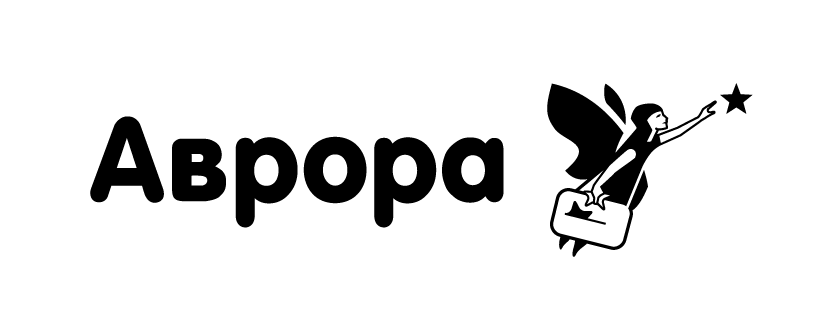              «Аврора»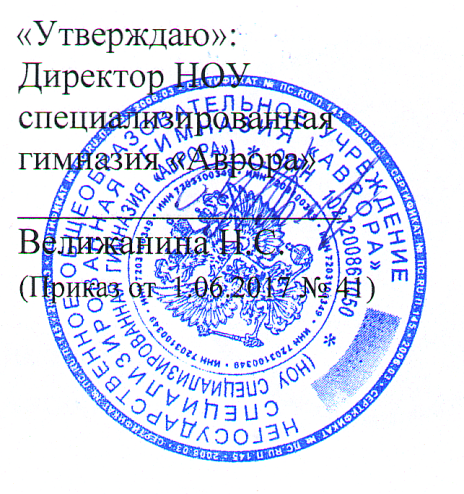 Рассмотрено: 			на заседании методического совета НОУ специализированная                                                      гимназия «Аврора»	Протокол от 28.08.2017 № 1Приказ от 31.08.2017 №2    Рабочая программапо учебному предмету«География»(5-9 класс)Составитель:        учитель географии    Сарсынбаева З.Э.2017 г.Пояснительная записка      Рабочая программа составлена на основе  федерального государственного образовательного стандарта и авторской  программы по географии Т.П. Герасимовой  для общеобразовательных учреждений.Цель и задачи, решаемые при реализации рабочей программыПостроение учебного содержания курса осуществляется по принципу его логической целостности, от общего к частному. Поэтому курс подразделяется на две части:5–7-й классы, «География Земли»; 2) 8–9-й классы, «География России», – в каждом из которых выделяются тематические разделы.Главная цель курса «География Земли» – развитие у школьников целостного представления о Земле как планете людей, о целостности и дифференциации природы материков, их крупных регионов и отдельных стран, о людях, их населяющих, особенностях жизни и хозяйственной деятельности в различных природных условиях, т.е. формирование минимума базовых знаний общеземлеведческого и страноведческого характера, необходимых каждому человеку нашей эпохи. Основные задачи курса: – расширить и конкретизировать представления о пространственной неоднородности поверхности Земли на разных уровнях ее дифференциации (от планетарного до локального); создать образные представления о крупных регионах материков и странах с выделением особенностей их природы, природных богатств, использования их населением; усилить гуманизацию, гуманитаризацию и культурологическую направленность содержания курса посредством комплексных страноведческих характеристик регионов и стран, в центре которых – человек, люди, народы материков и стран, их образ жизни, материальная и духовная культура, хозяйственная деятельность в конкретных природных условиях, как на суше, так и в прилегающих акваториях океанов;– способствовать воспитанию учащихся в духе уважения к другим народам, чтобы научиться жить вместе, развивая знания о других, их истории, традициях и образе мышления, понимать людей другой культуры; на основе историко-географического подхода раскрыть изменения политической карты, практики природопользования, процесса нарастания экологических проблем в пределах материков, океанов и отдельных стран; формировать у школьников эмоционально-ценностное отношение к географической среде; продолжить развитие картографической грамотности школьников посредством работы с картами разнообразного содержания и масштаба (картами материков, океанов, отдельных стран, планов городов); изучения способов изображения географических объектов и явлений, применяемых на этих картах; развивать практические географические умения извлекать информацию из различных источников знаний, составлять по ним комплексные страноведческие описания и характеристики территории.Цель курса «География России» – способствовать воспитанию географической культуры личности на основе формирования у учащихся компетенций по курсу «География России»; развитию экогуманистического мировоззрения, обеспечивающего осознание единства геопространства России в его природно -, социально-экономическом разнообразии и региональном единстве. Задачи курса: – овладение системой теоретических и прикладных географических знаний, необходимых для понимания взаимосвязей в единой системе «природа – население – хозяйство» на идеях устойчивого развития и формирования географической картины мира;– усвоение методов научного познания (картографического, статистического, сравнительно-географического, геосистемного и др.) с целью успешного, осознанного изучения содержания курса и их применения в самостоятельной деятельности;– развитие ценностных ориентаций по географическим проблемам развития России, уважения к её исторической судьбе, уверенности в будущем, креативности, позитива, личной ответственности; создание целостного образа многоликой страны;– формирование готовности к изучению и практическому решению лично- и социально значимых географических задач; созидательной деятельности на региональном и локальном уровнях.Нормативные правовые документы, на основании которых разработана рабочая программаДанная рабочая программа составлена на основании Федерального государственного образовательного стандарта основного общего образования по географии .; Примерной программы  основного общего образования по географии (V-IX классы); Сведения о программе (примерной или авторской), на основании которой разработана рабочая программа, с указанием наименования, автора и года изданияРабочая программа составлена в соответствии с авторской программой среднего (полного) общего образования по географии под редакцией И.И.Бариновой (М.: Дрофа, 2012), ориентированной на использование УМК для базового уровня.Программа по географии  полностью отражает содержание Примерной программы, с дополнениями, не превышающими требования к уровню подготовки обучающихся. В программе   особое внимание уделено содержанию, лежащему в основе формирования современной научной картины мира, ценностных ориентаций географического образования, формированию представлений о природе и хозяйстве своей страны.Информация о внесенных изменениях в примерную программу и их обоснованиеРабочая программа по географии для основного общего образования составлена из расчета часов отведенных на предмет базисным планом образовательного учреждения. Информация об используемых учебникахГеография. Начальный курс. 5 класс: учебник /  И.И.Баринова, А.А. Плешаков, Н.И Сонин. – М. : «Дрофа», 2014.География. Начальный курс 6 класс. :  учебник / Т.П. Герасимова, Н.П.Неклюкова. . – М. : «Дрофа», 2014.География материков и океанов.  7 класс.: учебник / В. А. Коринская, И. В. Душина, В. А.  Щенев -   М.: Дрофа, 2014. География России. Природа. 8 класс.: учебник / И.И.Баринова  – М.: «Дрофа», 2014.География России. Население и хозяйство. 9 класс.: учебник / В.П.Дронов, В.Я.Ром.  - М. : «Дрофа», 2014.Информация о количестве учебных часовГеография в основной школе изучается с 5 по 9 классы. Общее число учебных часов за пять лет  обучения — 280, из них 35 ч (1 ч в неделю) в 5 и  6 классах, и по 68 ч (2 ч в неделю) в 7, 8 и 9 классах. Для приобретения практических навыков и повышения мотивации и уровня знаний учащихся в рабочую программу включены  практические работы, предусмотренные Примерной программой. Количество практических работ:  в 5 классе – 8,  в 6 классе – 10, в 7 классе – 26, в 8 классе -15, в 9 классе – 11. Все практические работы являются этапами комбинированных уроков и могут оцениваться по усмотрению учителя.Виды и формы контроляУстный опросНанесение изучаемой номенклатуры на контурную картуГеографический диктантЗадачи географического содержанияТестовые заданияСоставление географических описанийТематический контроль осуществляется в виде тестовых контрольных работ, которые проводятся на обобщающих уроках по темам.            Особое внимание уделяется познавательной активности учащихся, их мотивированности к самостоятельной учебной работе. С этой целью в курсе предусмотрены дифференцированные домашние задания и вопросы, требующие дополнительных знаний по географии. Познавательные задачи, требующие от ученика размышлений или отработки навыков сравнения, сопоставления, выполняются в качестве домашнего задания.                      Общая характеристика учебного предметаГеография в основной школе — учебный предмет, формирующий у учащихся систему комплексных социально ориентированных знаний о Земле как о планете людей, закономерностях развития природы, размещении населения и хозяйства, об особенностях, о динамике и территориальных следствиях главных природных, экологических, социально-экономических и иных процессов, протекающих в географическом пространстве, проблемах взаимодействия общества и природы, об адаптации человека к географическим условиям проживания, о географических подходах к устойчивому развитию территорий.
Построение учебного содержания курса осуществляется по принципу его логической целостности, от общего к частному. Поэтому содержание программы структурировано в виде двух основных блоков: «География Земли» и «География России», в каждом из которых выделяются тематические разделы. В блоке «География Земли» у учащихся формируются знания о географической целостности и неоднородности Земли как планеты людей, об общих географических закономерностях развития рельефа, гидрографии, климатических процессов, распределения растительного и животного мира, влияния природы на жизнь и деятельность людей. Здесь же происходит развитие базовых знаний страноведческого характера: о целостности и дифференциации природы материков, их крупных регионов и стран, о людях, их населяющих, об особенностях их жизни и хозяйственной деятельности в различных природных условиях. Блок «География России» — центральный в системе российского школьного образования, выполняющий наряду с содержательно-обучающей важную идеологическую функцию. Главная цель курса — формирование географического образа своей Родины во всем его многообразии и целостности на основе комплексного подхода и показа взаимодействия и взаимовлияния трех основных компонентов — природы, населения и хозяйства.Место учебного предмета «География начальный курс» в учебном плане.        Предмет «География начальный курс» входит в обязательную часть учебного плана гимназии «Аврора», в соответствии Федеральный базисный учебный план для образовательных учебных учреждений Российской Федерации отводит в 5 классе – 35 часов, из расчета 1-го учебного часа в неделю.(35 учебные недели); в 6 классе – 35 часов , из расчета 1-го учебного часа в неделю (35 учебные недели); в 7 классах-70 часов (35 учебные недели); в 8  классе –   70 часов (35 учебных недель), из расчета 2 часа в неделю, в 9  классе –   68 часов, из расчета 2 часа в неделю (34 учебных недели).Основные ценностные ориентиры «География начальный курс». Ценностные ориентиры курса географии в основной школе определяются спецификой географии как науки. Понятие «ценности» включает единство объективного (сам объект) и субъективного (отношение субъекта к объекту), поэтому в качестве ценностных ориентиров географического образования выступают объекты, изучаемые в курсе географии, к которому у обучающихся формируется ценностное отношение. При этом ведущую роль играют познавательные ценности, так как данный учебный предмет входит в группу предметов познавательного цикла, главная цель которых заключается в изучении природы.     Основу познавательных ценностей составляют научные знания, научные методы познания, а ценностные ориентации, формируемые у обучающихся в процессе изучения географии, проявляются:в признании ценности научного знания, его практической значимости, достоверности;в ценности географических методов исследования живой и неживой природы;в понимании сложности и противоречивости самого процесса познания как извечного стремления к Истине.В качестве объектов ценностей труда и быта выступают творческая созидательная деятельность, здоровый образ жизни, а ценностные ориентации содержания курса географии могут рассматриваться как формирование:уважительного отношения к созидательной, творческой деятельности;понимания необходимости здорового образа жизни;потребности в безусловном выполнении правил безопасного использования веществ в повседневной жизни;сознательного выбора будущей профессиональной деятельности.Курс географии обладает возможностями для формирования коммуникативных ценностей, основу которых составляют процесс общения, грамотная речь, а ценностные ориентации направлены на воспитание у учащихся:правильного использования терминологии и символики;потребности вести диалог, выслушивать мнение оппонента, участвовать в дискуссии;способности открыто выражать, и аргументировано отстаивать свою точку зрения.Планируемые образовательные результаты.Предметные метапредметные и личностные  результатыПредметные результаты и общеучебные умения, навыки.Обучение географии в основной школе должно быть направлено на достижение следующих    Личностных результатов: Овладение  на уровне общего образования законченной системой географических знаний и умений, навыками их применения в различных жизненных ситуациях;Осознание ценности географического знания как важнейшего компонента научной картины мира; Сформированность устойчивых установок социально-ответственного поведения в географической среде- среде обитания всего живого, в том числе и человека.
Метапредметные результаты освоения выпускниками основной школы программы по географии заключаются в формировании и развитии посредством географического знания:познавательных интересов, интеллектуальных и творческих способностей учащихся;гуманистических и демократических ценностных ориентаций, готовности следовать этическим нормам поведения в повседневной жизни и производственной деятельности;
способности к самостоятельному приобретению новых знаний и практических умений, умения управлять своей познавательной деятельностью;

готовности к осознанному выбору дальнейшей профессиональной траектории в соответствии с собственными интересами и возможностями.

Кроме того, к метапредметным результатам относятся универсальные способы деятельности, формируемые, в том числе и в школьном курсе географии и применяемые как в рамках образовательного процесса, так и в реальных жизненных ситуациях:умения организовывать свою деятельность, определять ее цели и задачи, выбирать средства реализации цели и применять их на практике, оценивать достигнутые результаты;
умения вести самостоятельный поиск, анализ, отбор информации, ее преобразование, сохранение, передачу и презентацию с помощью технических средств и информационных технологий;

организация своей жизни в соответствии с общественно значимыми представлениями о здоровом образе жизни, правах и обязанностях гражданина, ценностях бытия и культуры, социального взаимодействия;
умение оценивать с позиций социальных норм собственные поступки и поступки других людей;
умения взаимодействовать с людьми, работать в коллективах с выполнением различных социальных ролей, представлять себя, вести дискуссию, написать письмо, заявление и т. п.;умения ориентироваться в окружающем мире, выбирать целевые и смысловые установки в своих действиях и поступках, принимать решения.

Предметными результатами освоения выпускниками основной школы программы по географии являются:формирование представлений о  географической науке, ее роли в освоении планеты человеком, о географических знаниях как компоненте  научной картины мира, их необходимости для решения современных практических задач человечества и своей страны, в том числе задачи охраны окружающей среды и рационального природопользования;формирование первичных навыков использования территориального подхода как основы географического мышления для осознания своего места  в целостном, многообразном и быстро изменяющемся мире и адекватной ориентации в нем;формирование представлений и основополагающих теоретических знаний о целостности и неоднородности Земли как планеты людей в пространстве и во времени, основных этапах его географического  освоения, особенностях природы, жизни, культуре и хозяйственной деятельности людей, экологических проблемах на разных материках и в отдельных странах. овладение элементарными практическими умениями использования приборов и инструментов для определения количественных характеристик компонентов географической среды, в том числе ее экологических параметров;овладение основными навыками нахождения, использования и презентации информации;формирование умений и навыков использования разнообразных географических знаний в повседневной жизни для объяснения и оценки разнообразных явлений и процессов, самостоятельного оценивания уровня   безопасности окружающей среды, адаптации к условиям территории проживания, соблюдение мер безопасности в случае природных стихийных бедствий и техногенных катастроф;формирование представлений об особенностях экологических проблем на различных территориях и акватория, умений и навыков безопасного и экологически целесообразного поведения в окружающей среде.Содержание учебного предмета география.Учебно-методическое обеспечениеКомпьютер учителя – 1штМедиапроектор «Epson» – 1штИнтерактивная доска «IQBoard» -1 штКомплект электронных планшетов для учащихся – 25 штДокумент камера – 1 штНоутбук для учителя – 1штКоллекция «Полезные ископаемые» -1 штПрибор «Осадкомер» – 1 штПрибор «Компас» – 15 штФизическая карта полушарий – 1 штФизическая карта мира – 1 шт	Физическая карта России – 1 штПолитико – административная карта России – 1штКомплект таблиц по географии «Природа Земли и человек»Комплект таблиц по географии «Материки и океаны, регионы и страны»Комплект таблиц по географии «Природа и население России»Комплект таблиц по географии «Источники географической информации и методы исследования»Комплект таблиц по географии «Геоэкология и природопользование»Комплект таблиц по географии «Хозяйство и регионы России»Диск «Уроки географии Кирилла и Мефодия.6 класс» - 1 штДиск «Уроки географии Кирилла и Мефодия.7 класс» - 1 штДиск «Уроки географии Кирилла и Мефодия.8 класс» - 1 штДиск «Уроки географии Кирилла и Мефодия.9 класс» - 1 штПеречень Интернет-ресурсов: http://www.youtube.com /;http://www,openclass.ru/node; my-geography.ru;http: //www.fmm.ruhttp: //www.mchs.gov.ru http: //www.national-geographic.ruhttp: //www.nature.comhttp: //www.ocean.ruhttp: //www.pogoda.ruhttp: //www.sgm.ru/rushttp: //www.unknowplanet.ruhttp: //www.weather.comОписание учебно-методического, материально-технического и информационного обеспечения образовательного процесса.Учебно-методический комплекс (УМК):1. . География. Введение в географию. 5 класс. Учебник для учащихся общеобразовательных учреждений. Автор А.А. Плешаков, Н.И. Сонин - М.: Дрофа, 2015.2. География. Начальный курс. 6 класс. Учебник для учащихся общеобразовательных учреждений. Автор Т.П. Герасимова, Н.П.Неклюкова - М.: Дрофа, 2015.3. География. Начальный курс. 6 класс. Рабочая тетрадь. Автор Т.А. Карташева, С.В.Курчина - М.: Дрофа, 2013.4.3. Методическое пособие к учебнику «География» Т.П. Герасимова, Н.П.Неклюкова - М.: Дрофа, 2015.5. Атлас. Начальный курс географии 6 класс с комплектом контурных карт. Автор Т.П.Герасимова М.: Дрофа, 2015.6.Электронное приложение к учебнику доступно для скачивания на сайте издательства «Дрофа»  WWW. Drofa. Ru);7. В.А.Коринская,  И.В.Душина,  В.А.Щенев  «География материков и океанов» 7 кл, -М.: Дрофа , .И.В.Колесник География. Рабочая тетрадь. С.: Лицей, .Атлас с контурными картами. География материков и океанов. – Дрофа, 2014 г.Н.А.Никитина Универсальные поурочные разработки по географии 7 класс М.: ВАКО, .Мультимедийная обучающая программа: География материков и океанов 7 класс.Сборник заданий и упражнений по географии. 7 класс. К учебнику В.А Коринской и др.-М.: Издательство «Экзамен», 2010.13 .Т.Н. Воробцова. География 7 класс (поурочные планы). Волгоград: Учитель-Аст, 2008.  14.. М.С.Смирнова «Тесты по географии» 7 класс М.: Экзамен – 2011 г.15. И.И.Нагорная «Поурочные планы – 7 класс» Волгоград – 2003 г.16. Г.Н. Элькин «Поурочное планирование – 7 класс» С-П Паритет – 2001 г.17.Баринова И.И., Дронов В.П. Программы  для общеобразовательных учреждений; География. 6-11 классы.- М., «Дрофа», 2009 г.18. Базовый учебник:  В. П. Дронов, И. И. Баринова, В. Я. Ром, А. А. Лобжанидзе «География   России» 8 класс (книга первая), В. П. Дронов, И. И. Баринова, В. Я. Ром, А. А. Лобжанидзе «География России» 9 класс (книга вторая). Москва. Дрофа – 2011 г.19. Атлас с контурными картами. География . 8 класс. Москва. Дрофа. 2014 г. 20. Атлас с контурными картами. География . 9 класс. Москва. Дрофа. 2014 г.21. Рабочая тетрадь В. П. Сиротин «География России. Природа. Население». 8 класс. Изд-во «Дрофа». Москва. 2014 г. 22. Рабочая тетрадь В. П. Сиротин «География России.  Население и хозяйство». 9 класс. Изд-во «Дрофа». Москва. 2014 г.23. Е.А.Жижина Контрольно измерительные материалы, 9 класс М.: ВАКО – 2013 г.24. Е.А.Жижина Контрольно измерительные материалы, 8 класс М.: ВАКО – 2014 г.25. М.С.Смирнова Сборник заданий и упражнений по географии 9 класс М.: Экзамен – 2012 г.26.Никитина Н.А. Задания школьных олимпиад по географии 6-10 классы.-М: ВАКО, 2007.27. Сиротин В.И. Практические работы по географии 6-10 классы. Москва, .28.Жижина Е.А. – Поурочные разработки – 9 кл. – М.: Вако, 2012.29.Жижина Е.А. - Поурочные разработки,8 кл.-М: ВАКО, 2012.30. С.Н.Грушина «Поурочные разработки по географии России» М.: Экзамен – 2008 г.Календарно-тематическое планирование, 5 классКалендарно-тематическое планирование, 7 классКалендарно-тематическое планирование, 8 классТип урока: НМ - урок изучения нового материала, П – практикум, И – исследование,  КБ – комбинированный, ОКК - обобщение , контроль и коррекция знаний и умений№ п/пРаздел (тема)Количество часов, отводимых на раздел(тему)Основное содержание темыОбщеучебные умения, навыки и виды деятельностиучащихся5 класс35 часов5 класс35 часов5 класс35 часов5 класс35 часов5 класс35 часовIЧто изучает география4Живая и неживая природа нашей планеты Земля.Явления природы (гроза, смена дня и ночи, дождь, снег, листопад, смена времен года, ветер и др.)Влияние человека на природу Земли. Человек на Земле.Науки о природе (естественные науки): астрономия, география, физика, химия, биология, геология, экология.Физическая география- наука о природе Земли. «Ветви» физической географии: геоморфология, климатология, гидрография, биогеография, океанология и др. Социально-экономическая география- наука и хозяйстве, населении (демография) и др. Основные методы географических исследований: географическое описание, картографический, сравнительно-географический, аэрокосмический, статистический.Перечень практических и проверочных работПрактическая работа № 1. Составление простейших географических описаний объектов и явлений живой и неживой природы.Предметные: Выявлять и знать объекты живой и неживой природы, их отличительные признаки. Выявлять и знать объекты изучения естественных наук, в том числе географии.Знать основные правила работы в кабинете географииЗнать  приемы работы с учебником и электронным приложением. Давать определение понятию картография.Называть  методы географических исследований Земли.Распознавать отличии методов географических исследований. Выявлять источники географических знаний. Выделять существенные признаки и особенности тематического материала. Знать правила работы с контрольно-измерительными материалами по географииМетапредметные: Уметь работать с текстом, выделять в нем главное. Уметь работать с различными источниками информации. Личностные: Понимать значимость научного исследования природы, населения и хозяйства.Понимать роль и значение географических знаний.IIКак люди открывали Землю 4Для чего люди изучали Землю.Географические открытия в древности: плавания финикийцев.Географы древнего мира- греческие ученые Геродот, Пифей, Эратосфен и их открытия.Географические открытия в Средние века. Путешествия Бартоломео Диаша, Васко да Гама, Марко Поло.Открытие Америки Христофором Колумбом (.)Первое кругосветное путешествие Фернана Магеллана (1521-.).Открытие Австралии голландским мореплавателем Виллемом Янсзоном (.).Открытие Антарктиды русскими мореплавателями Ф.Ф. Беллинсгаузеном и М.П. Лазаревым (1820г.).Открытия русских путешественников. Освоение Севера России новгородцами и поморами. Путешествие в Индию Афанасия Никитина (XV в.). Освоение русскими Сибири: походы в Западную Сибирь Ермака Тимофеевича (XV в.); плавание по Северному Ледовитому океану Семена Ивановича Дежнёва (1648-.). Экспедиции Витуса Беринга и Алексея Ильича Чирикова (.).Перечень практических и проверочных работПрактическая работа № 2. Как люди открывали Землю.Предметные: Формировать представление о возможностях совершения путешествий древними людьми. Объяснять результаты выдающихся географических открытий и путешествий, а также влияние путешествий на развитие географических знаний. Определять причины и следствия географических путешествий и открытий. Определять и показывать на карте маршруты путешествий.Описывать ход путешествия. Выявлять причины и следствия географических путешествий и открытий, уметь работать с картографическими источниками географической информации, выделять главное в тексте, структурировать учебный материал, готовить сообщения и презентации. Метапредметные: Уметь ставить учебную задачу под руководством  учителя, планировать свою деятельность под руководством учителя, выявлять причинно-следственные связи.Личностные: Определять критерии для сравнения фактов, явлений.Выслушивать и объективно оценивать другого.Уметь вести диалог, вырабатывая общее решениеIIIЗемля во Вселенной8Представление древних народов о Вселенной.Учение Пифагора о шарообразности Земли. Система мира по Аристотелю и Птолемею.Изучение Вселенной от Коперника до наших дней.Новая модель мира польского астронома Николая Коперника. Представление о Вселенной итальянских ученых Джордано Бруно и Галилео Галилея.Современные представления о строении Вселенной. Планеты Солнечной системы: планеты-гиганты и карлики.Небесные тела: астероиды, кометы, метеоры, метеориты. Многообразие звезд и созвездий. Солнце- ближайшая к нам звезда, центр нашей Солнечной системы.Уникальная планета Земля.Исследования космоса.Предметные: Определять какую форму имеет Земля. Объяснять эволюцию знаний о форме Земли. Приводить доказательства шарообразности Земли. Объяснять понятие солнечная система, группы планет солнечной системы, отличия Земли от других планет Называть планеты-гиганты, их общие признаки, планеты-карлики. Определять специфически черты планет Объяснять различия небесных тел Называть крупнейшие звёзды и созвездия Давать определение понятиям: полюс,  экватор. Знать  размеры Земли.Метапредметные: Объяснять в каких видах движения участвует Земля, и каковы географические следствия этих движений, Знать кто такой Исаак Ньютон и какой вклад в географическую науку он внес. Объяснять значение космических исследований, называть значимые вехи в изучении космоса. Уметь работать с различными источниками информации, структурировать учебный материал. Уметь сравнивать различные объекты, выделять главные особенности.Личностные: Понимание значения и роли в развитии мировой науки космических знаний. Осознание значения географии в изучении солнечной системы и значения этих знаний.IVВиды изображений поверхности Земли6Стороны горизонта. Способы ориентирования на местности. Компас.План местности.Географическая карта.Условные знаки плана и карты.Перечень практических и проверочных работПрактическая работа № 3.Чтение легенды карты.Практическая работа № 4.Ориентирование по плану и карте.Практическая работа № 5. Составление простейшего плана.			Предметные: Давать определение понятию: горизонт, стороны горизонта, ориентирование.  Объяснять назначение компаса, отличия географической карты от глобуса. Давать определение глобусу как модели Земли, и объяснять каковы его особенности.Выявлять особенности различных фотографических изображений поверхности ЗемлиМетапредметные: Уметь участвовать в совместной деятельности. Уметь работать с измерительными приборами. Овладеть умением читать изображения земной поверхности, находить черты их сходства и отличия.Личностные: Понимать значение ориентирования для повседневной жизни и деятельности человека. Осознать многообразие способов представления земной поверхности.VПрирода Земли12Гипотезы о возникновении планеты Земля Ж. Бюффона, И. Канта, П. Лапласа, Дж. Джинса, О.Ю. Шмидта. Современные представления о возникновении Солнца и планет.Внутреннее строение Земли: ядро и мантия. Земная кора, слагающие ее горные породы и минералы. Движение земной коры. Землетрясения и вулканы.Путешествие по материкам: разнообразие их природы.Вода на Земле. Мировой океан и воды суши. Круговорот воды в природе. Атмосфера - воздушная оболочка Земли. Движение воздуха. Атмосферные явления: гроза, дождь, снег, ветер, ураганы, смерчи.Биосфера - живая оболочка Земли. В.И. Вернадский - создатель учения о биосфере.Почва - особое природное тело. Основное свойство почв. Русский ученый В.В. Докучаев - основоположник учения о почвах.Человек и природа. Человек - часть природы. Усиление воздействия человека на природу от древних времен до наших дней.Природа - источник жизни. Необходимость бережного и разумного отношения к природе. Правила поведения в природе.Перечень практических и проверочных работПрактическая работа № 6.  Обозначение на контурной карте районов землетрясений и крупнейших вулканов.Практическая работа № 7. Обозначение на контурной карте всех материков и особенностей их природы. Практическая работа № 8. Обозначение на контурной карте океанов, морей, крупных рек и озер.Предметные: Называть различные гипотезы происхождения Земли, основные слои Земли, их функции. Делать выводы о причинах возникновения землетрясений и извержений вулканов, объяснять строение вулкана и землетрясения. Определять специфику природы и населения материков по тексту и картам. Называть и показывать на карте географические объекты по теме урока. Обозначать на контурной карте государства.Объяснять географические особенности природы частей гидросферы. Определять специфику природы частей гидросферы. Объяснять особенности атмосферы Земли, её специфику.Определять отличия атмосферы от других оболочек. Объяснять особенности биосферы Земли, её специфику. Объяснять особенности почвы, Приводить примеры позитивного и негативного влияния человека на природу, уметь видеть пути охраны природы её состав, строение и свойстваОпределять отличия биосферы от других оболочекМетапредметные: Выделять существенные признаки и особенности тематического материала. Знать правила работы с контрольно-измерительными материалами. Уметь работать с различными источниками информации, структурировать учебный материал. Уметь сравнивать различные объекты, выделять главные особенности. Личностные: Осознать причины уникальности природы. Понимать значение бережного отношения к природе.6 класс34 часа6 класс34 часа6 класс34 часа6 класс34 часа6 класс34 часаIВведение.1Открытие, изучение и преобразование Земли. Изучение Земли человеком. Современная география. Земля – планета Солнечной системы. Вращение Земли. Луна.Предметные: Уметь называть методы изучения Земли; называть основные результаты выдающихся географических открытий и путешествий; объяснять значение понятий: «Солнечная система», «планета», «тропики», «полярные круги», «параллели», «меридианы»; приводить примеры географических следствий движения Земли.Метапредметные:Уметь ставить учебную задачу под руководством учителя; планировать свою деятельность под руководством учителя; работать в соответствии с поставленной учебной задачей; работать в соответствии с предложенным планом; участвовать в совместной деятельности; сравнивать полученные результаты с ожидаемыми; оценивать работу одноклассников; выделять главное, существенные признаки понятий; определять критерии для сравнения фактов, явлений, событий, объектов;Личностные: Учащийся должен обладать ответственным отношением к учению, готовностью и способностью к саморазвитию и самообразованию на основе мотивации к обучению и познанию;IIВиды изображений поверхности Земли.План местности9Понятие о плане местности. Условные знаки. Зачем нужен масштаб? Численный и именованный масштабы. Линейный масштаб. Выбор масштаба. Стороны горизонта. Ориентирование. Способы ориентирования на местности. Азимут. Определение направлений по плану. Изображение на плане неровностей земной поверхности. Рельеф. Относительная высота. Абсолютная высота. Горизонтали (изогипсы). Профиль местности. Составление простейших планов местности. Глазомерная съемка. Полярная съемка. Маршрутная съемка. Перечень практических работПрактическая работа № 1.Изображение здания школы в масштабе.Практическая работа № 2.Определение направлений и азимутов по плану местности.Практическая работа № 3.Составление плана местности методом маршрутной съемки.Предметные:Уметь объяснять значение понятий: «градусная сеть», «план местности», «масштаб», «азимут», «географическая карта»;называть масштаб глобуса и показывать изображения разных видов масштаба на глобусе;приводить примеры перевода одного вида масштаба в другой;находить и называть сходство и различия в изображении элементов градусной сети на глобусе и карте; читать план местности и карту;определять (измерять) направления, расстояния на плане, карте и на местности;производить простейшую съемку местности; классифицировать карты по назначению, масштабу и охвату территории;ориентироваться на местности при помощи компаса, карты и местных предметов;определять (измерять) географические координаты точки, расстояния, направления, местоположение географических объектов на глобусе;называть (показывать) элементы градусной сети, географические полюса, объяснять их особенности.Метапредметные:Уметь ставить учебную задачу под руководством учителя; планировать свою деятельность под руководством учителя; работать в соответствии с поставленной учебной задачей; работать в соответствии с предложенным планом; участвовать в совместной деятельности; сравнивать полученные результаты с ожидаемыми; оценивать работу одноклассников; выделять главное, существенные признаки понятий; определять критерии для сравнения фактов, явлений, событий, объектов;Личностные: Учащийся должен обладатьответственным отношением к учению, готовностью и способностью к саморазвитию и самообразованию на основе мотивации к обучению и познанию;опытом участия в социально значимом труде;IIIГеографическая карта.Форма и размеры Земли. Форма Земли. Размеры Земли. Глобус — модель земного шара.Географическая карта. Географическая карта — изображение Земли на плоскости. Виды географических карт. Значение географических карт. Современные географические карты.Градусная сеть на глобусе и картах. Меридианы и параллели. Градусная сеть на глобусе и картах.Географическая широта. Географическая широта. Определение географической широты.Географическая долгота. Географические координаты. Географическая долгота. Определение географической долготы. Географические координаты.Изображение на физических картах высот и глубин. Изображение на физических картах высот и глубин отдельных точек. Шкала высот и глубин.Перечень практических  и проверочных работПрактическая работа № 4.Определение географических координат объектов и объектов по их географическим координатам.Контрольная работа по разделу «Виды изображений поверхности Земли»Предметные:Уметь объяснять значение понятий: «градусная сеть», «план местности», «масштаб», «азимут», «географическая карта»;называть масштаб глобуса и показывать изображения разных видов масштаба на глобусе;приводить примеры перевода одного вида масштаба в другой;находить и называть сходство и различия в изображении элементов градусной сети на глобусе и карте; читать план местности и карту;определять (измерять) направления, расстояния на плане, карте и на местности;производить простейшую съемку местности; классифицировать карты по назначению, масштабу и охвату территории;ориентироваться на местности при помощи компаса, карты и местных предметов;определять (измерять) географические координаты точки, расстояния, направления, местоположение географических объектов на глобусе;называть (показывать) элементы градусной сети, географические полюса, объяснять их особенности.Метапредметные:Уметь ставить учебную задачу под руководством учителя; планировать свою деятельность под руководством учителя; работать в соответствии с поставленной учебной задачей; работать в соответствии с предложенным планом; участвовать в совместной деятельности; сравнивать полученные результаты с ожидаемыми; оценивать работу одноклассников; выделять главное, существенные признаки понятий; определять критерии для сравнения фактов, явлений, событий, объектов;Личностные: Учащийся должен обладать.ответственным отношением к учению, готовностью и способностью к саморазвитию и самообразованию на основе мотивации к обучению и познанию;опытом участия в социально значимом труде;IVСтроение Земли. Земные оболочки.Литосфера.21Земля и ее внутреннее строение. Внутреннее строение Земли. Земная кора. Изучение земной коры человеком. Из чего состоит земная кора? Магматические горные порода. Осадочные горные породы. Метаморфические горные породы.Движения земной коры. Вулканизм. Землетрясения. Что такое вулканы? Горячие источники и гейзеры. Медленные вертикальные движения земной коры. Виды залегания горных пород.Рельеф суши. Горы. Рельеф гор. Различие гор по высоте. Изменение гор во времени. Человек в горах.Равнины суши. Рельеф равнин. Различие равнин по высоте. Изменение равнин по времени. Человек на равнинах.Рельеф дна Мирового океана. Изменение представлений о рельефе дна Мирового океана. Подводная окраина материков. Переходная зона. Ложе океана. Процессы, образующие рельеф дна Мирового океана.Перечень практических работПрактическая работа № 5.Составление описания форм рельефа.Предметные:Уметь объяснять значение понятий: «литосфера», «рельеф», «горные породы», «земная кора», «полезные ископаемые», «горы», «равнины»,называть и показывать основные географические объекты;работать с контурной картой;называть методы изучения земных недр и Мирового океана;приводить примеры основных форм рельефа дна океана и объяснять их взаимосвязь с тектоническими структурами;определять по карте сейсмические районы мира, абсолютную и относительную высоту точек, глубину морей;классифицировать горы и равнины по высоте, происхождению, строению;составлять краткую характеристику форм рельефа; называть и показывать основные формы рельефа Земли.Метапредметные:Уметь ставить учебную задачу под руководством учителя; планировать свою деятельность под руководством учителя; работать в соответствии с поставленной учебной задачей; работать в соответствии с предложенным планом; участвовать в совместной деятельности; сравнивать полученные результаты с ожидаемыми; оценивать работу одноклассников; выделять главное, существенные признаки понятий; определять критерии для сравнения фактов, явлений, событий, объектов;Личностные: Учащийся должен обладать.ответственным отношением к учению, готовностью и способностью к саморазвитию и самообразованию на основе мотивации к обучению и познанию;опытом участия в социально значимом труде;VГидросфераВода на Земле. Что такое гидросфера? Мировой круговорот воды.Части Мирового океана. Свойства вод океана. Что такое Мировой океан? Океаны. Моря, заливы и проливы. Свойства океанической воды. Соленость. Температура.Движение воды в океане. Ветровые волны. Цунами. Приливы и отливы. Океанические течения.Подземные воды. Образование подземных вод. Грунтовые и межпластовые воды. Использование и охрана подземных вод.Реки. Что такое река? Бассейн реки и водораздел. Питание и режим реки. Реки равнинные и горные. Пороги и водопады. Каналы. Использование и охрана рек.Озера. Что такое озеро? Озерные котловины. Вода в озере. Водохранилища.Ледники. Как образуются ледники? Горные ледники. Покровные ледники. Многолетняя мерзлота.Перечень практических работПрактическая работа № 6.Составление описания внутренних вод.Предметные:Уметь объяснять значение понятий: «гидросфера», «Мировой океан», «море», называть и показывать основные географические объекты;работать с контурной картой;называть методы изучения земных недр и Мирового океана;приводить примеры основных форм рельефа дна океана и объяснять их взаимосвязь с тектоническими структурами;определять по карте сейсмические районы мира, абсолютную и относительную высоту точек, глубину морей;объяснять особенности движения вод в Мировом океане, особенности строения рельефа суши и дна Мирового океана, особенности циркуляции атмосферы;составлять краткую характеристику, моря, реки, озера по плану; называть и показывать части Мирового океана.Метапредметные:Уметь ставить учебную задачу под руководством учителя; планировать свою деятельность под руководством учителя; работать в соответствии с поставленной учебной задачей; работать в соответствии с предложенным планом; участвовать в совместной деятельности; сравнивать полученные результаты с ожидаемыми; оценивать работу одноклассников; выделять главное, существенные признаки понятий; определять критерии для сравнения фактов, явлений, событий, объектов;Личностные: Учащийся должен обладать.ответственным отношением к учению, готовностью и способностью к саморазвитию и самообразованию на основе мотивации к обучению и познанию;опытом участия в социально значимом труде;VIАтмосфераАтмосфера: строение, значение, изучение. Атмосфера — воздушная оболочка Земли. Строение атмосферы. Значение атмосферы. Изучение атмосферы.Температура воздуха. Как нагревается воздух? Измерение температуры воздуха. Суточный ход температуры воздуха. Средние суточные температуры воздуха. Средняя месячная температура. Средние многолетние температуры воздуха. Годовой ход температуры воздуха. Причина изменения температуры воздуха в течение года.Атмосферное давление. Ветер. Понятие об атмосферном давлении. Измерение атмосферного давления. Изменение атмосферного давления. Как возникает ветер? Виды ветров. Как определить направление и силу ветра? Значение ветра.Водяной пар в атмосфере. Облака и атмосферные осадки.Водяной пар в атмосфере. Воздух, насыщенный и не насыщенный водяным паром. Относительная влажность. Туман и облака. Виды атмосферных осадков. Измерение количества атмосферных осадков. Причины, влияющие на количество осадков.Перечень практических работПрактическая работа № 7.Построение графика хода температуры и вычисление средней температуры.Практическая работа № 8.Построение розы ветров.Практическая работа № 9.Построение диаграммы количества осадков по многолетним данным.Предметные:Уметь объяснять значение понятий: «атмосфера», «погода», «климат», «воздушная масса», «ветер», «климатический пояс»,называть и показывать основные географические объекты;работать с контурной картой;объяснять особенности циркуляции атмосферы;измерять (определять) температуру воздуха, атмосферное давление, направление ветра, облачность, амплитуды температур, среднюю температуру воздуха за сутки, месяц;составлять краткую характеристику климатического пояса,описывать погоду и климат своей местности;называть и показывать тепловые пояса, климатические пояса Земли;Метапредметные:Уметь ставить учебную задачу под руководством учителя; планировать свою деятельность под руководством учителя; работать в соответствии с поставленной учебной задачей; работать в соответствии с предложенным планом; участвовать в совместной деятельности; сравнивать полученные результаты с ожидаемыми; оценивать работу одноклассников; выделять главное, существенные признаки понятий; определять критерии для сравнения фактов, явлений, событий, объектов;Личностные: Учащийся должен обладать.ответственным отношением к учению, готовностью и способностью к саморазвитию и самообразованию на основе мотивации к обучению и познанию;опытом участия в социально значимом труде;VIIБиосфера. Географическая оболочка.Разнообразие и распространение организмов на Земле. Распространение организмов на Земле. Широтная зональность. Высотная поясность. Распространение организмов в Мировом океане. Многообразие организмов в морях и океанах. Изменение состава организмов с глубиной. Влияние морских организмов на атмосферу.Природный комплекс. Воздействие организмов на земные оболочки. Почва. Взаимосвязь организмов. Природный комплекс. Географическая оболочка и биосфера.Практическая работа № 10.Составление характеристики природного комплекса (ПК)Предметные:Уметь объяснять значение понятий: «биосфера», «географическая оболочка», «природный комплекс», «природная зона»;называть и показывать основные географические объекты;работать с контурной картой;называть меры по охране природы.Метапредметные:Уметь ставить учебную задачу под руководством учителя; планировать свою деятельность под руководством учителя; работать в соответствии с поставленной учебной задачей; работать в соответствии с предложенным планом; участвовать в совместной деятельности; сравнивать полученные результаты с ожидаемыми; оценивать работу одноклассников; выделять главное, существенные признаки понятий; определять критерии для сравнения фактов, явлений, событий, объектов;Личностные: Учащийся должен обладать.ответственным отношением к учению, готовностью и способностью к саморазвитию и самообразованию на основе мотивации к обучению и познанию;опытом участия в социально значимом труде;VIIIНаселение Земли.3Население Земли. Человечество — единый биологический вид. Численность населения Земли. Основные типы населенных пунктов. Человек и природа. Влияние природы на жизнь и здоровье человека. Стихийные природные явления.Предметные:Уметь рассказывать о способах предсказания стихийных бедствий;приводить примеры стихийных бедствий в разных районах Земли;составлять описание природного комплекса; приводить примеры мер безопасности при стихийных бедствиях.Метапредметные:Уметь ставить учебную задачу под руководством учителя; планировать свою деятельность под руководством учителя; работать в соответствии с поставленной учебной задачей; работать в соответствии с предложенным планом; участвовать в совместной деятельности; сравнивать полученные результаты с ожидаемыми; оценивать работу одноклассников; выделять главное, существенные признаки понятий; определять критерии для сравнения фактов, явлений, событий, объектов;Личностные: Учащийся должен обладать.ответственным отношением к учению, готовностью и способностью к саморазвитию и самообразованию на основе мотивации к обучению и познанию;опытом участия в социально значимом труде;7 класс68 часов7 класс68 часов7 класс68 часов7 класс68 часов7 класс68 часовI Введение.2Что изучают в курсе географии материков и океанов? Материки (континенты) и острова. Части света.Как люди открывали и изучали Землю. Основные этапы накопления знаний о Земле.Источники географической информации. Карта — особый источник географических знаний. Географические методы изучения окружающей среды. Карта — особый источник географических знаний. Виды карт. Различие географических карт по охвату территории и масштабу. Различие карт по содержанию. Методы географических исследований.Перечень практических работ Практическая работа № 1. Группировка карт учебника и атласа по разным признакам.Предметные:Учащийся должен уметь показывать материки и части света; приводить примеры материковых, вулканических, коралловых островов;давать характеристику карты; читать и анализировать карту.Метапредметные:Учащийся должен уметь самостоятельно приобретать новые знания и практические умения;организовывать свою познавательную деятельность — определять ее цели и задачи, выбирать способы достижения целей и применять их, оценивать результаты деятельности;вести самостоятельный поиск, анализ и отбор информации, ее преобразование, классификацию, сохранение, передачу и презентацию;работать с текстом: составлять сложный план, логическую цепочку, таблицу, схему, создавать тексты разных видов (описательные, объяснительные).ЛичностныеУчащийся должен:осознавать себя жителем планеты Земля и гражданином России;осознавать целостность природы, населения и хозяйства Земли, материков, их крупных регионов и стран;осознавать значимость и общность глобальных проблем человечества;овладеть на уровне общего образования законченной системой географических знаний и умений, навыками их применения в различных жизненных ситуациях;проявлять эмоционально-ценностное отношение к окружающей среде, к необходимости ее сохранения и рационального использования;проявлять патриотизм, любовь к своей местности, своему региону, своей стране;Главные особенности природы Земли (9 ч)IIЛитосфера и рельеф Земли2Происхождение материков и океанов. Происхождение Земли. Строение материковой и океанической земной коры. Плиты литосферы. Карта строения земной коры. Сейсмические пояса Земли.Рельеф земли. Взаимодействие внутренних и внешних сил — основная причина разнообразия рельефа. Размещение крупных форм рельефа на поверхности Земли.Перечень практических работ Практическая работа № 2.Чтение карт, космических и аэрофотоснимков материков. Описание по карте рельефа одного из материков. Сравнение рельефа двух материков, выявление причин сходства и различий (по выбору).Предметные:Учащийся должен уметь называть и показывать на карте крупные формы рельефа и объяснять зависимость крупных форм рельефа от строения земной коры;Метапредметные:Учащийся должен уметьсамостоятельно приобретать новые знания и практические умения;организовывать свою познавательную деятельность — определять ее цели и задачи, выбирать способы достижения целей и применять их, оценивать результаты деятельности;вести самостоятельный поиск, анализ и отбор информации, ее преобразование, классификацию, сохранение, передачу и презентацию;работать с текстом: составлять сложный план, логическую цепочку, таблицу, схему, создавать тексты разных видов (описательные, объяснительные).ЛичностныеУчащийся должен:осознавать себя жителем планеты Земля и гражданином России;осознавать целостность природы, населения и хозяйства Земли, материков, их крупных регионов и стран;осознавать значимость и общность глобальных проблем человечества;овладеть на уровне общего образования законченной системой географических знаний и умений, навыками их применения в различных жизненных ситуациях;проявлять эмоционально-ценностное отношение к окружающей среде, к необходимости ее сохранения и рационального использования;проявлять патриотизм, любовь к своей местности, своему региону, своей стране;IIIАтмосфера и климаты Земли2Распределение температуры воздуха и осадков на Земле. Воздушные массы. Климатические карты. Распределение температуры воздуха на Земле. Распределение поясов атмосферного давления на Земле. Постоянные ветры. Воздушные массы. Роль воздушных течений в формировании климата.Климатические пояса Земли. Основные климатические пояса. Переходные климатические пояса. Климатообразующие факторы.Перечень практических работПрактическая работа № 3.Характеристика климата по климатическим картам. Практическая работа № 4. Сравнительное описание основных показателей климата различных климатических поясов одного из материков; оценка климатических условий материка для жизни населения.Предметные:Учащийся должен уметьобъяснять зональность в распределении температуры воздуха, атмосферного давления, осадков;называть типы воздушных масс и некоторые их характеристики;делать простейшие описания климата отдельных климатических поясов;Метапредметные:Учащийся должен уметьсамостоятельно приобретать новые знания и практические умения;организовывать свою познавательную деятельность — определять ее цели и задачи, выбирать способы достижения целей и применять их, оценивать результаты деятельности;вести самостоятельный поиск, анализ и отбор информации, ее преобразование, классификацию, сохранение, передачу и презентацию;работать с текстом: составлять сложный план, логическую цепочку, таблицу, схему, создавать тексты разных видов (описательные, объяснительные).ЛичностныеУчащийся должен:осознавать себя жителем планеты Земля и гражданином России;осознавать целостность природы, населения и хозяйства Земли, материков, их крупных регионов и стран;осознавать значимость и общность глобальных проблем человечества;овладеть на уровне общего образования законченной системой географических знаний и умений, навыками их применения в различных жизненных ситуациях;проявлять эмоционально-ценностное отношение к окружающей среде, к необходимости ее сохранения и рационального использования;проявлять патриотизм, любовь к своей местности, своему региону, своей стране;IVГидросфера. Мировой океан – главная часть гидросферы.2Воды Мирового океана. Схема поверхностных течений. Роль океана в жизни Земли. Происхождение вод Мирового океана. Свойства вод океана. Льды в океане. Водные массы. Схема поверхностных течений.Жизнь в океане. Взаимодействие океана с атмосферой и сушей. Разнообразие морских организмов. Распространение жизни в океане. Биологические богатства океана. Взаимодействие океана с атмосферой и сушей.Предметные:Учащийся должен уметьпоказывать океаны и некоторые моря, течения, объяснять изменения свойств океанических вод;приводить примеры влияния Мирового океана на природу материков;Метапредметные:Учащийся должен уметьсамостоятельно приобретать новые знания и практические умения;организовывать свою познавательную деятельность — определять ее цели и задачи, выбирать способы достижения целей и применять их, оценивать результаты деятельности;вести самостоятельный поиск, анализ и отбор информации, ее преобразование, классификацию, сохранение, передачу и презентацию;работать с текстом: составлять сложный план, логическую цепочку, таблицу, схему, создавать тексты разных видов (описательные, объяснительные).ЛичностныеУчащийся должен:осознавать себя жителем планеты Земля и гражданином России;осознавать целостность природы, населения и хозяйства Земли, материков, их крупных регионов и стран;осознавать значимость и общность глобальных проблем человечества;овладеть на уровне общего образования законченной системой географических знаний и умений, навыками их применения в различных жизненных ситуациях;проявлять эмоционально-ценностное отношение к окружающей среде, к необходимости ее сохранения и рационального использования;проявлять патриотизм, любовь к своей местности, своему региону, своей стране;VГеографическая оболочка3Строение и свойства географической оболочки.Строение географической оболочки. Свойства географической оболочки. Круговорот веществ и энергии. Роль живых организмов в формировании природы.Природные комплексы суши и океана. Природные комплексы суши. Природные комплексы океана. Разнообразие природных комплексов.Природная зональность. Что такое природная зона? Разнообразие природных зон. Закономерность размещения природных зон на Земле. Широтная зональность. Высотная поясность.Перечень практических работПрактическая работа №5. Анализ карт антропогенных ландшафтов; выявление материков с самыми большими ареалами таких ландшафтов.Предметные:Учащийся должен уметьприводить примеры природных комплексов;составлять простейшие схемы взаимодействия природных комплексов.Метапредметные:Учащийся должен уметьсамостоятельно приобретать новые знания и практические умения;организовывать свою познавательную деятельность — определять ее цели и задачи, выбирать способы достижения целей и применять их, оценивать результаты деятельности;вести самостоятельный поиск, анализ и отбор информации, ее преобразование, классификацию, сохранение, передачу и презентацию;работать с текстом: составлять сложный план, логическую цепочку, таблицу, схему, создавать тексты разных видов (описательные, объяснительные).ЛичностныеУчащийся должен:осознавать себя жителем планеты Земля и гражданином России;осознавать целостность природы, населения и хозяйства Земли, материков, их крупных регионов и стран;осознавать значимость и общность глобальных проблем человечества;овладеть на уровне общего образования законченной системой географических знаний и умений, навыками их применения в различных жизненных ситуациях;проявлять эмоционально-ценностное отношение к окружающей среде, к необходимости ее сохранения и рационального использования;проявлять патриотизм, любовь к своей местности, своему региону, своей стране;VI. Население Земли3Численность населения Земли. Размещение населения. Факторы, влияющие на численность населения. Размещение людей на Земле.Народы и религии мира. Этнический состав населения мира. Мировые и национальные религии.Хозяйственная деятельность людей. Городское и сельское население. Основные виды хозяйственной деятельности людей. Их влияние на природные комплексы. Комплексные карты. Городское и сельское население. Культурно-исторические регионы мира. Многообразие стран, их основные типы.Перечень практических работПрактическая работа № 6. Сравнительное описания численности, плотности и динамики населения материков и стран мира.Практическая работа № 7. Моделирование на контурной карте размещения крупнейших этносов и малых народов, а также крупных городов.Предметные:Учащийся должен уметьрассказывать об основных путях расселения человека по материкам, главных областях расселения, разнообразии видов хозяйственной деятельности людей;читать комплексную карту;показывать наиболее крупные страны мира.Метапредметные:Учащийся должен уметьсамостоятельно приобретать новые знания и практические умения;организовывать свою познавательную деятельность — определять ее цели и задачи, выбирать способы достижения целей и применять их, оценивать результаты деятельности;вести самостоятельный поиск, анализ и отбор информации, ее преобразование, классификацию, сохранение, передачу и презентацию;работать с текстом: составлять сложный план, логическую цепочку, таблицу, схему, создавать тексты разных видов (описательные, объяснительные).ЛичностныеУчащийся должен:осознавать себя жителем планеты Земля и гражданином России;осознавать целостность природы, населения и хозяйства Земли, материков, их крупных регионов и стран;осознавать значимость и общность глобальных проблем человечества;овладеть на уровне общего образования законченной системой географических знаний и умений, навыками их применения в различных жизненных ситуациях;проявлять эмоционально-ценностное отношение к окружающей среде, к необходимости ее сохранения и рационального использования;проявлять патриотизм, любовь к своей местности, своему региону, своей стране;Океаны и материки (54 ч)VIIОкеаны2Тихий, Индийский, Атлантический и Северный Ледовитый океаны. Особенности географического положения. Из истории исследования океанов. Особенности природы. Виды хозяйственной деятельности в каждом из океанов.Перечень практических работПрактическая работа №  8.Выявление и отражение на контурной карте транспортной, промысловой, сырьевой, рекреационной и других функций одного из океанов (по выбору). Практическая работа № 9. Описание по картам и другим источникам информации особенностей географического положения, природы и населения одного из крупных островов (по выбору).Предметные:Учащийся должен уметь показывать на карте и называть океаны и материки, определять их географическое положение, определять и называть некоторые отличительные признаки отдельных океанов и материков как крупных природных комплексов;Метапредметные:Учащийся должен уметьсамостоятельно приобретать новые знания и практические умения;организовывать свою познавательную деятельность — определять ее цели и задачи, выбирать способы достижения целей и применять их, оценивать результаты деятельности;вести самостоятельный поиск, анализ и отбор информации, ее преобразование, классификацию, сохранение, передачу и презентацию;работать с текстом: составлять сложный план, логическую цепочку, таблицу, схему, создавать тексты разных видов (описательные, объяснительные).ЛичностныеУчащийся должен:осознавать себя жителем планеты Земля и гражданином России;осознавать целостность природы, населения и хозяйства Земли, материков, их крупных регионов и стран;осознавать значимость и общность глобальных проблем человечества;овладеть на уровне общего образования законченной системой географических знаний и умений, навыками их применения в различных жизненных ситуациях;проявлять эмоционально-ценностное отношение к окружающей среде, к необходимости ее сохранения и рационального использования;проявлять патриотизм, любовь к своей местности, своему региону, своей стране;VIIIЮжные материки1Общие особенности природы южных материков.Особенности географического положения южных материков. Общие черты рельефа. Общие особенности климата и внутренних вод. Общие особенности расположения природных зон. Почвенная карта.Предметные:Учащийся должен уметьпоказывать на карте и называть океаны и материки, определять их географическое положение, определять и называть некоторые отличительные признаки отдельных океанов и материков как крупных природных комплексов;приводить примеры воздействия и изменений природы на материках под влиянием деятельности человека.Метапредметные:Учащийся должен уметьсамостоятельно приобретать новые знания и практические умения;организовывать свою познавательную деятельность — определять ее цели и задачи, выбирать способы достижения целей и применять их, оценивать результаты деятельности;вести самостоятельный поиск, анализ и отбор информации, ее преобразование, классификацию, сохранение, передачу и презентацию;работать с текстом: составлять сложный план, логическую цепочку, таблицу, схему, создавать тексты разных видов (описательные, объяснительные).ЛичностныеУчащийся должен:осознавать себя жителем планеты Земля и гражданином России;осознавать целостность природы, населения и хозяйства Земли, материков, их крупных регионов и стран;осознавать значимость и общность глобальных проблем человечества;овладеть на уровне общего образования законченной системой географических знаний и умений, навыками их применения в различных жизненных ситуациях;проявлять эмоционально-ценностное отношение к окружающей среде, к необходимости ее сохранения и рационального использования;проявлять патриотизм, любовь к своей местности, своему региону, своей стране;IXАфрика.10Географическое положение. Исследования Африки. Географическое положение. Исследование Африки зарубежными путешественниками. Исследование Африки русскими путешественниками и учеными.Рельеф и полезные ископаемые. Основные формы рельефа. Формирование рельефа под влиянием внутренних и внешних процессов. Размещение месторождений полезных ископаемых.Климат. Внутренние воды. Климатические пояса Африки. Внутренние воды Африки. Основные речные системы. Значение рек и озер в жизни населения.Природные зоны. Проявление широтной зональности на материке. Основные черты природных зон.Влияние человека на природу. Заповедники и национальные парки. Влияние человека на природу. Стихийные бедствия. Заповедники и национальные парки.Население. Население Африки. Размещение населения. Колониальное прошлое материка.Страны Северной Африки. Алжир. Общая характеристика региона. Географическое положение, природа, население, хозяйство Алжира.Страны Западной и Центральной Африки. Нигерия. Общая характеристика региона. Географическое положение, природа, население, хозяйство Нигерии.Страны Восточной Африки. Эфиопия. Общая характеристика региона. Географическое положение, природа, население, хозяйство Эфиопии.Страны Южной Африки. Южно-Африканская Республика. Общая характеристика региона. Географическое положение, природа, население, хозяйство Южно-Африканской Республики.Перечень практических работПрактическая работа № 10.Определение по картам природных богатств стран Центральной Африки. Практическая работа № 11. Определение по картам основных видов деятельности населения стран Южной Африки.Практическая работа № 12. Оценка географического положения, планировки и внешнего облика крупнейших городов Африки.Предметные:Учащийся должен уметьпоказывать на карте и называть океаны и материки, определять их географическое положение, определять и называть некоторые отличительные признаки отдельных океанов и материков как крупных природных комплексов;показывать на карте наиболее крупные и известные географические объекты на материках (горы, возвышенности, реки, озера и т. д.) и в океанах (моря, заливы, проливы, острова, полуострова);описывать отдельные природные комплексы с использованием карт;показывать наиболее крупные государства на материках;уметь давать описания природы и основных занятий населения, используя карты атласа;приводить примеры воздействия и изменений природы на материках под влиянием деятельности человека.Метапредметные:Учащийся должен уметьсамостоятельно приобретать новые знания и практические умения;организовывать свою познавательную деятельность — определять ее цели и задачи, выбирать способы достижения целей и применять их, оценивать результаты деятельности;вести самостоятельный поиск, анализ и отбор информации, ее преобразование, классификацию, сохранение, передачу и презентацию;работать с текстом: составлять сложный план, логическую цепочку, таблицу, схему, создавать тексты разных видов (описательные, объяснительные).ЛичностныеУчащийся должен:осознавать себя жителем планеты Земля и гражданином России;осознавать целостность природы, населения и хозяйства Земли, материков, их крупных регионов и стран;осознавать значимость и общность глобальных проблем человечества;овладеть на уровне общего образования законченной системой географических знаний и умений, навыками их применения в различных жизненных ситуациях;проявлять эмоционально-ценностное отношение к окружающей среде, к необходимости ее сохранения и рационального использования;проявлять патриотизм, любовь к своей местности, своему региону, своей стране;XАвстралия.4Географическое положение. История открытия. Рельеф и полезные ископаемые. Своеобразие географического положения материка. История открытия и исследования. Особенности рельефа. Размещение месторождений полезных ископаемых.Климат. Внутренние воды. Факторы, определяющие особенности климата материка. Климатические пояса и области. Внутренние воды.Природные зоны. Своеобразие органического мира.Проявление широтной зональности в размещении природных зон. Своеобразие органического мира.Австралийский Союз. Население. Хозяйство Австралийского Союза. Изменение природы человеком.Перечень практических работПрактическая работа № 13.Сравнительная характеристика природы, населения и его хозяйственной деятельности двух регионов Австралии (по выбору).Предметные:Учащийся должен уметьпоказывать на карте и называть океаны и материки, определять их географическое положение, определять и называть некоторые отличительные признаки отдельных океанов и материков как крупных природных комплексов;показывать на карте наиболее крупные и известные географические объекты на материках (горы, возвышенности, реки, озера и т. д.) и в океанах (моря, заливы, проливы, острова, полуострова);описывать отдельные природные комплексы с использованием карт;показывать наиболее крупные государства на материках;уметь давать описания природы и основных занятий населения, используя карты атласа;приводить примеры воздействия и изменений природы на материках под влиянием деятельности человека.Метапредметные:Учащийся должен уметьсамостоятельно приобретать новые знания и практические умения;организовывать свою познавательную деятельность — определять ее цели и задачи, выбирать способы достижения целей и применять их, оценивать результаты деятельности;вести самостоятельный поиск, анализ и отбор информации, ее преобразование, классификацию, сохранение, передачу и презентацию;работать с текстом: составлять сложный план, логическую цепочку, таблицу, схему, создавать тексты разных видов (описательные, объяснительные).ЛичностныеУчащийся должен:осознавать себя жителем планеты Земля и гражданином России;осознавать целостность природы, населения и хозяйства Земли, материков, их крупных регионов и стран;осознавать значимость и общность глобальных проблем человечества;овладеть на уровне общего образования законченной системой географических знаний и умений, навыками их применения в различных жизненных ситуациях;проявлять эмоционально-ценностное отношение к окружающей среде, к необходимости ее сохранения и рационального использования;проявлять патриотизм, любовь к своей местности, своему региону, своей стране;XIОкеания.1Природа, население и страны. Географическое положение. Из истории открытия и исследования. Особенности природы. Население и страны. Памятники природного и культурного наследия.Предметные:Учащийся должен уметьпоказывать на карте и называть океаны и материки, острова, определять их географическое положение, определять и называть некоторые отличительные признаки отдельных океанов и материков, островов как крупных природных комплексов;Метапредметные:Учащийся должен уметьсамостоятельно приобретать новые знания и практические умения;организовывать свою познавательную деятельность — определять ее цели и задачи, выбирать способы достижения целей и применять их, оценивать результаты деятельности;вести самостоятельный поиск, анализ и отбор информации, ее преобразование, классификацию, сохранение, передачу и презентацию;работать с текстом: составлять сложный план, логическую цепочку, таблицу, схему, создавать тексты разных видов (описательные, объяснительные).ЛичностныеУчащийся должен:осознавать себя жителем планеты Земля и гражданином России;осознавать целостность природы, населения и хозяйства Земли, материков, их крупных регионов и стран;осознавать значимость и общность глобальных проблем человечества;овладеть на уровне общего образования законченной системой географических знаний и умений, навыками их применения в различных жизненных ситуациях;проявлять эмоционально-ценностное отношение к окружающей среде, к необходимости ее сохранения и рационального использования;проявлять патриотизм, любовь к своей местности, своему региону, своей стране;XIIЮжная Америка7Географическое положение. Из истории открытия и исследования материка. Географическое положение. История открытия и исследования материка.Рельеф и полезные ископаемые. История формирования основных форм рельефа материка. Закономерности размещения равнин и складчатых поясов, месторождений полезных ископаемых.Климат. Внутренние воды. Климатообразующие факторы. Климатические пояса и области. Внутренние воды. Реки как производные рельефа и климата материка.Природные зоны. Своеобразие органического мира материка. Высотная поясность в Андах. Изменения природы материка под влиянием деятельности человека. Охрана природы.Население. История заселения материка. Численность, плотность, этнический состав населения. Страны.Страны востока материка. Бразилия. Географическое положение, природа, население, хозяйство Бразилии и Аргентины.Страны Анд. Перу. Своеобразие природы Анд. Географическое положение, природа, население, хозяйство Перу.Перечень практических работПрактическая работа № 14.Составление описания природы, населения, географического положения крупных городов Бразилии или Аргентины. Практическая работа № 15. Характеристика основных видов хозяйственной деятельности населения Андских стран.Предметные:Учащийся должен уметьпоказывать на карте и называть океаны и материки, определять их географическое положение, определять и называть некоторые отличительные признаки отдельных океанов и материков как крупных природных комплексов;показывать на карте наиболее крупные и известные географические объекты на материках (горы, возвышенности, реки, озера и т. д.) и в океанах (моря, заливы, проливы, острова, полуострова);описывать отдельные природные комплексы с использованием карт;показывать наиболее крупные государства на материках;уметь давать описания природы и основных занятий населения, используя карты атласа;приводить примеры воздействия и изменений природы на материках под влиянием деятельности человека.Метапредметные:Учащийся должен уметьсамостоятельно приобретать новые знания и практические умения;организовывать свою познавательную деятельность — определять ее цели и задачи, выбирать способы достижения целей и применять их, оценивать результаты деятельности;вести самостоятельный поиск, анализ и отбор информации, ее преобразование, классификацию, сохранение, передачу и презентацию;работать с текстом: составлять сложный план, логическую цепочку, таблицу, схему, создавать тексты разных видов (описательные, объяснительные).ЛичностныеУчащийся должен:осознавать себя жителем планеты Земля и гражданином России;осознавать целостность природы, населения и хозяйства Земли, материков, их крупных регионов и стран;осознавать значимость и общность глобальных проблем человечества;овладеть на уровне общего образования законченной системой географических знаний и умений, навыками их применения в различных жизненных ситуациях;проявлять эмоционально-ценностное отношение к окружающей среде, к необходимости ее сохранения и рационального использования;проявлять патриотизм, любовь к своей местности, своему региону, своей стране;XIIIАнтарктида.3Географическое положение. Открытие и исследование Антарктиды. Географическое положение. Антарктика. Открытие и первые исследования. Современные исследования Антарктиды. Ледниковый покров. Подледный рельеф. Климат. Органический мир. Значение современных исследований Антарктики.Перечень практических работПрактическая работа № 16.Определение целей изучения южной полярной области Земли. Составление проекта использования природных богатств материка в будущем.Предметные:Учащийся должен уметьпоказывать на карте и называть океаны и материки, определять их географическое положение, определять и называть некоторые отличительные признаки отдельных океанов и материков как крупных природных комплексов;показывать на карте наиболее крупные и известные географические объекты на материках (горы, возвышенности, реки, озера и т. д.) и в океанах (моря, заливы, проливы, острова, полуострова);описывать отдельные природные комплексы с использованием карт;показывать наиболее крупные государства на материках;уметь давать описания природы и основных занятий населения, используя карты атласа;приводить примеры воздействия и изменений природы на материках под влиянием деятельности человека.Метапредметные:Учащийся должен уметьсамостоятельно приобретать новые знания и практические умения;организовывать свою познавательную деятельность — определять ее цели и задачи, выбирать способы достижения целей и применять их, оценивать результаты деятельности;вести самостоятельный поиск, анализ и отбор информации, ее преобразование, классификацию, сохранение, передачу и презентацию;работать с текстом: составлять сложный план, логическую цепочку, таблицу, схему, создавать тексты разных видов (описательные, объяснительные).ЛичностныеУчащийся должен:осознавать себя жителем планеты Земля и гражданином России;осознавать целостность природы, населения и хозяйства Земли, материков, их крупных регионов и стран;осознавать значимость и общность глобальных проблем человечества;овладеть на уровне общего образования законченной системой географических знаний и умений, навыками их применения в различных жизненных ситуациях;проявлять эмоционально-ценностное отношение к окружающей среде, к необходимости ее сохранения и рационального использования;проявлять патриотизм, любовь к своей местности, своему региону, своей стране;XIVСеверные материки1Общие особенности природы северных материков.Географическое положение. Общие черты рельефа. Древнее оледенение. Общие черты климата и природных зон.Предметные:Учащийся должен уметьпоказывать на карте и называть океаны и материки, определять их географическое положение, определять и называть некоторые отличительные признаки отдельных океанов и материков как крупных природных комплексов;Метапредметные:Учащийся должен уметьсамостоятельно приобретать новые знания и практические умения;организовывать свою познавательную деятельность — определять ее цели и задачи, выбирать способы достижения целей и применять их, оценивать результаты деятельности;вести самостоятельный поиск, анализ и отбор информации, ее преобразование, классификацию, сохранение, передачу и презентацию;работать с текстом: составлять сложный план, логическую цепочку, таблицу, схему, создавать тексты разных видов (описательные, объяснительные).ЛичностныеУчащийся должен:осознавать себя жителем планеты Земля и гражданином России;осознавать целостность природы, населения и хозяйства Земли, материков, их крупных регионов и стран;осознавать значимость и общность глобальных проблем человечества;овладеть на уровне общего образования законченной системой географических знаний и умений, навыками их применения в различных жизненных ситуациях;проявлять эмоционально-ценностное отношение к окружающей среде, к необходимости ее сохранения и рационального использования;проявлять патриотизм, любовь к своей местности, своему региону, своей стране;XVСеверная Америка.7Географическое положение. Из истории открытия и исследования материка. Географическое положение. Из истории открытия и исследования материка. Русские исследования Северо-Западной Америки.Рельеф и полезные ископаемые. Основные черты рельефа материка. Влияние древнего оледенения на рельеф. Закономерности размещения крупных форм рельефа и месторождений полезных ископаемых.Климат. Внутренние воды. Климатообразующие факторы. Климатические пояса и области. Внутренние воды. Реки как производные рельефа и климата материка.Природные зоны. Население. Особенности распределения природных зон на материке. Изменение природы под влиянием деятельности человека. Население.Канада. Географическое положение, природа, население, хозяйство, заповедники и национальные парки Канады.Соединенные Штаты Америки. Географическое положение, природа, население, хозяйство, памятники природного и культурного наследия США.Средняя Америка. Мексика. Общая характеристика региона. Географическое положение, природа, население, хозяйство Мексики.Перечень практических работПрактическая работа № 17. Характеристика по картам основных видов природных ресурсов Канады, США и Мексики.  Практическая работа № 18. Выявление особенностей размещения населения, а также географического положения, планировки и внешнего облика крупнейших городов Канады, США и Мексики.Предметные:Учащийся должен уметьпоказывать на карте и называть океаны и материки, определять их географическое положение, определять и называть некоторые отличительные признаки отдельных океанов иматериков как крупных природных комплексов;показывать на карте наиболее крупные и известные географические объекты на материках (горы, возвышенности, реки, озера и т. д.) и в океанах (моря, заливы, проливы, острова, полуострова);описывать отдельные природные комплексы с использованием карт;показывать наиболее крупные государства на материках;уметь давать описания природы и основных занятий населения, используя карты атласа;приводить примеры воздействия и изменений природы на материках под влиянием деятельности человека.Метапредметные:Учащийся должен уметьсамостоятельно приобретать новые знания и практические умения;организовывать свою познавательную деятельность — определять ее цели и задачи, выбирать способы достижения целей и применять их, оценивать результаты деятельности;вести самостоятельный поиск, анализ и отбор информации, ее преобразование, классификацию, сохранение, передачу и презентацию;работать с текстом: составлять сложный план, логическую цепочку, таблицу, схему, создавать тексты разных видов (описательные, объяснительные).ЛичностныеУчащийся должен:осознавать себя жителем планеты Земля и гражданином России;осознавать целостность природы, населения и хозяйства Земли, материков, их крупных регионов и стран;осознавать значимость и общность глобальных проблем человечества;овладеть на уровне общего образования законченной системой географических знаний и умений, навыками их применения в различных жизненных ситуациях;проявлять эмоционально-ценностное отношение к окружающей среде, к необходимости ее сохранения и рационального использования;проявлять патриотизм, любовь к своей местности, своему региону, своей стране;XVIЕвразия.16Географическое положение. Исследования Центральной Азии. Особенности географического положения. Очертания берегов. Исследования Центральной Азии.Особенности рельефа, его развитие. Особенности рельефа Евразии, его развитие. Области землетрясений и вулканов. Основные формы рельефа. Полезные ископаемые.Климат. Внутренние воды. Факторы, формирующие климат материка. Климатические пояса. Влияние климата на хозяйственную деятельность населения. Внутренние воды, их распределение. Реки. Территории внутреннего стока. Озера. Современное оледенение. Многолетняя мерзлота.Природные зоны. Пароды и страны Евразии. Расположение и характеристика природных зон. Высотные пояса в Гималаях и Альпах. Народы Евразии. Страны.Страны Северной Европы. Состав региона. Природа. Население. Хозяйство. Комплексная характеристика стран региона.Страны Западной Европы. Общая характеристика региона. Географическое положение, природа, население, хозяйство, объекты всемирного наследия Великобритании, Франции и Германии.Страны Восточной Европы. Общая характеристика региона. Польша, Чехия, Словакия, Венгрия. Румыния и страны Балканского полуострова. Страны Балтии. Белоруссия. Украина. Молдавия.Страны Южной Европы. Италия. Общая характеристика региона. Географическое положение, природа, население, хозяйство Италии. Памятники всемирного наследия региона.Страны Юго-Западной Азии. Общая характеристика региона. Географическое положение, природа, население, хозяйство Армении, Грузии и Азербайджана.Страны Центральной Азии. Общая характеристика региона. Географическое положение, природа, население, хозяйство Казахстана, Узбекистана, Киргизии, Таджикистана, Туркмении и Монголии.Страны Восточной Азии. Общая характеристика региона. Географическое положение, природа, население, хозяйство, памятники всемирного наследия Китая и Японии.Страны Южной Азии. Индия. Общая характеристика региона. Географическое положение, природа, население, хозяйство Индии.Страны Юго-Восточной Азии. Индонезия. Общая характеристика региона. Географическое положение, природа, население, хозяйство Индонезии.Перечень практических работПрактическая работа № 19.Составление «каталога» народов Евразии по языковым группам.Практическая работа № 20.  Описание видов хозяйственной деятельности населения стран Северной Европы, связанных с океаном.    Практическая работа № 21.Сравнительная характеристика Великобритании, Франции и Германии.  Практическая работа № 22.Группировка стран Юго-Западной Азии по различным признакам.Практическая работа № 23. Составление описания географического положения крупных городов Китая, обозначение их на контурной карте.Практическая работа № 24. Моделирование на контурной карте размещения природных богатств Индии.Предметные:Учащийся должен уметьпоказывать на карте и называть океаны и материки, определять их географическое положение, определять и называть некоторые отличительные признаки отдельных океанов и материков как крупных природных комплексов;показывать на карте наиболее крупные и известные географические объекты на материках (горы, возвышенности, реки, озера и т. д.) и в океанах (моря, заливы, проливы, острова, полуострова);описывать отдельные природные комплексы с использованием карт;показывать наиболее крупные государства на материках;уметь давать описания природы и основных занятий населения, используя карты атласа;приводить примеры воздействия и изменений природы на материках под влиянием деятельности человека.Метапредметные:Учащийся должен уметьсамостоятельно приобретать новые знания и практические умения;организовывать свою познавательную деятельность — определять ее цели и задачи, выбирать способы достижения целей и применять их, оценивать результаты деятельности;вести самостоятельный поиск, анализ и отбор информации, ее преобразование, классификацию, сохранение, передачу и презентацию;работать с текстом: составлять сложный план, логическую цепочку, таблицу, схему, создавать тексты разных видов (описательные, объяснительные).ЛичностныеУчащийся должен:осознавать себя жителем планеты Земля и гражданином России;осознавать целостность природы, населения и хозяйства Земли, материков, их крупных регионов и стран;осознавать значимость и общность глобальных проблем человечества;овладеть на уровне общего образования законченной системой географических знаний и умений, навыками их применения в различных жизненных ситуациях;проявлять эмоционально-ценностное отношение к окружающей среде, к необходимости ее сохранения и рационального использования;проявлять патриотизм, любовь к своей местности, своему региону, своей стране;XVIIГеографическая оболочка – наш дом.2Закономерности географической оболочки. Закономерности географической оболочки: целостность, ритмичность, зональность.Взаимодействие природы и общества. Значение природных богатств. Влияние природы на условия жизни людей. Воздействие человека на природу. Необходимость международного сотрудничества в использовании природы и ее охране.Перечень практических работПрактическая работа № 25.Моделирование на контурной карте размещения основных видов природных богатств материков и океанов. Практическая работа № 26. Составление описания местности; выявление ее геоэкологических проблем и путей сохранения и улучшения качества окружающей среды; наличие памятников природы и культуры.Предметные:Учащийся должен уметьприводить примеры, подтверждающие закономерности географической оболочки — целостность, ритмичность, зональность;объяснять их влияние на жизнь и деятельность человека; называть разные виды природных ресурсов; приводить примеры влияния природы на условия жизни людей.Метапредметные:Учащийся должен уметьсамостоятельно приобретать новые знания и практические умения;организовывать свою познавательную деятельность — определять ее цели и задачи, выбирать способы достижения целей и применять их, оценивать результаты деятельности;вести самостоятельный поиск, анализ и отбор информации, ее преобразование, классификацию, сохранение, передачу и презентацию;работать с текстом: составлять сложный план, логическую цепочку, таблицу, схему, создавать тексты разных видов (описательные, объяснительные).ЛичностныеУчащийся должен:осознавать себя жителем планеты Земля и гражданином России;осознавать целостность природы, населения и хозяйства Земли, материков, их крупных регионов и стран;осознавать значимость и общность глобальных проблем человечества;овладеть на уровне общего образования законченной системой географических знаний и умений, навыками их применения в различных жизненных ситуациях;проявлять эмоционально-ценностное отношение к окружающей среде, к необходимости ее сохранения и рационального использования;проявлять патриотизм, любовь к своей местности, своему региону, своей стране;8 класс70 часов8 класс70 часов8 класс70 часов8 класс70 часов8 класс70 часовIЧто изучает физическая география России.1Что изучает физическая география России. Зачем следует изучать географию своей страны? Знакомство с учебником, атласом.Предметные:Учащийся должен уметь называть различные источники географической информации и методы получения географической информации;Метапредметные: должен уметь ставить учебные задачи;вносить изменения в последовательность и содержание учебной задачи;выбирать наиболее рациональную последовательность выполнения учебной задачи;планировать и корректировать свою деятельность в соответствии с ее целями, задачами и условиями;оценивать свою работу в сравнении с существующими требованиями;классифицировать информацию в соответствии с выбранными признаками;Личностныецелостным мировоззрением, соответствующим современному уровню развития науки и общественной практики;гражданской позицией к ценностям народов России, готовностью и способностью вести диалог с другими людьми и достигать в нем взаимопонимания;коммуникативной компетентностью в общении и сотрудничестве со сверстниками, детьми старшего и младшего возраста, взрослыми в процессе образовательной, общественно полезной, учебно-исследовательской, творческой и других видов деятельности;IIНаша Родина на карте мира.6Географическое положение России. Россия — самое большое государство мира. Крайние точки России. Границы России. Особенности географического положения России.Моря, омывающие берега России. Физико-географическая характеристика морей. Ресурсы морей. Экологические проблемы морей.Россия на карте часовых поясов. Местное время. Часовые пояса на территории России. Реформа системы исчисления времени в России.Как осваивали и изучали территорию России. Открытие и освоение Севера новгородцами и поморами. Походы русских в Западную Сибирь. Географические открытия XVI — начала XVII в. Открытия нового времени (середина XVII— XVIII в.). Открытия XVIII в. Исследования XIX—XX вв.Современное административно-территориальное устройство России. Федеральные округа и их столицы. Субъекты Федерации: края, области, города федерального подчинения; национально-территориальные образования.Перечень практических работПрактическая работа № 1. Характеристика географического положения России. Практическая работа № 2. Определение поясного времени для различных пунктов России.Предметные:Учащийся должен уметь определять географическое положение России;показывать пограничные государства, моря, омывающие Россию;определять поясное время.Метапредметные: должен уметь ставить учебные задачи;вносить изменения в последовательность и содержание учебной задачи;выбирать наиболее рациональную последовательность выполнения учебной задачи;планировать и корректировать свою деятельность в соответствии с ее целями, задачами и условиями;оценивать свою работу в сравнении с существующими требованиями;классифицировать информацию в соответствии с выбранными признаками;Личностныецелостным мировоззрением, соответствующим современному уровню развития науки и общественной практики;гражданской позицией к ценностям народов России, готовностью и способностью вести диалог с другими людьми и достигать в нем взаимопонимания;коммуникативной компетентностью в общении и сотрудничестве со сверстниками, детьми старшего и младшего возраста, взрослыми в процессе образовательной, общественно полезной, учебно-исследовательской, творческой и других видов деятельности;Раздел I. Особенности природы и природные ресурсы России (19 ч)IIIРельеф, геологическое строение и минеральные ресурсы.4Особенности рельефа России. Крупные формы рельефа России и их размещение.Геологическое строение территории России. Строение литосферы. Основные этапы геологической истории формирования земной коры. Тектонические структуры нашей страны. Связь основных форм рельефа со строением литосферы.Минеральные ресурсы России. Распространение полезных ископаемых. Минерально-сырьевая база России. Экологические проблемы, связанные с добычей полезных ископаемых.Развитие форм рельефа. Процессы, формирующие рельеф. Древнее оледенение на территории России. Деятельность текучих вод. Деятельность ветра. Деятельность человека. Стихийные природные явления, происходящие в литосфере. Геологическое строение, рельеф и минеральные ресурсы родного края.Перечень практических работПрактическая работа № 3.Объяснение зависимости расположения крупных форм рельефа и месторождений полезных ископаемых от строения земной коры.Предметные:Уметь называть и показывать крупные равнины и горы; выяснять с помощью карт соответствие их платформенным и складчатым областям;показывать на карте и называть наиболее крупные месторождения полезных ископаемых;объяснять закономерности их размещения; приводить примеры влияния рельефа на условия жизни людей, изменений рельефа под влиянием внешних и внутренних процессов;делать описания отдельных форм рельефа по картам;Метапредметные: должен уметь ставить учебные задачи;вносить изменения в последовательность и содержание учебной задачи;выбирать наиболее рациональную последовательность выполнения учебной задачи;планировать и корректировать свою деятельность в соответствии с ее целями, задачами и условиями;оценивать свою работу в сравнении с существующими требованиями;классифицировать информацию в соответствии с выбранными признаками;Личностныецелостным мировоззрением, соответствующим современному уровню развития науки и общественной практики;гражданской позицией к ценностям народов России, готовностью и способностью вести диалог с другими людьми и достигать в нем взаимопонимания;коммуникативной компетентностью в общении и сотрудничестве со сверстниками, детьми старшего и младшего возраста, взрослыми в процессе образовательной, общественно полезной, учебно-исследовательской, творческой и других видов деятельности;IVКлимат и климатические ресурсы.4От чего зависит климат нашей страны. Климатообразующие факторы. Влияние географического положения на климат. Циркуляция воздушных масс. Влияние подстилающей поверхности.Распределение тепла и влаги на территории России. Распределение тепла на территории нашей страны. Распределение осадков на территории нашей страны.Разнообразие климата России. Типы климатов России: арктический, субарктический; умеренно континентальный, континентальный, резко континентальный, муссонный климат умеренного пояса.Зависимость человека от климата. Агроклиматические ресурсы. Благоприятные климатические явления. Неблагоприятные климатические явления. Климат родного края.Перечень практических работПрактическая работа № 4. Определение по картам закономерностей распределения солнечной радиации, радиационного баланса, выявление особенностей распределения средних температур января и июля, годового количества осадков на территории страны.Практическая работа № 5.  Оценка основных климатических показателей одного из регионов страны.Предметные:Уметь называть факторы, влияющие на формирование климата России;определять характерные особенности климата России; иметь представление об изменениях погоды под влиянием циклонов и антициклонов;давать описания климата отдельных территорий; с помощью карт определять температуру, количество осадков, атмосферное давление, количество суммарной радиации и т. д.;приводить примеры влияния климата на хозяйственную деятельность человека и условия жизни;Метапредметные:сравнивать объекты по главным и второстепенным признакам;систематизировать информацию; структурировать информацию;формулировать проблемные вопросы, искать пути решения проблемной ситуации;владеть навыками анализа и синтеза;искать и отбирать необходимые источники информации;использовать информационно-коммуникационные технологии на уровне общего пользования, включая поиск, построение и передачу информации, презентацию выполненных работ на основе умений безопасного использования средств информационно-коммуникационных технологий и сети Интернет;Личностныецелостным мировоззрением, соответствующим современному уровню развития науки и общественной практики;гражданской позицией к ценностям народов России, готовностью и способностью вести диалог с другими людьми и достигать в нем взаимопонимания;коммуникативной компетентностью в общении и сотрудничестве со сверстниками, детьми старшего и младшего возраста, взрослыми в процессе образовательной, общественно полезной, учебно-исследовательской, творческой и других видов деятельности;VВнутренние воды и водные ресурсы.4Разнообразие внутренних вод России. Значение внутренних вод для человека. Зависимость рек от рельефа. Влияние климата на реки. Стихийные явления, связанные с реками.Озера, болота, подземные воды, ледники, многолетняя мерзлота. Крупнейшие озера России. Происхождение озерных котловин. Верховые и низинные болота. Важность сохранения водно-болотных угодий. Роль подземных вод в природе и жизни человека. Виды подземных вод. Границы распространения многолетней мерзлоты в России, причины ее образования. Особенности освоения территорий с многолетней мерзлотой.Водные ресурсы. Роль воды в жизни человека. Водные ресурсы. Влияние деятельности человека на водные ресурсы и меры по их охране и восстановлению. Стихийные явления, связанные с водой.Предметные:Уметь называть и показывать крупнейшие реки, озера; используя карту, давать характеристику отдельных водных объектов;оценивать водные ресурсы;Метапредметные:сравнивать объекты по главным и второстепенным признакам;систематизировать информацию; структурировать информацию;формулировать проблемные вопросы, искать пути решения проблемной ситуации;владеть навыками анализа и синтеза;искать и отбирать необходимые источники информации;использовать информационно-коммуникационные технологии на уровне общего пользования, включая поиск, построение и передачу информации, презентацию выполненных работ на основе умений безопасного использования средств информационно-коммуникационных технологий и сети Интернет;Личностныецелостным мировоззрением, соответствующим современному уровню развития науки и общественной практики;гражданской позицией к ценностям народов России, готовностью и способностью вести диалог с другими людьми и достигать в нем взаимопонимания;коммуникативной компетентностью в общении и сотрудничестве со сверстниками, детьми старшего и младшего возраста, взрослыми в процессе образовательной, общественно полезной, учебно-исследовательской, творческой и других видов деятельности;VIПочвы и почвенные ресурсы.3Образование почв и их разнообразие. Образование почв. Основные свойства почв. Разнообразие почв.Закономерности распространения почв. Типы почв России: арктические, тундро-глеевые, подзолистые, дерновоподзолистые, серые лесные, черноземы, темно-каштановые, каштановые, светло-каштановые.Почвенные ресурсы России. Значение почвы для жизни и деятельности человека. От чего нужно охранять почву? Роль мелиораций в повышении плодородия почв. Охрана почв. Почвы родного края.Перечень практических работПрактическая работа №  6.  Выявление условий почвообразования основных типов почв (количество тепла, влаги, рельеф, растительность). Оценка их плодородия.Предметные:называть факторы почвообразования; используя карту, называть типы почв и их свойства;Метапредметные:сравнивать объекты по главным и второстепенным признакам;систематизировать информацию; структурировать информацию;формулировать проблемные вопросы, искать пути решения проблемной ситуации;владеть навыками анализа и синтеза;искать и отбирать необходимые источники информации;использовать информационно-коммуникационные технологии на уровне общего пользования, включая поиск, построение и передачу информации, презентацию выполненных работ на основе умений безопасного использования средств информационно-коммуникационных технологий и сети Интернет;Личностныецелостным мировоззрением, соответствующим современному уровню развития науки и общественной практики;гражданской позицией к ценностям народов России, готовностью и способностью вести диалог с другими людьми и достигать в нем взаимопонимания;коммуникативной компетентностью в общении и сотрудничестве со сверстниками, детьми старшего и младшего возраста, взрослыми в процессе образовательной, общественно полезной, учебно-исследовательской, творческой и других видов деятельности;VIIРастительный и животный мир. Биологические ресурсы.4Растительный и животный мир России. Растительный и животный мир. Основные типы растительности России. Разнообразие животного мира России.Биологические ресурсы. Особо охраняемые природные территории (ООПТ). Роль живых организмов в жизни Земли. Роль растительного и животного мира в жизни человека. Заповедники и национальные парки России. Растительный и животный мир родного края.Природно-ресурсный потенциал России. Природные условия России. Природные ресурсы. Особенности размещения природных ресурсов.Перечень практических работПрактическая работа №  7.Составление прогноза изменений растительного и животного мира при изменении других компонентов природного комплекса. Практическая работа № 8. Определение роли ООПТ в сохранении природы России.Предметные:Уметь объяснять разнообразие растительных сообществ на территории России, приводить примеры;объяснять видовое разнообразие животного мира; называть меры по охране растений и животных.Метапредметные:сравнивать объекты по главным и второстепенным признакам;систематизировать информацию; структурировать информацию;формулировать проблемные вопросы, искать пути решения проблемной ситуации;владеть навыками анализа и синтеза;искать и отбирать необходимые источники информации;использовать информационно-коммуникационные технологии на уровне общего пользования, включая поиск, построение и передачу информации, презентацию выполненных работ на основе умений безопасного использования средств информационно-коммуникационных технологий и сети Интернет;Личностныецелостным мировоззрением, соответствующим современному уровню развития науки и общественной практики;гражданской позицией к ценностям народов России, готовностью и способностью вести диалог с другими людьми и достигать в нем взаимопонимания;коммуникативной компетентностью в общении и сотрудничестве со сверстниками, детьми старшего и младшего возраста, взрослыми в процессе образовательной, общественно полезной, учебно-исследовательской, творческой и других видов деятельности;Раздел II. Природные комплексы России (36 ч)VIIIПриродное районирование6Разнообразие природных комплексов России. Разнообразие природных территориальных комплексов (ПТК). Физико-географическое районирование. ПТК природные и антропогенные.Моря как крупные природные комплексы. Особенности природных комплексов морей на примере Белого моря. Ресурсы морей.Природные зоны России. Природная зональность. Природные зоны нашей Родины: арктические пустыни, тундра, лесотундра, тайга, смешанные и широколиственные леса, лесостепи, степи, полупустыни и пустыни.Высотная поясность. Влияние гор на другие компоненты природы и человека. Высотная поясность. Зависимость «набора» высотных поясов от географического положения и высоты гор.Перечень практических работПрактическая работа №  9.Сравнительная характеристика двух природных зон России (по выбору).Практическая работа №  10.Объяснение принципов выделения крупных природных регионов на территории России.Предметные:Учащийся должен уметьпоказывать на карте основные природные зоны России, называть их;приводить примеры наиболее характерных представителей растительного и животного мира;объяснять причины зонального и азонального расположения ландшафтов;показывать на карте крупные природно-территориальные комплексы России;приводить примеры взаимосвязей природных компонентов в природном комплексе;Метапредметные:представлять информацию в различных формах (письменной и устной) и видах;работать с текстом и внетекстовыми компонентами: составлять тезисный план, выводы, конспект, тезисы выступления, переводить информацию из одного вида в другой (текст в таблицу, карту в текст и т. п.);использовать различные виды моделирования, исходя из учебной задачи;создавать собственную информацию и представлять ее в соответствии с учебными задачами; составлять рецензии, аннотации;выступать перед аудиторией, придерживаясь определенного стиля при выступлении; вести дискуссию, диалог;находить приемлемое решение при наличии разных точек зрения.ЛичностныеУчащийся должен обладатьроссийской гражданской идентичностью: патриотизмом, уважением к Отечеству, прошлому и настоящему многонационального народа России; осознанием своей этнической принадлежности, знанием истории, культуры своего народа, своего края, основ культурного наследия народов России и человечества; усвоением гуманистических, демократических и традиционных ценностей многонационального российского общества; чувством ответственности и долга перед Родиной;ответственным отношением к учению, готовностью и способностью к саморазвитию и самообразованию на основе мотивации к обучению и познанию, осознанному выбору и построению дальнейшей индивидуальной траектории образования;IXПрирода регионов России30Восточно-Европейская (Русская) равнина. Особенности географического положения. История освоения. Особенности природы Русской равнины. Природные комплексы Восточно-Европейской равнины. Памятники природы равнины. Природные ресурсы равнины и проблемы их рационального использования.Кавказ — самые высокие горы России. Географическое положение. Рельеф, геологическое строение и полезные ископаемые Кавказа. Особенности природы высокогорий. Природные комплексы Северного Кавказа. Природные ресурсы. Население Северного Кавказа.Урал — «каменный пояс Русской земли». Особенности географического положения, история освоения. Природные ресурсы. Своеобразие природы Урала. Природные уникумы. Экологические проблемы Урала.Западно-Сибирская равнина. Особенности географического положения. Особенности природы Западно-Сибирской равнины. Природные зоны Западно-Сибирской равнины. Природные ресурсы равнины и условия их освоения.Восточная Сибирь: величие и суровость природы. Особенности географического положения. История освоения Восточной Сибири. Особенности природы Восточной Сибири. Климат. Природные районы Восточной Сибири. Жемчужина Сибири — Байкал. Природные ресурсы Восточной Сибири и проблемы их освоения.Дальний Восток — край контрастов. Особенности географического положения. История освоения. Особенности природы Дальнего Востока. Природные комплексы Дальнего Востока. Природные уникумы. Природные ресурсы Дальнего Востока, освоение их человеком.Перечень практических работПрактическая работа № 11.Оценка природных условий и ресурсов одного из регионов России. Прогнозирование изменений природы в результате хозяйственной деятельности.       Практическая работа № 12.Характеристика взаимодействия природы и общества на примере одного из природных регионов.Предметные:Учащийся должен уметьпоказывать на карте крупные природные районы России;называть и показывать на карте географические объекты (горы, равнины, реки, озера и т. д.);давать комплексную физико-географическую характеристику объектов;отбирать объекты, определяющие географический образ данной территории;оценивать природные условия и природные ресурсы территории с точки зрения условий труда и быта, влияния на обычаи и традиции людей;приводить примеры рационального и нерационального использования природных ресурсов регионов;выделять экологические проблемы природных регионов.Метапредметныепредставлять информацию в различных формах (письменной и устной) и видах;работать с текстом и внетекстовыми компонентами: составлять тезисный план, выводы, конспект, тезисы выступления, переводить информацию из одного вида в другой (текст в таблицу, карту в текст и т. п.);использовать различные виды моделирования, исходя из учебной задачи;создавать собственную информацию и представлять ее в соответствии с учебными задачами; составлять рецензии, аннотации;выступать перед аудиторией, придерживаясь определенного стиля при выступлении; вести дискуссию, диалог;находить приемлемое решение при наличии разных точек зрения.ЛичностныеУчащийся должен обладатьроссийской гражданской идентичностью: патриотизмом, уважением к Отечеству, прошлому и настоящему многонационального народа России; осознанием своей этнической принадлежности, знанием истории, культуры своего народа, своего края, основ культурного наследия народов России и человечества; усвоением гуманистических, демократических и традиционных ценностей многонационального российского общества; чувством ответственности и долга перед Родиной;Личностныеответственным отношением к учению, готовностью и способностью к саморазвитию и самообразованию на основе мотивации к обучению и познанию, осознанному выбору и построению дальнейшей индивидуальной траектории образования;XРаздел III. Человек и природа 6Влияние природных условий на жизнь и здоровье человека. Благоприятные условия для жизни и деятельности людей. Освоение территорий с экстремальными условиями. Стихийные природные явления и их причины. География стихийных явлений. Меры борьбы со стихийными природными явлениями.Воздействие человека на природу. Общественные потребности, удовлетворяемые за счет природы. Влияние деятельности человека на природные комплексы. Антропогенные ландшафты.Рациональное природопользование. Охрана природы. Значение географического прогноза.Россия на экологической карте. Источники экологической опасности. Контроль за состоянием природной среды.Экология и здоровье человека. Уровень здоровья людей. Ландшафты как фактор здоровья.География для природы и общества. История взаимоотношений между человеком и географической средой. Научно-техническая революциия: благо или причины экологического кризиса.Перечень практических работПрактическая работа № 13.Сравнительная характеристика природных условий и ресурсов двух регионов России.  Практическая работа № 14. Составление карты «Природные уникумы России» (по желанию). Практическая работа № 15. Характеристика экологического состояния одного из регионов России.Предметные:Учащийся должен уметыобъяснять влияние природных условий на жизнь, здоровье и хозяйственную деятельность людей;объяснять изменение природы под влиянием деятельности человека;объяснять значение географической науки в изучении и преобразовании природы, приводить соответствующие примеры.Метапредметныепредставлять информацию в различных формах (письменной и устной) и видах;работать с текстом и внетекстовыми компонентами: составлять тезисный план, выводы, конспект, тезисы выступления, переводить информацию из одного вида в другой (текст в таблицу, карту в текст и т. п.);использовать различные виды моделирования, исходя из учебной задачи;создавать собственную информацию и представлять ее в соответствии с учебными задачами; составлять рецензии, аннотации;выступать перед аудиторией, придерживаясь определенного стиля при выступлении; вести дискуссию, диалог;находить приемлемое решение при наличии разных точек зрения.ЛичностныеУчащийся должен обладатьроссийской гражданской идентичностью: патриотизмом, уважением к Отечеству, прошлому и настоящему многонационального народа России; осознанием своей этнической принадлежности, знанием истории, культуры своего народа, своего края, основ культурного наследия народов России и человечества; усвоением гуманистических, демократических и традиционных ценностей многонационального российского общества; чувством ответственности и долга перед Родиной;ответственным отношением к учению, готовностью и способностью к саморазвитию и самообразованию на основе мотивации к обучению и познанию, осознанному выбору и построению дальнейшей индивидуальной траектории образования;9 класс68 часов (из них 8 часов – резервное время)Общая часть курса.34IМесто России в мире.4Место России в мире. Политико-государственное устройство Российской Федерации. Географический взгляд на Россию: ее место в мире по площади территории, числу жителей, запасам и разнообразию природных ресурсов, политической роли в мировом сообществе, оборонному потенциалу. Функции административно-территориального деления страны. Федерация и субъекты Федерации. Государственно-территориальные и национально-территориальные образования. Федеральные округа.Географическое положение и границы России. Понятие «географическое положение», виды и уровни (масштабы) географического положения. Оценка северного географического положения России. Географическое положение как фактор развития хозяйства. Государственные границы России, их виды, значение. Государственная территория России. Морские и сухопутные границы, воздушное пространство и пространство недр, континентальный шельф и экономическая зона Российской Федерации. Особенности границ России. Страны — соседи России.Экономико- и транспортно-географическое, геополитическое и эколого-географическое положение России. Особенности экономико-географического положения России, роль соседей 1-го порядка. Различия транспортно-географического положения отдельных частей страны. Роль Центральной и Западной Европы в формировании геоэкологического положения России. Сложность геополитического и геоэкономического положения страны.Государственная территория России. Понятие о государственной территории страны, ее составляющие. Параметры оценки государственной территории. Российская зона Севера. Оценка запасов природных ресурсов на территории России.Перечень практических работПрактическая работа № 1. Анализ административно-территориального деления России. Практическая работа № 2.Сравнение географического положения России с другими странами.Предметные:Учащийся должен уметьназывать (показывать) численность населения РФ, крупные народы РФ, места их проживания, крупнейшие города, главную полосу расселения;Метапредметныеклассифицировать в соответствии с выбранными признаками;сравнивать объекты по главным и второстепенным признакам;систематизировать и структурировать информацию; определять проблему и способы ее решения; формулировать проблемные вопросы, искать пути решения проблемной ситуации;владеть навыками анализа и синтеза;ЛичностныеУчащийся должен обладатьответственным отношением к учению, готовностью и способностью к саморазвитию и самообразованию на основе мотивации к обучению и познанию, осознанному выбору и построению дальнейшей индивидуальной траектории образования;пониманием ценности здорового и безопасного образа жизни, правилами индивидуального и коллективного безопасного поведения в чрезвычайных ситуациях;основами экологической культуры, соответствующей современному уровню экологического мышления;эстетическим сознанием, развитым через освоение художественного наследия народов России.IIНаселение Российской Федерации5Исторические особенности заселения и освоения территории России. Главные ареалы расселения восточных славян. Основные направления колонизации Московского государства. Формирование и заселение территории Русского и Российского государства в XVI—XIX вв.Численность и естественный прирост населения. Численность населения России. Переписи населения. Динамика численности населения. Демографические кризисы. Особенности естественного движения населения в России. Половозрастная структура населения. Своеобразие в соотношении мужчин и женщин в России и определяющие это своеобразие факторы. Численность мужского и женского населения и его динамика. Прогноз численности населения. Национальный состав населения России. Россия — многонациональное государство. Языковые семьи народов России. Классификация народов России по языковому признаку. Наиболее многонациональные районы страны. Религии, исповедуемые в России. Основные районы распространения разных религий.Миграции населения. Понятие о миграциях. Виды миграций. Внутренние и внешние миграции. Направления миграций в России, их влияние на жизнь страны.Городское и сельское население. Городские поселения. Соотношение городского и сельского населения. Размещение городов по территории страны. Различия городов по численности населения и функциям. Крупнейшие города России. Городские агломерации. Урбанизация. Сельские поселения. Средняя плотность населения в России. Географические особенности размещения российского населения. Основная зона расселения. Размещение населения в зоне Севера.Перечень практических работПрактическая работа № 3. Составление сравнительной характеристики половозрастного состава населения регионов России. Практическая работа № 4. Характеристика особенностей миграционного движения населения России.Предметные:Учащийся должен уметьназывать (показывать) численность населения РФ, крупные народы РФ, места их проживания, крупнейшие города, главную полосу расселения;объяснять значение понятий: «естественное движение», «механическое движение», или «миграции» (причины, виды, направления), «состав населения» (половой, возрастной, этнический, религиозный), «трудовые ресурсы», «плотность населения», «урбанизация», «агломерация», «отрасль», «состав и структура хозяйства», «факторы размещения», «специализация», «кооперирование», «комбинирование», «себестоимость»;объяснять демографические проблемы;Метапредметныеклассифицировать в соответствии с выбранными признаками;сравнивать объекты по главным и второстепенным признакам;систематизировать и структурировать информацию; определять проблему и способы ее решения; формулировать проблемные вопросы, искать пути решения проблемной ситуации;владеть навыками анализа и синтеза;ЛичностныеУчащийся должен обладатьответственным отношением к учению, готовностью и способностью к саморазвитию и самообразованию на основе мотивации к обучению и познанию, осознанному выбору и построению дальнейшей индивидуальной траектории образования;пониманием ценности здорового и безопасного образа жизни, правилами индивидуального и коллективного безопасного поведения в чрезвычайных ситуациях;основами экологической культуры, соответствующей современному уровню экологического мышления;эстетическим сознанием, развитым через освоение художественного наследия народов России.IIIГеографические особенности экономики России 4География основных типов экономики на территории России. Классификация историко-экономических систем, регионы России с преобладанием их различных типов. Особенности функциональной и отраслевой структуры хозяйства России.Проблемы природно-ресурсной основы экономики страны. Состав добывающей промышленности и ее роль в хозяйстве страны. Назначение и виды природных ресурсов. Экологические ситуации и экологические проблемы России.Россия в современной мировой экономике. Перспективы развития России. Особенности постиндустриальной стадии развития. Понятия центра и полупериферии мирового хозяйства. Пути развития России в обозримой перспективе.Предметные:Учащийся должен уметьобъяснять размещение основных отраслей промышленности и сельского хозяйства, влияние хозяйственной деятельности человека на окружающую среду;описывать (характеризовать) отрасль или межотраслевой комплекс.Метапредметныеклассифицировать в соответствии с выбранными признаками;сравнивать объекты по главным и второстепенным признакам;систематизировать и структурировать информацию; определять проблему и способы ее решения; формулировать проблемные вопросы, искать пути решения проблемной ситуации;владеть навыками анализа и синтеза;ЛичностныеУчащийся должен обладатьответственным отношением к учению, готовностью и способностью к саморазвитию и самообразованию на основе мотивации к обучению и познанию, осознанному выбору и построению дальнейшей индивидуальной траектории образования;IVВажнейшие межотраслевые комплексы России и их география.1Научный комплекс. Межотраслевые комплексы и их хозяйственные функции. Роль науки в современном обществе и России. Состав научного комплекса. География науки и образования. Основные районы, центры, города науки. Перспективы развития науки и образования.Предметные:Учащийся должен уметьобъяснять размещение основных отраслей промышленности и сельского хозяйства, влияние хозяйственной деятельности человека на окружающую среду;Метапредметныеклассифицировать в соответствии с выбранными признаками;сравнивать объекты по главным и второстепенным признакам;систематизировать и структурировать информацию; определять проблему и способы ее решения; формулировать проблемные вопросы, искать пути решения проблемной ситуации;владеть навыками анализа и синтеза;ЛичностныеУчащийся должен обладатьответственным отношением к учению, готовностью и способностью к саморазвитию и самообразованию на основе мотивации к обучению и познанию, осознанному выбору и построению дальнейшей индивидуальной траектории образования;VМашиностроительный комплекс.3Роль, значение и проблемы развития машиностроения. Ведущая роль машиностроительного комплекса в хозяйстве. Главная задача машиностроения. Состав машиностроения, группировка отраслей по роли и назначению. Проблемы российского машиностроения.Факторы размещения машиностроительных предприятий. Современная система факторов размещения машиностроения. Ведущая роль наукоемкости как фактора размещения. Влияние специализации и кооперирования на организацию производства и географию машиностроения.География машиностроения. Особенности географии российского машиностроения. Причины неравномерности размещения машиностроительных предприятий.Перечень практических работПрактическая работа № 5. Определение главных районов размещения предприятий трудоемкого и металлоемкого машиностроения.Предметные:Учащийся должен уметьобъяснять размещение основных отраслей промышленности и сельского хозяйства, влияние хозяйственной деятельности человека на окружающую среду;описывать (характеризовать) отрасль или межотраслевой комплекс.Метапредметныеискать и отбирать необходимые источники информации; использовать информационно-коммуникационные технологии на уровне общего пользования, включая поиск, построение и передачу информации, презентацию выполненных работ на основе умений безопасного использования средств информационно-коммуникационных технологий и сети Интернет;представлять информацию в различных формах (письменной и устной) и видах;работать с текстом и внетекстовыми компонентами: составлять тезисный план, выводы, конспект, тезисы выступления, переводить информацию из одного вида в другой (текст в таблицу, карту в текст и т. п.);ЛичностныеУчащийся должен обладатьцелостным мировоззрением, соответствующим современному уровню развития науки и общественной практики;гражданской позицией к ценностям народов России, готовностью и способностью вести диалог с другими людьми и достигать в нем взаимопонимания;коммуникативной компетентностью в общении и сотрудничестве со сверстниками, детьми старшего и младшего возраста, взрослыми в процессе образовательной, общественно полезной, учебно-исследовательской, творческой и других видов деятельности;VIТопливно – энергетический комплекс (ТЭК).3Роль, значение и проблемы ТЭК. Состав, структура и значение ТЭК в хозяйстве. Топливно-энергетический баланс. Основные проблемы российского ТЭК.Топливная промышленность. Нефтяная и газовая промышленность: запасы, добыча, использование и транспортировка нефти и природного газа. Система нефте- и газопроводов. География переработки нефти и газа. Влияние нефтяной и газовой промышленности на окружающую среду. Перспективы развития нефтяной и газовой промышленности. Угольная промышленность. Запасы и добыча угля. Использование угля и его значение в хозяйстве России. Способы добычи и стоимость угля. Воздействие угольной промышленности на окружающую среду. Перспективы развития угольной промышленности.Электроэнергетика. Объемы производства электроэнергии. Типы электростанций, их особенности и доля в производстве электроэнергии. Нетрадиционные источники энергии. Энергетические системы. Влияние отрасли на окружающую среду. Перспективы развития электроэнергетики.Перечень практических работПрактическая работа № 6. Характеристика угольного бассейна России.Предметные:Учащийся должен уметьобъяснять размещение основных отраслей промышленности и сельского хозяйства, влияние хозяйственной деятельности человека на окружающую среду;описывать (характеризовать) отрасль или межотраслевой комплекс.Метапредметныеискать и отбирать необходимые источники информации; использовать информационно-коммуникационные технологии на уровне общего пользования, включая поиск, построение и передачу информации, презентацию выполненных работ на основе умений безопасного использования средств информационно-коммуникационных технологий и сети Интернет;представлять информацию в различных формах (письменной и устной) и видах;работать с текстом и внетекстовыми компонентами: составлять тезисный план, выводы, конспект, тезисы выступления, переводить информацию из одного вида в другой (текст в таблицу, карту в текст и т. п.);ЛичностныеУчащийся должен обладать'.целостным мировоззрением, соответствующим современному уровню развития науки и общественной практики;гражданской позицией к ценностям народов России, готовностью и способностью вести диалог с другими людьми и достигать в нем взаимопонимания;коммуникативной компетентностью в общении и сотрудничестве со сверстниками, детьми старшего и младшего возраста, взрослыми в процессе образовательной, общественно полезной, учебно-исследовательской, творческой и других видов деятельности;VIIКомплексы, производящие конструкционные материалы и химические вещества.7Состав и значение комплексов. Понятие о конструкционных материалах. Традиционные и нетрадиционные конструкционные материалы, их свойства.Металлургический комплекс. Роль в хозяйстве. Черная и цветная металлургия — основные особенности концентрации, комбинирования, производственного процесса и влияние на окружающую среду; новые технологии.Факторы размещения предприятий металлургического комплекса. Черная металлургия. Черные металлы: объемы и особенности производства. Факторы размещения. География металлургии черных металлов. Основные металлургические базы. Влияние черной металлургии на окружающую среду. Перспективы развития отрасли.Цветная металлургия. Цветные металлы: объемы и особенности производства. Факторы размещения предприятий. География металлургии цветных металлов: основные металлургические базы и центры. Влияние цветной металлургии на окружающую среду. Перспективы развития отрасли.Химико-лесной комплекс. Химическая промышленность. Состав химико-лесного комплекса. Химическая промышленность: состав, место и значение в хозяйстве. Роль химизации хозяйства. Отличия химической промышленности от других промышленных отраслей.Факторы размещения предприятий химической промышленности. Группировка отраслей химической промышленности. Основные факторы размещения предприятий. География важнейших отраслей химической промышленности. Химические базы и химические комплексы. Влияние химической промышленности на окружающую среду. Перспективы развития отрасли.Лесная промышленность. Лесные ресурсы России, их география. Состав и продукция лесной промышленности, ее место и значение в хозяйстве. Факторы размещения предприятий. География важнейших отраслей. Влияние лесной промышленности на окружающую среду. Перспективы развития отрасли.Предметные:Учащийся должен уметьобъяснять размещение основных отраслей промышленности и сельского хозяйства, влияние хозяйственной деятельности человека на окружающую среду;описывать (характеризовать) отрасль или межотраслевой комплекс.Метапредметныеискать и отбирать необходимые источники информации; использовать информационно-коммуникационные технологии на уровне общего пользования, включая поиск, построение и передачу информации, презентацию выполненных работ на основе умений безопасного использования средств информационно-коммуникационных технологий и сети Интернет;представлять информацию в различных формах (письменной и устной) и видах;работать с текстом и внетекстовыми компонентами: составлять тезисный план, выводы, конспект, тезисы выступления, переводить информацию из одного вида в другой (текст в таблицу, карту в текст и т. п.);ЛичностныеУчащийся должен обладатьцелостным мировоззрением, соответствующим современному уровню развития науки и общественной практики;гражданской позицией к ценностям народов России, готовностью и способностью вести диалог с другими людьми и достигать в нем взаимопонимания;коммуникативной компетентностью в общении и сотрудничестве со сверстниками, детьми старшего и младшего возраста, взрослыми в процессе образовательной, общественно полезной, учебно-исследовательской, творческой и других видов деятельности;пониманием ценности здорового и безопасного образа жизни, правилами индивидуального и коллективного безопасного поведения в чрезвычайных ситуациях;основами экологической культуры, соответствующей современному уровню экологического мышления;эстетическим сознанием, развитым через освоение художественного наследия народов России.VIIIАгропромышленный комплекс (АПК)3Состав и значение АПК. Агропромышленный комплекс: состав, место и значение в хозяйстве. Звенья АПК. Сельское хозяйство. Состав, место и значение в хозяйстве, отличия от других отраслей хозяйства. Земельные ресурсы и сельскохозяйственные угодья, их структура. Земледелие и животноводство. Полеводство. Зерновые и технические культуры. Назначение зерновых и технических культур, их требования к агроклиматическим ресурсам. Перспективы развития земледелия. Отрасли животноводства, их значение и география. Перспективы развития животноводства.Пищевая и легкая промышленность. Особенности легкой и пищевой промышленности. Факторы размещения предприятий и география важнейших отраслей. Влияние легкой и пищевой промышленности на окружающую среду, перспективы развития.Перечень практических работПрактическая работа № 7.Определение основных районов выращивания зерновых и технических культур.  Практическая работа № 8.Определение главных районов животноводства.Предметные:Учащийся должен уметьобъяснять размещение основных отраслей промышленности и сельского хозяйства, влияние хозяйственной деятельности человека на окружающую среду;описывать (характеризовать) отрасль или межотраслевой комплекс.Метапредметныеискать и отбирать необходимые источники информации; использовать информационно-коммуникационные технологии на уровне общего пользования, включая поиск, построение и передачу информации, презентацию выполненных работ на основе умений безопасного использования средств информационно-коммуникационных технологий и сети Интернет;представлять информацию в различных формах (письменной и устной) и видах;работать с текстом и внетекстовыми компонентами: составлять тезисный план, выводы, конспект, тезисы выступления, переводить информацию из одного вида в другой (текст в таблицу, карту в текст и т. п.);ЛичностныеУчащийся должен обладатьцелостным мировоззрением, соответствующим современному уровню развития науки и общественной практики;гражданской позицией к ценностям народов России, готовностью и способностью вести диалог с другими людьми и достигать в нем взаимопонимания;коммуникативной компетентностью в общении и сотрудничестве со сверстниками, детьми старшего и младшего возраста, взрослыми в процессе образовательной, общественно полезной, учебно-исследовательской, творческой и других видов деятельности;IXИнфраструктурный комплекс.4Состав комплекса. Роль транспорта. Инфраструктурный комплекс: состав, место и значение в хозяйстве. Понятие об услугах. Классификации услуг по характеру и видам, периодичности потребления и распространенности. Виды и работа транспорта. Транспортные узлы и транспортная система. Типы транспортных узлов. Влияние на размещение населения и предприятий.Железнодорожный и автомобильный транспорт. Показатели развития и особенности железнодорожного и автомобильного транспорта. География российских железных и автомобильных дорог. Влияние на окружающую среду. Перспективы развития.Водный и другие виды транспорта. Показатели развития и особенности морского транспорта. География морского транспорта, распределение флота и портов между бассейнами. Влияние на окружающую среду. Перспективы развития. Показатели развития и особенности речного транспорта. География речного транспорта, распределение флота и портов между бассейнами, протяженность судоходных речных путей. Влияние речного транспорта на окружающую среду. Перспективы развития. Показатели развития и особенности авиационного транспорта. География авиационного транспорта. Влияние на окружающую среду. Перспективы развития. Трубопроводный транспортСвязь. Сфера обслуживания. Жилищно-коммунальное хозяйство. Рекреационное хозяйство. Виды связи и их роль в жизни людей и хозяйстве. Развитие связи в стране. География связи. Перспективы развития. Сфера обслуживания. Жилищно-коммунальное хозяйство. География жилищно-коммунального хозяйства. Влияние на окружающую среду. Перспективы развития.Предметные: Учащийся должен уметьобъяснять размещение основных отраслей промышленности и сельского хозяйства, влияние хозяйственной деятельности человека на окружающую среду;описывать (характеризовать) отрасль или межотраслевой комплекс.Метапредметныеискать и отбирать необходимые источники информации; использовать информационно-коммуникационные технологии на уровне общего пользования, включая поиск, построение и передачу информации, презентацию выполненных работ на основе умений безопасного использования средств информационно-коммуникационных технологий и сети Интернет;представлять информацию в различных формах (письменной и устной) и видах;работать с текстом и внетекстовыми компонентами: составлять тезисный план, выводы, конспект, тезисы выступления, переводить информацию из одного вида в другой (текст в таблицу, карту в текст и т. п.);ЛичностныеУчащийся должен обладатьцелостным мировоззрением, соответствующим современному уровню развития науки и общественной практики;гражданской позицией к ценностям народов России, готовностью и способностью вести диалог с другими людьми и достигать в нем взаимопонимания;коммуникативной компетентностью в общении и сотрудничестве со сверстниками, детьми старшего и младшего возраста, взрослыми в процессе образовательной, общественно полезной, учебно-исследовательской, творческой и других видов деятельности;пониманием ценности здорового и безопасного образа жизни, правилами индивидуального и коллективного безопасного поведения в чрезвычайных ситуациях;основами экологической культуры, соответствующей современному уровню экологического мышления;эстетическим сознанием, развитым через освоение художественного наследия народов России.Региональная часть курса26 часовXРайонирование России. Общественная география крупных регионов.1Районирование России. Районирование — важнейший метод географии. Виды районирования. Географическое (территориальное) разделение труда. Специализация территорий на производстве продукции (услуг). Отрасли специализации районов. Западная и восточная части России. Экономические районы. Федеральные округа.Перечень практических работПрактическая работа № 9.Определение разных видов районирования России.Предметные:Учащийся должен уметьназывать (показывать) субъекты Российской Федерации, крупные географические регионы РФ и их территориальный состав;объяснять значения понятий: «районирование», «экономический район», «специализация территории», «географическое разделение труда»;МетапредметныеУчащийся должен уметьставить учебные задачи;вносить изменения в последовательность и содержание учебной задачи;выбирать наиболее рациональную последовательность выполнения учебной задачи;планировать и корректировать свою деятельность в соответствии с ее целями, задачами и условиями;оценивать свою работу в сравнении с существующими требованиями;ЛичностныеУчащийся должен обладатьцелостным мировоззрением, соответствующим современному уровню развития науки и общественной практики;гражданской позицией к ценностям народов России, готовностью и способностью вести диалог с другими людьми и достигать в нем взаимопонимания;коммуникативной компетентностью в общении и сотрудничестве со сверстниками, детьми старшего и младшего возраста, взрослыми в процессе образовательной, общественно полезной, учебно-исследовательской, творческой и других видов деятельности;XIЗападный макрорегион – Европейская Россия1Общая характеристика. Состав макрорегиона. Особенности географического положения. Природа и природные ресурсы. Население. Хозяйство. Место и роль в социально-экономическом развитии страны.Предметные:Учащийся должен уметьобъяснять особенности территории, населения и хозяйства крупных географических регионов РФ, их специализацию и экономические связи;описывать (характеризовать) природу, население, хозяйство, социальные, экономические и экологические проблемы регионов, отдельные географические объекты на основе различных источников информации.МетапредметныеУчащийся должен уметьставить учебные задачи; вносить изменения в последовательность и содержание учебной задачи;выбирать наиболее рациональную последовательность выполнения учебной задачи;планировать и корректировать свою деятельность в соответствии с ее целями, задачами и условиями;оценивать свою работу в сравнении с существующими требованиями;ЛичностныеУчащийся должен обладатьцелостным мировоззрением, соответствующим современному уровню развития науки и общественной практики;гражданской позицией к ценностям народов России, готовностью и способностью вести диалог с другими людьми и достигать в нем взаимопонимания;коммуникативной компетентностью в общении и сотрудничестве со сверстниками, детьми старшего и младшего возраста, взрослыми в процессе образовательной, общественно полезной, учебно-исследовательской, творческой и других видов деятельности;XIIЦентральная Россия и Европейский Северо – Запад.6Состав, природа, историческое изменение географического положения. Общие проблемы. Центральная Россия и Европейский Северо-Запад — межрайонный комплекс. Особенности исторического развития. Характер поверхности территории. Климат. Внутренние воды. Природные зоны. Природные ресурсы.Население и главные черты хозяйства. Численность и динамика численности населения. Размещение населения, урбанизация и города. Народы и религии. Занятость и доходы населения. Факторы развития и особенности хозяйства. Ведущие отрасли промышленности: машиностроение, пищевая, лесная, химическая. Сельское хозяйство. Сфера услуг. Экологические проблемы. Основные направления развития.Районы Центральной России. Москва и Московский столичный регион. Центральное положение Москвы как фактор формирования региона. Исторический и религиозный факторы усиления Москвы. Радиально-кольцевая территориальная структура расселения и хозяйства. Население Москвы, Московская агломерация. Важнейшие отрасли хозяйства региона. Культурно-исторические памятники.Географические особенности областей Центрального района. Состав Центрального района. Особенности развития его подрайонов: Северо-Западного, Северо-Восточного, Восточного и Южного.Волго-Вятский и Центрально-Черноземный районы. Состав районов. Особенности географического положения, его влияние на природу, хозяйство и жизнь населения. География природных ресурсов. Численность и динамика численности населения. Размещение населения, урбанизация и города. Народы и религии. Факторы развития и особенности хозяйства. Ведущие отрасли промышленности: машиностроение, пищевая, лесная, химическая промышленность. Сельское хозяйство. Сфера услуг. Экологические проблемы. Основные направления развития.Северо-Западный район: состав, ЭГП, население. Состав района. Особенности географического положения, его влияние на природу, хозяйство и жизнь населения. География природных ресурсов. Численность и динамика численности населения. Размещение населения, урбанизация и города. Санкт-Петербургская агломерация. Народы и религии. Факторы развития и особенности хозяйства. Ведущие отрасли промышленности: машиностроение, пищевая, лесная, химическая промышленность. Отраслевая и территориальная структура Санкт-Петербурга. Сельское хозяйство. Сфера услуг. Экологические проблемы. Основные направления развития. Историко-культурные памятники района.Предметные:Учащийся должен уметьобъяснять особенности территории, населения и хозяйства крупных географических регионов РФ, их специализацию и экономические связи;описывать (характеризовать) природу, население, хозяйство, социальные, экономические и экологические проблемы регионов, отдельные географические объекты на основе различных источников информации.Метапредметныеиспользовать различные виды моделирования, исходя из учебной задачи;создавать собственную информацию и представлять ее в соответствии с учебными задачами; составлять рецензии, аннотации;выступать перед аудиторией, придерживаясь определенного стиля при выступлении; вести дискуссию, диалог;находить приемлемое решение при наличии разных точек зрения.ЛичностныеУчащийся должен обладатьцелостным мировоззрением, соответствующим современному уровню развития науки и общественной практики;гражданской позицией к ценностям народов России, готовностью и способностью вести диалог с другими людьми и достигать в нем взаимопонимания;коммуникативной компетентностью в общении и сотрудничестве со сверстниками, детьми старшего и младшего возраста, взрослыми в процессе образовательной, общественно полезной, учебно-исследовательской, творческой и других видов деятельности;пониманием ценности здорового и безопасного образа жизни, правилами индивидуального и коллективного безопасного поведения в чрезвычайных ситуациях;основами экологической культуры, соответствующей современному уровню экологического мышления;эстетическим сознанием, развитым через освоение художественного наследия народов России.XIIIЕвропейский Север.3Географическое положение, природные условия и ресурсы. Состав района. Физико- и экономико-географическое положение, его влияние на природу, хозяйство и жизнь населения. Особенности географии природных ресурсов: Кольско-Карельская и Тимано-Печорская части района.Население. Численность и динамика численности населения. Размещение населения, урбанизация и города. Народы и религии.Хозяйство. Факторы развития и особенности хозяйства. География важнейших отраслей хозяйства, особенности его территориальной организации. Географические аспекты основных экономических, социальных и экологических проблем. Место и роль района в социально-экономическом пространстве страны.Перечень практических работПрактическая работа № 10.Выявление и анализ условий для развития хозяйства Европейского Севера.Предметные:Учащийся должен уметь объяснять особенности территории, населения и хозяйства крупных географических регионов РФ, их специализацию и экономические связи;описывать (характеризовать) природу, население, хозяйство, социальные, экономические и экологические проблемы регионов, отдельные географические объекты на основе различных источников информации.Метапредметныеиспользовать различные виды моделирования, исходя из учебной задачи;создавать собственную информацию и представлять ее в соответствии с учебными задачами; составлять рецензии, аннотации;выступать перед аудиторией, придерживаясь определенного стиля при выступлении; вести дискуссию, диалог;находить приемлемое решение при наличии разных точек зрения.ЛичностныеУчащийся должен обладатьцелостным мировоззрением, соответствующим современному уровню развития науки и общественной практики;гражданской позицией к ценностям народов России, готовностью и способностью вести диалог с другими людьми и достигать в нем взаимопонимания;коммуникативной компетентностью в общении и сотрудничестве со сверстниками, детьми старшего и младшего возраста, взрослыми в процессе образовательной, общественно полезной, учебно-исследовательской, творческой и других видов деятельности;XIVЕвропейский юг – Северный Кавказ.3Географическое положение, природные условия и ресурсы. Состав Европейского Юга. Физико- и экономикогеографическое положение, его влияние на природу. Хозяйство и жизнь населения.Население. Численность и динамика численности населения. Естественный прирост и миграции. Размещение населения. Урбанизация и города. Народы и религии, традиции и культура.Хозяйство. Факторы развития и особенности хозяйства. География важнейших отраслей хозяйства, особенности его территориальной организации. Сельское хозяйство. Ведущие отрасли промышленности: пищевая, машиностроение, топливная, химическая промышленность. Сфера услуг. Экологические проблемы. Основные направления развития.Предметные:Учащийся должен уметьобъяснять особенности территории, населения и хозяйства крупных географических регионов РФ, их специализацию и экономические связи;описывать (характеризовать) природу, население, хозяйство, социальные, экономические и экологические проблемы регионов, отдельные географические объекты на основе различных источников информации.Метапредметныеиспользовать различные виды моделирования, исходя из учебной задачи;создавать собственную информацию и представлять ее в соответствии с учебными задачами; составлять рецензии, аннотации;выступать перед аудиторией, придерживаясь определенного стиля при выступлении; вести дискуссию, диалог;находить приемлемое решение при наличии разных точек зрения.ЛичностныеУчащийся должен обладатьцелостным мировоззрением, соответствующим современному уровню развития науки и общественной практики;гражданской позицией к ценностям народов России, готовностью и способностью вести диалог с другими людьми и достигать в нем взаимопонимания;коммуникативной компетентностью в общении и сотрудничестве со сверстниками, детьми старшего и младшего возраста, взрослыми в процессе образовательной, общественно полезной, учебно-исследовательской, творческой и других видов деятельности;XVПоволжье.3Географическое положение, природные условия и ресурсы. Состав Поволжья. Физико- и экономико-географическое положение, его влияние на природу, хозяйство и жизнь населения.Население. Численность и динамика численности населения. Естественный прирост и миграции. Размещение населения. Урбанизация и города. Народы и религии, традиции и культура.Хозяйство. Факторы развития и особенности хозяйства. География важнейших отраслей хозяйства, особенности его территориальной организации. Ведущие отрасли промышленности: машиностроение, химическая, нефтяная и газовая промышленность, пищевая промышленность. Сельское хозяйство. Сфера услуг. Экологические проблемы. Основные направления развития.Предметные:Учащийся должен уметьобъяснять особенности территории, населения и хозяйства крупных географических регионов РФ, их специализацию и экономические связи;описывать (характеризовать) природу, население, хозяйство, социальные, экономические и экологические проблемы регионов, отдельные географические объекты на основе различных источников информации.Метапредметныеиспользовать различные виды моделирования, исходя из учебной задачи;создавать собственную информацию и представлять ее в соответствии с учебными задачами; составлять рецензии, аннотации;выступать перед аудиторией, придерживаясь определенного стиля при выступлении; вести дискуссию, диалог;находить приемлемое решение при наличии разных точек зрения.ЛичностныеУчащийся должен обладатьцелостным мировоззрением, соответствующим современному уровню развития науки и общественной практики;гражданской позицией к ценностям народов России, готовностью и способностью вести диалог с другими людьми и достигать в нем взаимопонимания;коммуникативной компетентностью в общении и сотрудничестве со сверстниками, детьми старшего и младшего возраста, взрослыми в процессе образовательной, общественно полезной, учебно-исследовательской, творческой и других видов деятельности;XVIУрал.3Географическое положение, природные условия и ресурсы. Состав Урала. Физико- и экономико-географическое положение, его влияние на природу, хозяйство и жизнь населения.Население. Численность и динамика численности населения. Естественный прирост и миграции. Размещение населения. Урбанизация и города. Народы и религии, традиции и культура.Хозяйство. Факторы развития и особенности хозяйства. География важнейших отраслей хозяйства, особенности его территориальной организации. Ведущие отрасли промышленности: металлургия, машиностроение, химическая промышленность. Сельское хозяйство. Сфера услуг. Экологические проблемы. Основные направления развития.Предметные:Учащийся должен уметьобъяснять особенности территории, населения и хозяйства крупных географических регионов РФ, их специализацию и экономические связи;описывать (характеризовать) природу, население, хозяйство, социальные, экономические и экологические проблемы регионов, отдельные географические объекты на основе различных источников информации.Метапредметныеиспользовать различные виды моделирования, исходя из учебной задачи;создавать собственную информацию и представлять ее в соответствии с учебными задачами; составлять рецензии, аннотации;выступать перед аудиторией, придерживаясь определенного стиля при выступлении; вести дискуссию, диалог;находить приемлемое решение при наличии разных точек зрения.ЛичностныеУчащийся должен обладатьцелостным мировоззрением, соответствующим современному уровню развития науки и общественной практики;гражданской позицией к ценностям народов России, готовностью и способностью вести диалог с другими людьми и достигать в нем взаимопонимания;коммуникативной компетентностью в общении и сотрудничестве со сверстниками, детьми старшего и младшего возраста, взрослыми в процессе образовательной, общественно полезной, учебно-исследовательской, творческой и других видов деятельности;XVIIВосточный макрорегион – Азиатская Россия.6Общая характеристика. Состав макрорегиона. Особенности географического положения. Природа и природные ресурсы. Население. Хозяйство. Место и роль в социально-экономическом развитии страны.Этапы, проблемы и перспективы развития экономики. Историко-географические этапы формирования региона. Формирование сети городов. Рост населения. Урало-Кузнецкий комбинат. Транспортные проблемы развития региона. Сокращение численности населения. Снижение доли обрабатывающих производств. Основные перспективы развития.Западная Сибирь. Состав района, его роль в хозяйстве России. Природно-территориальные комплексы района, их различия. Полоса Основной зоны заселения и зона Севера — два района, различающиеся по характеру заселения, плотности, тенденциям и проблемам населения. Кузнецко-Ал тайский и Западно-Сибирский подрайоны: ресурсная база, география основных отраслей хозяйства. Восточная Сибирь. Состав района, его роль в хозяйстве России. Характер поверхности территории. Климат. Внутренние воды. Природные зоны. Природные ресурсы. Численность и динамика численности населения. Размещение населения. Урбанизация и города. Народы и религии. Факторы развития и особенности хозяйства. Ангаро-Енисейский и Забайкальский подрайоны. Ведущие отрасли промышленности: топливная, химическая, электроэнергетика, черная металлургия, машиностроение. Сельское хозяйство. Сфера услуг. Экологические проблемы. Основные направления развития.Дальний Восток. Состав района, его роль в хозяйстве страны. Характер поверхности территории. Климат. Внутренние воды. Природные зоны. Природные ресурсы. Численность и динамика численности населения. Размещение населения. Урбанизация и города. Народы и религии. Факторы развития и особенности хозяйства. Ведущие отрасли промышленности: цветная металлургия, пищевая промышленность, топливно-энергетический комплекс. Сельское хозяйство. Сфера услуг. Экологические проблемы. Основные направления развития.Перечень практических работПрактическая работа № 11.Сравнение географического положения Западной и Восточной Сибири.Предметные:Учащийся должен уметьобъяснять особенности территории, населения и хозяйства крупных географических регионов РФ, их специализацию и экономические связи;описывать (характеризовать) природу, население, хозяйство, социальные, экономические и экологические проблемы регионов, отдельные географические объекты на основе различных источников информации.Метапредметныеиспользовать различные виды моделирования, исходя из учебной задачи;создавать собственную информацию и представлять ее в соответствии с учебными задачами; составлять рецензии, аннотации;выступать перед аудиторией, придерживаясь определенного стиля при выступлении; вести дискуссию, диалог;находить приемлемое решение при наличии разных точек зрения.ЛичностныеУчащийся должен обладатьцелостным мировоззрением, соответствующим современному уровню развития науки и общественной практики;гражданской позицией к ценностям народов России, готовностью и способностью вести диалог с другими людьми и достигать в нем взаимопонимания;коммуникативной компетентностью в общении и сотрудничестве со сверстниками, детьми старшего и младшего возраста, взрослыми в процессе образовательной, общественно полезной, учебно-исследовательской, творческой и других видов деятельности;№ урокаСодержание (разделы, темы)Количество часовДаты проведенияДаты проведенияДаты проведенияДаты проведенияДаты проведенияДаты проведенияОборудованиеУниверсальные учебные действия (УУД),проекты, ИКТ-компетенции, межпредметные понятияУниверсальные учебные действия (УУД),проекты, ИКТ-компетенции, межпредметные понятия№ урокаСодержание (разделы, темы)Количество часов5-А5-А5-Б5-Б5-В5-ВОборудованиеУниверсальные учебные действия (УУД),проекты, ИКТ-компетенции, межпредметные понятияУниверсальные учебные действия (УУД),проекты, ИКТ-компетенции, межпредметные понятия№ урокаСодержание (разделы, темы)Количество часов5-А5-А5-Б5-Б5-В5-ВОборудованиеВиды деятельности учащихсяФормируемые универсальные учебные действия (УУД)№ урокаСодержание (разделы, темы)Количество часовпланфактпланфактпланфактОборудованиеВиды деятельности учащихсяФормируемые универсальные учебные действия (УУД)Раздел 1. Что изучает география 5Регулятивные (Р) – определяют цели учебной деятельности, ищут пути ее осуществленияПознавательные (П) - умение работать с текстом,  выделять в нем главное. Работа с учебником и электронным приложением, знакомство с презентацией. Слуховое восприятие текстов. Умение работать с различными источниками информации.Коммуникативные (К) – оформляют свои мысли в устной и письменной речи.  Умеют организовывать учебное взаимодействие в группах.Личностные (Л) – Учебно-познавательный интерес к географииПонимание значимости научного исследования природы, населения и хозяйства.Понимание роли и значения географических знаний1.Мир, в котороммы живем1Карта полушарий, атлас, электронное приложениеЗнакомство с учебником. Изучение и анализ иллюстраций2.Науки о природе1Электронное приложение, рабочая тетрадьФормирование приемов работы с учебником и диском3.География— наука о Земле1Карта полушарий, электронное приложениеРабота с учебником и диском, знакомство с презентацией4.Методы географических исследований. 1Карта полушарий, электронное приложениеСоставление простейших географических описаний объектов и явлений живой и неживой природы5.Обобщение, контроль знаний по теме раздела1Карта полушарий, атлас, электронное приложениеВыполнение заданий учителя. Работа с учебником, атласомРаздел 2. Как люди открывали Землю5Р – уметь  работать с различными источниками информации, ставить учебную задачу под руководством  учителя, планировать свою деятельность под руководством учителя;определяют цель учебной деятельности с помощью учителя и самостоятельноП - выделять главное в тексте, структурировать учебный материал; выявлять причинно-следственные связи, определять критерии для сравнения фактов, явлений.К - готовить сообщения и презентации;  выслушивать и объективно оценивать другого, уметь вести диалог, вырабатывая общее решение; уметь организовывать учебное взаимодействие в группахЛ - Понимание роли путешествий в формировании знаний о Земле.Понимание роли и значения географических знаний.6Географическиеоткрытия древности и Средневековья.Пр. работа № 1. 1Физическая карта мира, атлас, электронное приложениеРабота с картой: формирование умения правильно называть и показывать географические объекты, упомянутые в тексте учебника и на диске7Важнейшиегеографическиеоткрытия1Физическая карта мира, атлас, электронное приложениеРабота с текстом учебника, контурной картой. Анализ презентаций8-9Открытия русских путешественниковПр. работа № 2.2Физическая карта России, атлас, электронное приложениеЧтение и анализ карт атласа. Самостоятельная подготовка презентаций по опережающему заданию «Десять великих путешественников»10Обобщение и практическая отработказнаний и умений по разделу «Как люди открывали Землю» 1Физическая карта мира, физическая карта России, атлас, электронное приложениеВыполнение заданий учителя. Работа с учебником, атласомРаздел 3. Земля во Вселенной9Р – уметь самостоятельно сформулировать тему занятия; самостоятельно обнаруживать и формулировать учебную проблему, определять цель учебной деятельности;выдвигать версии решения проблемы, осознавать конечный результат, выбирать из предложенных и искать самостоятельно  средства достижения цели;работая по плану, сверять свои действия с целью и, при необходимости, исправлять ошибки самостоятельно. П - уметь работать с различными источниками информации, структурировать учебный материал;уметь сравнивать различные объекты, выделять главные особенности.К - самостоятельно организовывать учебное взаимодействие в группе, аргументировать собственную точку зрения;уметь организовать полученные знания в виде устной и письменной речиЛ - Осознание значения географии в развитии представлений о форме Земли.Осознание значения географии в изучении солнечной системы и значения этих знаний.Понимание влияния движений Земли на протекание природных явлений.Понимание значения и роли в развитии мировой науки космических знаний11Как древние люди представлялисебе Вселенную1Электронное приложение, атласРабота в тетради: составление опорного конспекта рассказа и презентации учителя12Изучение Вселенной: от Коперника до наших дней1Электронное приложение, атласСамостоятельная подготовка сообщения и презентации по теме «Ученые, перевернувшие мир»13Соседи Солнца1Электронное приложение, атласРабота с текстом учебника и диском. Выполнение заданий учебника14Планеты-гигантыи маленькийПлутон1Электронное приложениеСоставление характеристики планет-гигантов по плану. Анализ иллюстраций учебника и диска15Астероиды. Кометы. Метеоры.Метеориты.1Электронное приложениеХарактеристика особенностей различных небесных тел по иллюстрациям учебника и презентации16Мир звезд1Электронное приложениеНаблюдения за звездным небом: какие созвездия я знаю и видел17Уникальнаяпланета— Земля1Электронное приложениеСравнение особенностей планет земной группы18Современныеисследованиякосмоса1Электронное приложениеПодготовка сообщения о первой женщине-космонавте В. В. Терешковой, о первом выходе человека в открытый космос (А. А. Леонов). Рефлексия (самоанализ): что нового я узнал из этой темы19Обобщениезнаний по разделу«Земля воВселенной»1Электронное приложениеВыполнение заданий учителя. Работа с учебником, атласомРаздел 4. Виды изображений поверхности Земли5Р - самостоятельно обнаруживать и формулировать учебную проблему, задачу;работать по плану, сверять свои действия с целью и, при необходимости, исправлять ошибки самостоятельно;П – строить логическое рассуждение, включающее установление причинно-следственных связей;овладеть умением читать изображения земной поверхности, находить черты их сходства и отличия;осуществлять сравнение, классификацию, самостоятельно выбирая основания и критерии для указанных логических операцийК - уметь участвовать в совместной деятельности; уметь работать с измерительными приборами; уметь работать в группе и самостоятельноЛ - Понимание значения ориентирования для повседневной жизни и деятельности человека.Осознание многообразия способов представления земной поверхности.20Стороныгоризонта1Атлас, электронное приложениеОтработка знания основных и промежуточных сторон горизонта21Ориентирование на  местностиПр. работа № 3 1Учебник, атлас, компас. Таблица «Ориентирование по местным признакам», электронное приложениеОриентирование по компасу и местным признакам22План местностии географическаякарта. Пр. работа № 41Учебник, план местности, географическая карта, атлас, компас, электронное приложениеОтработка знаний условных знаков плана. Ориентирование по плану и географической карте23Обобщениезнаний по разделу«ВидыизображенийповерхностиЗемли»1План местности, физическая карта полушарий, компас, атлас, электронное приложениеОриентирование по плану и карте. Чтение легенды карты. Самостоятельное построение простейшего плана местностиРаздел 5. Природа Земли10Р - самостоятельно обнаруживать и формулировать учебную задачу;  работать по составленному плану;выдвигать версии решения учебной задачи, осознавать конечный результат; выбирать из предложенных и искать самостоятельно  средства достижения цели;работая по плану, сверять свои действия с целью и, при необходимости, исправлять ошибки самостоятельно.П – уметь  работать с различными источниками информации; выделять главное в тексте, структурировать учебный материал;анализировать, сравнивать, классифицировать и обобщать факты и явления,  выявлять причины и следствия простых явлений;преобразовывать текстовую информацию в табличную;проводить наблюдения (в том числе инструментальные);осуществлять сравнение, классификацию, самостоятельно выбирая основания и критерии для указанных логических операцийК - готовить сообщения и презентации; уметь работать в группах и парах;самостоятельно организовывать учебное взаимодействие в группе;уметь высказывать свою точку зрения;оформлять свои мысли в виде письменной речи;в дискуссии уметь выдвинуть контраргументы, перефразировать свою мысль;учиться критично относиться к своему мнению, с достоинством признавать ошибочность своего мнения (если оно таково) и корректировать его. Л - Понимание роли знаний о различных версиях происхождения планеты. Понимание значения знаний о внутреннем строении Земли. Понимание значения знаний о вулканах и землетрясениях, правилах безопасного поведения.Понимание специфических черт природы и населения материков. Осознание причин уникальности природы и населения материков.Понимание специфических свойств гидросферы и ее составных частей.Понимание специфических черт воздушной оболочки Земли.Понимание специфических черт живой оболочки Земли.Понимать  значение почвы в природе и жизни человека.Понимание бережного отношения к природе.24Как возниклаЗемля1Электронное приложениеАнализ рисунков учебника, самостоятельное выполнение заданий диска25Внутреннее строение Земли.1Атлас, электронное приложение.
Анализ текста и рисунков учебника, определение ключевых понятий урока26Землетрясенияи вулканы.1Атлас, физическая карта полушарий, электронное приложениеРабота с контурной картой27Путешествиепо материкам1Атлас, физическая карта мира, электронное приложение.Подготовка по опережающим заданиям образного рассказа и презентации о природе разных материков Земли28Вода на Земле.1Физическая карта полушарий, атлас, физическая карта России, электронное приложениеРабота с контурной картой29Воздушная одежда Земли. 1Электронное приложениеАнализ текста учебника с целью определения ключевых понятий урока30Живая оболочкаЗемли1Электронное приложениеРабота с учебником и диском31Почва - особоеприродное тело. 1Электронное приложениеАнализ текста учебника, работа с диском32Человек и природа 1Физическая карта полушарий, атлас, электронное приложениеВыполнение тестовых заданий. Работа с картами. Повторение географической номенклатуры и основных понятий и терминов (географический диктант)33Обобщение знаний по разделу «Природа Земли»Итоговый тест1Физическая карта полушарий, физическая карта России, атлас, электронное приложение.Выполнение заданий учителя. Работа с учебником, атласомРаздел 6. Резервное время234-35Резервный час.Урок обобщения и контроля знаний по курсу "География. Начальный курс"2Тестирование. Выполнение заданий учителя. Работа с учебником, атласомИтого:35 часовПрактических работ: 4№ п/пТема урокаТип урокаИнформационно-методическое обеспечениеХар-ка деятельности уч-ся и виды учеб. деят-тиВиды контроля, измерители, ЕГЭПланируемые результаты освоения материалаПрактическая работаДом. задание Дата проведения Дата проведения Дата проведения № п/пТема урокаТип урокаИнформационно-методическое обеспечениеХар-ка деятельности уч-ся и виды учеб. деят-тиВиды контроля, измерители, ЕГЭПланируемые результаты освоения материалаПрактическая работаДом. задание План Факт Примеч.ВВЕДЕНИЕ  (3 часа)ВВЕДЕНИЕ  (3 часа)ВВЕДЕНИЕ  (3 часа)ВВЕДЕНИЕ  (3 часа)ВВЕДЕНИЕ  (3 часа)ВВЕДЕНИЕ  (3 часа)ВВЕДЕНИЕ  (3 часа)ВВЕДЕНИЕ  (3 часа)ВВЕДЕНИЕ  (3 часа)ВВЕДЕНИЕ  (3 часа)ВВЕДЕНИЕ  (3 часа)ВВЕДЕНИЕ  (3 часа)1Что изучают в курсе географии материков и океанов.Изучения нового материалаКарта 
полушарий Объяснительно-иллюстративнаяФронтальный опросНазывают предмет изучения курса, его структуру, называть признаки различия между материками и частями света, сравнивать размеры материков, показывать геогр. объекты. Объясняют: соотношение площади суши и океанов П.р. № 1 «Умение работать с картой»§ 1, ответить на  вопросы. Разгадать кроссворд.5. 09.2Как люди открывали мир.Комбинированный Физические карты материков и океанов
Фотографии, карты
Диалогическое  общение Фронтальный опросНазывают основные пути получения геогр. информации, основные этапы накопления геогр. знаний, имена и маршруты, значение результатов открытий. Самостоятельно ищут и представляют информацию о выдающихся геогр. открытияхП.р. № 2 «Работа со справочниками»§ 2, в контурной карте обозначить маршруты важнейших путешествий.6. 093Карта – особый источник географических знаний.Комбинированный Физическая карта мираДиалогическое  общениеТест, работа по карточкам, фронтальный опросНазывают основные признаки различающихся между собой карт.Определяют способ изображения на разных видах карт. Приводить примеры использования карт в повседневной жизни.П.р. № 3 «Определение по картам расстояний в градусной мере»§ 3 , вопросы.12.09 ГЛАВНЫЕ ОСОБЕННОСТИ ПРИРОДЫ ЗЕМЛИ  ( 9 часов) ГЛАВНЫЕ ОСОБЕННОСТИ ПРИРОДЫ ЗЕМЛИ  ( 9 часов) ГЛАВНЫЕ ОСОБЕННОСТИ ПРИРОДЫ ЗЕМЛИ  ( 9 часов) ГЛАВНЫЕ ОСОБЕННОСТИ ПРИРОДЫ ЗЕМЛИ  ( 9 часов) ГЛАВНЫЕ ОСОБЕННОСТИ ПРИРОДЫ ЗЕМЛИ  ( 9 часов) ГЛАВНЫЕ ОСОБЕННОСТИ ПРИРОДЫ ЗЕМЛИ  ( 9 часов) ГЛАВНЫЕ ОСОБЕННОСТИ ПРИРОДЫ ЗЕМЛИ  ( 9 часов) ГЛАВНЫЕ ОСОБЕННОСТИ ПРИРОДЫ ЗЕМЛИ  ( 9 часов) ГЛАВНЫЕ ОСОБЕННОСТИ ПРИРОДЫ ЗЕМЛИ  ( 9 часов) ГЛАВНЫЕ ОСОБЕННОСТИ ПРИРОДЫ ЗЕМЛИ  ( 9 часов) ГЛАВНЫЕ ОСОБЕННОСТИ ПРИРОДЫ ЗЕМЛИ  ( 9 часов) ГЛАВНЫЕ ОСОБЕННОСТИ ПРИРОДЫ ЗЕМЛИ  ( 9 часов)4Состав и строение литосферыИзучения нового материалаКарта строения земной коры, таблицы движения литосферных плит. 
Презентация «Стихийные природные явления»Вводная беседа Работа с рисунком Практические заданияФронтальный опрос, тестНазывают отличия материковой коры от океанической. Показывают на карте «Строения земной коры» ее подвижные, устойчивые и активизированные участки, плиты литосферы, платформы, складчатости, сейсмические пояса. Используют знания для определения территорий, сейсмически опасных и для объяснения катастроф современности (землетрясения, цунами).
Знают правила поведения при стихийных бедствиях.П.р. № 4 «Определение направлений передвижение литосферных плит»§ 4, в контурной карте отметить сейсмические районы земли.13.095Рельеф Земли.Комбинированный Карта строения земной коры, таблицы движения литосферных плит. 
Презентация «Стихийные природные явления»Вводная беседа Работа с рисунком Практические заданияИндивидуальный контроль, фронтальный опрос, Называют: формы рельефа, показывают их на карте.Объясняют: (с помощью карт) зависимость образования и размещения крупных форм рельефа от строения и активности земной коры и взаимодействия внутренних и внешних сил.Прогнозируют изменение очертаний суши в результате движения плит.§ 5, в контурной карте отметить крупные формы рельефа.19.096Климатообразующие факторы.Комбинированный Климатическая карта.
Таблицы по теме «Климат» Мультимедийная обучающая программа: География 7 класс. География материков и океанов.Вводная беседаАнализ рисункаСоставление таблицыПрактические заданияВзаимоопрос, индивидуальный опросНазывают: типы климатов, разницу между погодой и климатом.Определяют по климатической карте средние, максимальные, минимальные температуры, количества осадков, направления ветра.Характеризуют закономерности в распределении показателей климата.П.р. № 5 «Объяснение примеров приспособленности человека к климату»§ 6-7, вопросы.20.097Климатические пояса Земли.Комбинированный Климатическая карта. Карта климатических поясов. схема перемещения в.м.Вводная беседа
Составление опорного плана изучения климатических поясов Фронтальный опрос,работа с натуральным материаламНазывают климатообразующие факторы.Объясняют зональность в распределении температур, давления, осадков, перемещение ВМ по сезонам года.Составлять краткую характеристику климата климатических поясов на основании разных источников: текста, климатической карты, карты климатических поясов.П.р. № 6 «Объяснение примеров приспособленности человека»§ 8 , ответить на вопросы, закончить практическую работу26.098Мировой океан – главная часть гидросферы. Комбинированный Карта океанов, презентацияВводная беседа
работа с картойАнализ рисункаРабота с презентациейВзаимоопрос, индивидуальный опросНазывают и показывают океаны, моря, заливы, проливы, течения. Показывают по карте границы океанов.На основе разных источников описывают жизнь в Мировом океане. Объясняют различие температуры и солености воды в зависимости от широты и глубины.Приводят примеры из собственных наблюдений антропогенного изменения природы океанов, рационального и нерационального использования его ресурсов.П.р. № 7 «Выделение на карте побережий и шельфа»§ 9-10, работа в контурных картах27.099Жизнь в океане. Взаимодействие океана с атмосферой и сушей.Комбинированный Схема круговоротаФотографии, карты
CD «6-10 классы: 7 класс» Фронтальная беседа по рисункам Анализ рисункаРабота с таблицами и рисунком Выполнение рисункаФронтальный опросНазывают и показывают течения (теплые и холодные).Объясняют возникновение течений и распространение. Приводить примеры влияния течений (с помощью карты) на климат, судоходство.Выявляют по карте аналогичные описанные в учебнике течения, обосновывать аналогию. § 11-12, закончить таблицу3.1010Географическая оболочка планеты.Комбинированный Географические картины различных ПК, Поиск ответа на вопросАнализ рисункаВзаимоопрос, письменный опрос Называют состав географической оболочки.Приводят примеры взаимодействия оболочек Земли, компонентов ПК, в том числе на примере своей местности.§ 13, задание 2 письменно.4.1011Природные комплексы – составные части географической оболочки.Комбинированный Географические картины, видеофрагментФотографии, карты
Поисковая программа «Google»Мультимедийнаяе обучающая программа: География 7 класс. География материков и океанов.Поиск ответа на вопросАнализ рисункаВзаимоопрос, письменный опрос Составляют географическую характеристику ПК с использованием различных карт и картин.Объясняют(на конкретных примерах) влияние на растительность и животный мир климата, рельефа, горных пород, состава вод в океане.Прогнозируют изменение ПК при изменении одного из компонентов и человеческой деятельности.П.р. № 8 «Анализ схем круговорота веществ и энергии»§ 14-15, ответить на вопросы10.1012Освоение Земли человеком. Страны мира.Комбинированный Географические картины: трудовые традиции населения различных регионовВыполнение блок-схемыПроблемные вопросы
Выполнение заданийФронтальный опрос,  письменный опросНазывают расы, крупнейшие народы и места их компактного проживания, основные виды хозяйственной деятельности населения различных территорий.. Находят и показывают по карте основные пути переселения (в Африку, Южную и Северную Америку).Определяют наиболее заселенные территории и на основе анализа различных карт и собственных представлений объяснять причины высокой плотности населения. Объясняют причины возникновения экологических проблем.П.р. № 9 «Обозначение на контурной карте плотности населения, направлений миграции»§ 16,  ответить на вопросы.11.10II. ОКЕАНЫ И МАТЕРИКИ ( 52 часа)II. ОКЕАНЫ И МАТЕРИКИ ( 52 часа)II. ОКЕАНЫ И МАТЕРИКИ ( 52 часа)II. ОКЕАНЫ И МАТЕРИКИ ( 52 часа)II. ОКЕАНЫ И МАТЕРИКИ ( 52 часа)II. ОКЕАНЫ И МАТЕРИКИ ( 52 часа)II. ОКЕАНЫ И МАТЕРИКИ ( 52 часа)II. ОКЕАНЫ И МАТЕРИКИ ( 52 часа)II. ОКЕАНЫ И МАТЕРИКИ ( 52 часа)II. ОКЕАНЫ И МАТЕРИКИ ( 52 часа)II. ОКЕАНЫ И МАТЕРИКИ ( 52 часа)II. ОКЕАНЫ И МАТЕРИКИ ( 52 часа)13Тихий океанИзучения нового материалаКарта океанов, схема поверхностных течений Фотографии, карты
Поисковая программа «GoogleФотографии, карты
Работа по рисунку учебникаВыполнение рисунка-схемыРабота по картеФронтальный опрос, Индивидуальный контроль, Знают географические особенности, 
Называют ресурсы океанов, районы добычи п.и., природные пояса, виды хозяйственной деятельности человека, примеры антропогенных изменений, меры по охране вод.Объясняют связь между географическим положением, природными условиями, освоением океана, образование течений и их влияние на природу прилегающей суши, различие в природе отдельных частей каждого из океанов. Определяют наиболее яркие признаки, составляющие «образ». Составляют краткую географическую характеристику океанов на основе разных источников информации: картографической, статистической, текстовой, визуальной. П.р. № 10 «Обозначение океанов на к\к»§ 17,ответить на вопросы17.1014Индийский океан.КомбинированныйКарта океанов, схема поверхностных течений Фотографии, карты
Поисковая программа «GoogleФотографии, карты
Описание цунамиОписание моря, (выполнение таблицы)
Анализ схемыФронтальный опрос, индивидуальный контрольЗнают географические особенности, 
Называют ресурсы океанов, районы добычи п.и., природные пояса, виды хозяйственной деятельности человека, примеры антропогенных изменений, меры по охране вод.Объясняют связь между географическим положением, природными условиями, освоением океана, образование течений и их влияние на природу прилегающей суши, различие в природе отдельных частей каждого из океанов. Определяют наиболее яркие признаки, составляющие «образ». Составляют краткую географическую характеристику океанов на основе разных источников информации: картографической, статистической, текстовой, визуальной. § 18, ответить на вопросы.18.1015Атлантический и Северный Ледовитый океаны.КомбинированныйКарта океанов, схема поверхностных течений Фотографии, карты
Поисковая программа «GoogleФотографии, карты
Поиск ответа на задание Анализ схемыВзаимоопрос, письменный опросЗнают географические особенности, 
Называют ресурсы океанов, районы добычи п.и., природные пояса, виды хозяйственной деятельности человека, примеры антропогенных изменений, меры по охране вод.Объясняют связь между географическим положением, природными условиями, освоением океана, образование течений и их влияние на природу прилегающей суши, различие в природе отдельных частей каждого из океанов. Определяют наиболее яркие признаки, составляющие «образ». Составляют краткую географическую характеристику океанов на основе разных источников информации: картографической, статистической, текстовой, визуальной. § 19-20, подготовиться к обобщению24.1016Общая характеристика материков КомбинированныйКарта океанов, схема поверхностных течений Фотографии, карты
Поисковая программа «GoogleФотографии, карты
Индивидуальная работаТест, индивидуальный контрольЗнают географические особенности, 
Называют ресурсы океанов, районы добычи п.и., природные пояса, виды хозяйственной деятельности человека, примеры антропогенных изменений, меры по охране вод.Объясняют связь между географическим положением, природными условиями, освоением океана, образование течений и их влияние на природу прилегающей суши, различие в природе отдельных частей каждого из океанов. Определяют наиболее яркие признаки, составляющие «образ». Составляют краткую географическую характеристику океанов на основе разных источников информации: картографической, статистической, текстовой, визуальной. § 21-23, ответить на вопросы25.1017Географическое положение Африки. История открытия и исследования.КомбинированныйФизическая карта Африки Фотографии, карты
CD «6-10 классы: 7 классМини-конспект Проблемные вопросыВзаимоопрос,  фронтальный опросНазывают исследователей Африки и результаты их работы, показывать элементы береговой линии.Составляют характеристику ФГП материка по плану, определять координаты крайних точек, протяженность с севера на юг и с запада на восток в градусной мере и в километрах.Прогнозируют влияние ФГП на природу материка.П.р. № 11 «Определение ГП Африки».§ 24, закончить практическую работу.31.1018Особенности рельефа Африки. Полезные ископаемые.КомбинированныйФизическая карта Африки, карта строения земной коры. 
Фотографии, картыВводная беседа,
работа с картойФронтальная беседа по рисункуАнализ рисункаФронтальный  опрос, Называют и показывают крупные географические объекты.Находить в тематических картах информацию для объяснения происхождение материка и образование крупнейших форм рельефа, полезных ископаемых.П.р. № 12 «Обозначение на к\к рельефа и месторождения полезных ископаемых»§ 25, ответить на вопросы.1.1119Климат Африки.КомбинированныйКлиматические карты Африки. Схема распределения температур, осадков, атм. давления, ветровФронтальная беседа
Работа с картой.Работа  по карточкам, фронтальный опрос, Называют и показывают связь между географическим положением и климатом материка.Определяют по климатической карте температуру, кол-во осадков, направление ветров. Описывают существенные признаки типов климата.Характеризуют перемещение поясов атмосферного давления в течение года, причины влияния других климатообразующих факторов для формирования типов климата на континенте. П.р. № 13 «Оценивание климатических условий»§ 26, вопросы, анализ климатических диаграмм.14.1120Внутренние воды Африки.КомбинированныйФизическая карта Африки, геогр. картины материкаФотографии, Мультимедийнаяе обучающая программа: География 7 класс. География материков и океанов.Фронтальная беседа
Работа с картойПоиск ответа на вопросТест, фронтальный опрос, Называют и показывают крупные реки и озера.Составляют краткую географическую характеристику одной из рек по картам и тексту учебника.
Выделяют и объясняют наиболее существенные признаки водных объектов, особенности питания, режима, характера течения рек.§27,ответить на вопросы15.1121Природные зоны Африки.КомбинированныйКарта природных зон. Геогр. картины. Таблицы, видеофрагменты.Фотографии, карты
Поисковая программа «GoogleФотографии, карты
CD «6-10 классы: 7 класс»Фронтальная беседа
Работа с картойПоиск ответа на вопросТест, фронтальный опрос, Называют и показывают природные зоны Африки и представителей животного и растительного мира. Составляют краткую географическую характеристикуприродной зоны по картам и другим источникам информации. Выделяют, описывают и объясняют существенные признаки природных зон Африки.Характеризуютширотную зональность и азональность в размещении ПЗ, объясняют их. 
Прогнозируют изменение природы под влиянием хозяйственной деятельности человека.П.р. № 14 «Определение причин разнообразия природных зон материка»§ 28-29, закончить работу в к\к21.1122Население Африки.КомбинированныйПолитическая карта, карта плотности населения, карта народов.CD «6-10 классы: 7 класс»Работа по рисунку учебникаВыполнение рисунка-схемыРабота по картеФронтальный опрос, Индивидуальный контроль, Называют основные народы Африки и расы, к которым они принадлежат. Определяют по карте районы повышенной плотности населения, крупнейшие народы материка, районы их расселения, наиболее крупные по площади страны. Устанавливают связь между географическим положением, природными условиями, ресурсами и хозяйственной деятельностью и бытом населения отдельных регионов и стран Африки.§ 30, подготовить сообщения.22.1123Страны Северной Африки.КомбинированныйПолитическая карта, карта народов, карта плотности населениявидео «ЮАР, Египет» Мини-конспект Проблемные вопросыВзаимоопрос,  фронтальный опросНазывают регионы древних цивилизаций, показывают их на карте.Составляют на основе карт и других источников географическую характеристику одной из стран. Приводят примеры адаптации человека к условиям окружающей среды, ее влияние на формирование культуры народов Африки.§ 31, ответить на вопросы28.1124Страны Западной и Центральной Африки.КомбинированныйПолитическая карта, карта народов, карта плотности населениявидео «ЮАР, Египет» Индивидуальная работаТест, индивидуальный контрольНазывают регионы древних цивилизаций, показывают их на карте.Составляют на основе карт и других источников географическую характеристику одной из стран. Приводят примеры адаптации человека к условиям окружающей среды, ее влияние на формирование культуры народов Африки.§ 32, ответить на вопросы.29.1125Страны Восточной Африки.КомбинированныйПолитическая карта, карта народов, карта плотности населениявидео «ЮАР, Египет» Фронтальная беседа по рисункам Анализ рисункаРабота с таблицами и рисунком Выполнение рисункаФронтальный опросНазывают регионы древних цивилизаций, показывают их на карте.Составляют на основе карт и других источников географическую характеристику одной из стран. Приводят примеры адаптации человека к условиям окружающей среды, ее влияние на формирование культуры народов Африки.§ 33, найти в Интернете интересные факты5.1226Страны Южной Африки.КомбинированныйПолитическая карта, карта народов, карта плотности населениявидео «ЮАР, Египет» Поиск ответа на вопросАнализ рисункаВзаимоопрос, письменный опрос Называют регионы древних цивилизаций, показывают их на карте.Составляют на основе карт и других источников географическую характеристику одной из стран. Приводят примеры адаптации человека к условиям окружающей среды, ее влияние на формирование культуры народов Африки.§ 34, вопросы, подготовиться к обобщению6.1227Обобщение по теме „Африка“.Повторения и обобщения знанийИндивидуальная работаТест, индивидуальный контроль12.1228Австралия: географическое положение и история исследования материка.Изучения нового материалаФизическая карта АвстралииФотографии, карты
Поисковая программа «Google»Работа по рисунку учебникаВыполнение рисунка-схемыРабота по картеФронтальный опрос, Индивидуальный контроль, Называют исследователей Африки и результаты их работы, показывают элементы береговой линии, формы рельефа.Сравнивают ФГП Австралии с Африкой. П.р. № 14 «Сравнение ГП Австралии и Африки»§ 35, работа в конт.карте13.1229Особенности природы Австралии.КомбинированныйКлиматическая карта Австралии, картиныCD «6-10 классы: 7 класс» Поиск ответа на вопросАнализ рисункаВзаимоопрос, письменный опрос Называют и показывают связь между географическим положением и климатом материка, крупные реки и озера, природные зоны Австралии и представителей животного и растительного мира.Объясняют особенности питания, режима, характера течения рек.
Выделяют, описывают и объясняют существенные признаки природы Австралии (эндемичность). § 36-37, ответить на вопросы.19.1230Население Австралии. Австралийский союз.КомбинированныйГеогр. картины. Австралийский Союз
Фотографии, карты
Поисковая программа «GoogleФотографииМультимедийнаяе обучающая программа: География 7 класс. География материков и океанов.Мини-конспект Проблемные вопросыВзаимоопрос,  фронтальный опросПоказывают по карте районы повышенной плотности населения, крупнейшие народы материка, районы их расселения. Устанавливают связь между географическим положением, природными условиями, ресурсами и хозяйственной деятельностью и бытом населения отдельных регионов страны. Приводят примеры адаптации человека к условиям окружающей среды, ее влияние на формирование культуры народов Австралии.П.р. № 15 «Обосновать распространение коренного населения»§ 38, вопросы, анализ климатических диаграмм.26.1231Океания.КомбинированныйФронтальная беседа по рисункам Анализ рисункаРабота с таблицами и рисунком Выполнение рисункаФронтальный опросНазывают и показываютнаиболее крупные острова и архипелаги.Описывают природу одного из островов (по выбору), объясняют связь особенностей природы островов с их происхождением, влияние океана на природу, жизнь и быт населения.Характеризуют воздействие хозяйственной деятельности на природу островов.§ 39, ответить на вопросы,27.1232Южная Америка: географическое положение. История открытия и освоения.КомбинированныйФизическая карта Южной АмерикиФотографии, карты
Поисковая программа «GoogleФотографии, карты
CD «6-10 классы: 7 класс»Поиск ответа на вопросАнализ рисункаВзаимоопрос, письменный опрос Называют исследователей Южной Америки и результаты их работы, показывают элементы береговой линии, формы рельефа.Составляют характеристику ФГП материка, координаты крайних точек, протяженность с севера на юг и с запада на восток в градусной мере и в километрах. Сравнивают ФГП Австралии, Африки и Южной Америки. П.р. № 16 «Определить ГП материка»§ 40, закончить работу в к\к16.0133Особенности рельефа Южной Америки. Размещение полезных ископаемых на материке.КомбинированныйФизическая карта Южной Америки. Географические картиныФотографии, карты
CD «6-10 классы: 7 класс» Работа по рисунку учебникаВыполнение рисунка-схемыРабота по картеФронтальный опрос, Индивидуальный контроль, Называют и показываюткрупные географические объекты, месторождения цветных металлов, области вулканизма и землетрясений.Находят в тематических картах информацию для объяснения происхождение материка и образование крупнейших форм рельефа, полезных ископаемых, сейсмических явлений.П.р. № 17 «Обозначение рельефа на контурной карте»§ 41, подготовить сообщения.17.0134Климат и внутренние воды Южной Америки.КомбинированныйКлиматическая и физическая карты Южной Америки. Геогр. картиныФотографии, карты
CD «6-10 классы: 7 класс» Мини-конспект Проблемные вопросыВзаимоопрос,  фронтальный опросНазывают и показываюткрупные реки и озера, особенности питания, режима, характера течения рекВыделяют, описывают и объясняют существенные признаки климатических поясов и типов климата, влияние климатообразующих факторов на климат материка. Определяют показатели климата по климатодиаграммам.П.р. № 18 «Описание крупных речных систем»§ 42-43, ответить на вопросы23.0135Природные зоны Южной Америки.КомбинированныйКарта природных зон. Схема: высотная поясность в АндахФотографии, карты
Поисковая программа «GoogleФронтальная беседа по рисункам Анализ рисункаРабота с таблицами и рисунком Выполнение рисункаФронтальный опросНазывают и показывают природные зоны Южной Америки и представителей животного и растительного мира. Составляют краткую географическую характеристику природной зоны по картам и другим источникам информации. § 44, ответить на вопросы.24.0136Население Южной Америки.КомбинированныйПолитическая карта, карта народовПрезентация  «Страны Южной Америки» Фотографии, карты
Поисковая программа «Google Мини-конспект Проблемные вопросыВзаимоопрос,  фронтальный опросНазывают и показывают крупнейшие народы, языки и религии, густонаселенные районы, страны и столицы, крупнейшие города, основные виды хозяйственной деятельности населения.Описывают ГП страны. Объясняют этнический состав и происхождение населения, особенности размещения основных видов хозяйственной деятельности, своеобразие культуры населения отдельных стран.§ 45, описание населения 30.0137Страны Южной Америки.КомбинированныйПолитическая карта, карта народовПрезентация  «Страны Южной Америки» Фотографии, карты
Поисковая программа «Google Поиск ответа на вопросАнализ рисункаВзаимоопрос, письменный опрос Называют и показывают крупнейшие народы, языки и религии, густонаселенные районы, страны и столицы, крупнейшие города, основные виды хозяйственной деятельности населения.Описывают ГП страны. Объясняют этнический состав и происхождение населения, особенности размещения основных видов хозяйственной деятельности, своеобразие культуры населения отдельных стран.П.р. № 19 «Обозначение на к\к стран материка»§ 46-47, вопросы.31.0138Итоговый урок по теме „Южная Америка“.Повторения и обобщения знанийИндивидуальная работаТест, индивидуальный контроль6.0239Полярные области. Антарктида – особенности географического положения.Изучения нового материалаКарты Антарктиды (ледовый и подледный рельеф). Геогр. картины. Теллурий или схема «Движение Земли вокруг Солнца"Работа по рисунку учебникаВыполнение рисунка-схемыРабота по картеФронтальный опрос, Индивидуальный контроль, Называют имена путешественников и ученых, внесших вклад открытие и изучение Антарктики.Объясняют гипотезу образование Антарктиды. Теорию дрейфа материка. П.р. № 20 «Сравнение Арктики и Антарктиды»§ 48, составить кроссворд по Антарктиде.7.0240Природа Антарктиды.КомбинированныйКарты, теллурий (схем), таблицы Фотографии, карты
Фронтальная беседа по рисункам Анализ рисункаРабота с таблицами и рисунком Выполнение рисункаФронтальный опросНазывают и показывают существенные признаки природных объектов (береговой части, антарктического оазиса и др.), влияние ФГП материка на его природу (образование ледового покрова, стоковых ветров).Определяют по климатическим картам и климатограммам климатические показатели. Составляют географическую характеристику природы по картам и другим источникам информации.Обосновывают необходимость изучения Антарктики. Прогнозируют тенденции в изменении природы Земли при условии таяния ледникового покров Антарктики.§ 49, вопросы 1-5.13.0241Северная Америка: географическое положение, история открытия и исследования материка.КомбинированныйФизическая карта Северной Америки. Геогр. картиныФотографии, карты
Поисковая программа «GoogleМини-конспект Проблемные вопросыВзаимоопрос,  фронтальный опросНазывают исследователей Северной Америки и результаты их работы, показывают элементы береговой линии, формы рельефа.Составляют характеристику ФГП материка, координаты крайних точек, протяженность с севера на юг и с запада на восток в градусной мере и в километрах. Сравнивают ФГП Северной и Южной Америки. П.р. № 21 «Сравнение климата отдельных частей материка»§ 50-51, подготовить сообщения.14.0242Рельеф и полезные ископаемые Северной Америки.КомбинированныйФизическая карта Северной Америки. Геогр. картиныФотографии, карты
Поисковая программа «GoogleПоиск ответа на вопросАнализ рисункаВзаимоопрос, письменный опрос Называют и показывают связь между географическим положением и климатом материка.Определяют по климатической карте температуру, кол-во осадков, направление ветров. Описывают существенные признаки типов климата.Характеризуют перемещение поясов атмосферного давления в течение года, причины влияния других климатообразующих факторов для формирования типов климата на континенте.§ 52, вопросы, работа в к\к.20.0243Климат Северной Америки.КомбинированныйКлиматические картыФотографии, карты
Поисковая программа «GoogleCD «6-10 классы: 7 класс» Работа по рисунку учебникаВыполнение рисунка-схемыРабота по картеФронтальный опрос, Индивидуальный контроль, Называют и показывают связь между географическим положением и климатом материка.Определяют по климатической карте температуру, кол-во осадков, направление ветров. Описывают существенные признаки типов климата.Характеризуют перемещение поясов атмосферного давления в течение года, причины влияния других климатообразующих факторов для формирования типов климата на континенте.П.р. № 22 «Оценка климатических условий для жизни»§ 53, вопросы.21.0244Внутренние воды Северной Америки.КомбинированныйФизическая карта Северной АмерикиФотографии, карты
CD «6-10 классы: 7 класс» Фронтальная беседа по рисункам Анализ рисункаРабота с таблицами и рисунком Выполнение рисункаФронтальный опросНазывают и показывают крупные реки и озера.Составляют краткую географическую характеристику одной из рек по картам и тексту учебника.
Выделяют и объясняют наиболее существенные признаки водных объектов, особенности питания, режима, характера течения рек.П.р. № 23 «Обозначение рек в к\к»§ 54,ответить на вопросы27.0245Природные зоны Северной Америки.КомбинированныйКарта природных зон. Географические картины.Мини-конспект Проблемные вопросыВзаимоопрос,  фронтальный опросНазывают и показывают природные зоны Северной Америки и представителей животного и растительного мира. Составляют краткую географическую характеристикуприродной зоны по картам и другим источникам информации. П.р. № 24 «Обозначение природных зон в к\к»§ 55, закончить работу28.0246Население и страны Северной Америки.КомбинированныйПолитическая карта Северной Америки
Географ. Картины.CD «6-10 классы: 7 класс»Презентация  «США, Мексика, Канада» Поиск ответа на вопросАнализ рисункаВзаимоопрос, письменный опрос Называют основные народы Северной Америки и расы, к которым они принадлежат. Исторические причины их формирования. Определяют по карте районы повышенной плотности населения, крупнейшие народы материка, районы их расселения, наиболее крупные по площади страны.Устанавливаютсвязь между географическим положением, природными условиями, ресурсами и хозяйственной деятельностью и бытом населения отдельных регионов и стран Северной Америки. П.р. № 25 «Путешествие по странам континентам»§ 56-57, ответить на вопросы5.0347Население и страны Северной Америки.КомбинированныйПолитическая карта Северной Америки
Географ. Картины.CD «6-10 классы: 7 класс»Презентация  «США, Мексика, Канада» Поиск ответа на вопросАнализ рисункаВзаимоопрос, письменный опрос Называют основные народы Северной Америки и расы, к которым они принадлежат. Исторические причины их формирования. Определяют по карте районы повышенной плотности населения, крупнейшие народы материка, районы их расселения, наиболее крупные по площади страны.Устанавливаютсвязь между географическим положением, природными условиями, ресурсами и хозяйственной деятельностью и бытом населения отдельных регионов и стран Северной Америки. П.р. № 26 «Обозначение в к\к стран С.Америки»§ 58, подготовиться к повторению6.0348Итоговый урок по теме „Северная Америка“Повторения и обобщения знанийИндивидуальная работаТест, индивидуальный контроль12.0349Евразия: географическое положение и история исследования материка.Изучения нового материалаФизические карты мира, Евразии.Мини-конспект Проблемные вопросыВзаимоопрос,  фронтальный опросНазывают исследователей Евразии и результаты их работы, показывают элементы береговой линии, формы рельефа.Составляют характеристику ФГП материка, координаты крайних точек, протяженность с севера на юг и с запада на восток в градусной мере и в километрах. Сравнивают ФГП Северной Америки и Евразии. Прогнозируют (оценивают) влияние ФГП на природу материка.П.р. № 27 «Определение ГП Евразии»§ 59,обозначить маршруты исследования материка.13.0350Особенности рельефа Евразии.КомбинированныйФизическая карта ЕвразииФотографии, карты
Фотографии, карты
CD «6-10 классы: 7 класс» Фронтальная беседа по рисункам Анализ рисункаРабота с таблицами и рисунком Выполнение рисункаФронтальный опросНазывают и показывают по карте крупные географические объекты.Находить в тематических картах информацию для объяснения происхождение материка и образование крупнейших форм рельефа, полезных ископаемых.П.р. № 28 «Обозначение рельефа на к\к»§ 60, вопросы.19.0351Полезные  ископаемыеКомбинированныйФизическая карта ЕвразииФотографии, карты
Фотографии, карты
CD «6-10 классы: 7 класс» Фронтальная беседа по рисункам Анализ рисункаРабота с таблицами и рисунком Выполнение рисункаФронтальный опросНазывают и показывают по карте крупные географические объекты.Находить в тематических картах информацию для объяснения происхождение материка и образование крупнейших форм рельефа, полезных ископаемых.§ 61, ответить на вопросы.20.0352Климат  ЕвразииКомбинированныйКарта климатических поясов Поиск ответа на вопросАнализ рисункаВзаимоопрос, письменный опрос Называют и показывают связь между географическим положением и климатом материка.Определяют по климатической карте температуру, кол-во осадков, направление ветров. Описывают существенные признаки типов климата.Характеризуют перемещение поясов атмосферного давления в течение года, причины влияния других климатообразующих факторов для формирования типов климата на континенте.П.р. № 29 «Сравнение климата Евразии и С. Америки»§ 62, подготовить сообщение о тайфуне.2.0453Климат  ЕвразииКомбинированныйКарта климатических поясов Поиск ответа на вопросАнализ рисункаВзаимоопрос, письменный опрос Называют и показывают связь между географическим положением и климатом материка.Определяют по климатической карте температуру, кол-во осадков, направление ветров. Описывают существенные признаки типов климата.Характеризуют перемещение поясов атмосферного давления в течение года, причины влияния других климатообразующих факторов для формирования типов климата на континенте. Повторить § 623.0454Внутренние воды Евразии.КомбинированныйФизическая карта ЕвразииФотографии, карты
Работа по рисунку учебникаВыполнение рисунка-схемыРабота по картеФронтальный опрос, Индивидуальный контроль, Называют и показывают крупные реки и озера.Составляют краткую географическую характеристику одной из рек по картам и тексту учебника.
Выделяют и объясняют наиболее существенные признаки водных объектов, особенности питания, режима, характера течения рек.П.р. № 30 «Обозначение на к\к рек материка»§ 63, ответить на вопросы.9.0455Природные зоны Евразии.КомбинированныйКарта природных зон мира, географические картины, схема ПКФотографии, картыФронтальная беседа по рисункам Анализ рисункаРабота с таблицами и рисунком Выполнение рисункаФронтальный опросНазывают и показывают природные зоны Евразии и представителей животного и растительного мира. Составляют краткую географическую характеристикуприродной зоны по картам и другим источникам информации. Выделяют, описывают и объясняют существенные признаки природных зон Евразии.Характеризуютширотную зональность и азональность в размещении ПЗ, объясняют их. 
Прогнозируют изменение природы под влиянием хозяйственной деятельности человекаП.р. № 31 «Сравнение природных зон Евразии и С.Америки»§ 64, закончить таблицу.10.0456Природные зоны Евразии.КомбинированныйКарта природных зон мира, географические картины, схема ПКФотографии, картыФронтальная беседа по рисункам Анализ рисункаРабота с таблицами и рисунком Выполнение рисункаФронтальный опросНазывают и показывают природные зоны Евразии и представителей животного и растительного мира. Составляют краткую географическую характеристикуприродной зоны по картам и другим источникам информации. Выделяют, описывают и объясняют существенные признаки природных зон Евразии.Характеризуютширотную зональность и азональность в размещении ПЗ, объясняют их. 
Прогнозируют изменение природы под влиянием хозяйственной деятельности человека§ 65, ответить на вопросы16.0457Население и страны.КомбинированныйПКМ, карта плотности населения.
Тематические карты, картиныФронтальная беседа по рисункам Анализ рисункаРабота с таблицами и рисунком Выполнение рисункаФронтальный опросНазывают основные народы Евразии и расы, к которым они принадлежат. Исторические причины их формирования. Определяют по карте районы повышенной плотности населения, крупнейшие народы материка, районы их расселения, наиболее крупные по площади страны.Устанавливают связь между географическим положением, природными условиями, ресурсами и хозяйственной деятельностью и бытом населения отдельных регионов и стран ЕвразииП.р. № 32 «Составление каталога стран Европы»§ 66, вопросы.17.0458Страны Северной и западной Европы.КомбинированныйФотографии, карты
Поисковая программа «GoogleCD «6-10 классы: 7 класс»Мини-конспект Проблемные вопросыВзаимоопрос,  фронтальный опросНазывают основные народы Евразии и расы, к которым они принадлежат. Исторические причины их формирования. Определяют по карте районы повышенной плотности населения, крупнейшие народы материка, районы их расселения, наиболее крупные по площади страны.Устанавливают связь между географическим положением, природными условиями, ресурсами и хозяйственной деятельностью и бытом населения отдельных регионов и стран Евразии§ 67-68, подготовить сообщения.23.0459Страны Восточной Европы.КомбинированныйФотографии, карты
Поисковая программа «GoogleCD «6-10 классы: 7 класс»Поиск ответа на вопросАнализ рисункаВзаимоопрос, письменный опрос Называют основные народы Евразии и расы, к которым они принадлежат. Исторические причины их формирования. Определяют по карте районы повышенной плотности населения, крупнейшие народы материка, районы их расселения, наиболее крупные по площади страны.Устанавливают связь между географическим положением, природными условиями, ресурсами и хозяйственной деятельностью и бытом населения отдельных регионов и стран ЕвразииП.р. № 33 «Составление простейших схем размещения культурных и исторических центров»§ 69-70, вопросы24.0460Страны Южной Европы.КомбинированныйФотографии, карты
Поисковая программа «GoogleCD «6-10 классы: 7 класс»Работа по рисунку учебникаВыполнение рисунка-схемыРабота по картеФронтальный опрос, Индивидуальный контроль, Называют основные народы Евразии и расы, к которым они принадлежат. Исторические причины их формирования. Определяют по карте районы повышенной плотности населения, крупнейшие народы материка, районы их расселения, наиболее крупные по площади страны.Устанавливают связь между географическим положением, природными условиями, ресурсами и хозяйственной деятельностью и бытом населения отдельных регионов и стран Евразии§ 71-72, подготовить сообщения.30.0461Страны Юго-Западной и Центральной Азии.КомбинированныйФотографии, карты
Поисковая программа «GoogleCD «6-10 классы: 7 класс»Фронтальная беседа по рисункам Анализ рисункаРабота с таблицами и рисунком Выполнение рисункаФронтальный опросНазывают основные народы Евразии и расы, к которым они принадлежат. Исторические причины их формирования. Определяют по карте районы повышенной плотности населения, крупнейшие народы материка, районы их расселения, наиболее крупные по площади страны.Устанавливают связь между географическим положением, природными условиями, ресурсами и хозяйственной деятельностью и бытом населения отдельных регионов и стран Евразии§ 73-74, обозначить маршруты исследования материка.7.0562Страны Восточной Азии (Китай, Япония).КомбинированныйФотографии, карты
Поисковая программа «GoogleCD «6-10 классы: 7 класс»Фронтальная беседа по рисункам Анализ рисункаРабота с таблицами и рисунком Выполнение рисункаФронтальный опросНазывают основные народы Евразии и расы, к которым они принадлежат. Исторические причины их формирования. Определяют по карте районы повышенной плотности населения, крупнейшие народы материка, районы их расселения, наиболее крупные по площади страны.Устанавливают связь между географическим положением, природными условиями, ресурсами и хозяйственной деятельностью и бытом населения отдельных регионов и стран Евразии§ 75-76, вопросы.8.0563Страны Южной и Юго-Восточной Азии.КомбинированныйФотографии, карты
Поисковая программа «GoogleCD «6-10 классы: 7 класс»Мини-конспект Проблемные вопросыВзаимоопрос,  фронтальный опросНазывают основные народы Евразии и расы, к которым они принадлежат. Исторические причины их формирования. Определяют по карте районы повышенной плотности населения, крупнейшие народы материка, районы их расселения, наиболее крупные по площади страны.Устанавливают связь между географическим положением, природными условиями, ресурсами и хозяйственной деятельностью и бытом населения отдельных регионов и стран Евразии§ 77, ответить на вопросы14.0564Страны СНГ (Закавказье и Средняя Азия).КомбинированныйФотографии, карты
Поисковая программа «GoogleCD «6-10 классы: 7 класс»Поиск ответа на вопросАнализ рисункаВзаимоопрос, письменный опрос Называют основные народы Евразии и расы, к которым они принадлежат. Исторические причины их формирования. Определяют по карте районы повышенной плотности населения, крупнейшие народы материка, районы их расселения, наиболее крупные по площади страны.Устанавливают связь между географическим положением, природными условиями, ресурсами и хозяйственной деятельностью и бытом населения отдельных регионов и стран Евразии§ 78, подготовить сообщение о тайфуне.15.0565Итоговый урок по теме „Евразия“Повторения и обобщения знанийИндивидуальная работаТест, индивидуальный контроль21.05III. ГЕОГРАФИЧЕСКАЯ ОБОЛОЧКА – НАШ ДОМIII. ГЕОГРАФИЧЕСКАЯ ОБОЛОЧКА – НАШ ДОМIII. ГЕОГРАФИЧЕСКАЯ ОБОЛОЧКА – НАШ ДОМIII. ГЕОГРАФИЧЕСКАЯ ОБОЛОЧКА – НАШ ДОМIII. ГЕОГРАФИЧЕСКАЯ ОБОЛОЧКА – НАШ ДОМIII. ГЕОГРАФИЧЕСКАЯ ОБОЛОЧКА – НАШ ДОМIII. ГЕОГРАФИЧЕСКАЯ ОБОЛОЧКА – НАШ ДОМIII. ГЕОГРАФИЧЕСКАЯ ОБОЛОЧКА – НАШ ДОМIII. ГЕОГРАФИЧЕСКАЯ ОБОЛОЧКА – НАШ ДОМIII. ГЕОГРАФИЧЕСКАЯ ОБОЛОЧКА – НАШ ДОМIII. ГЕОГРАФИЧЕСКАЯ ОБОЛОЧКА – НАШ ДОМIII. ГЕОГРАФИЧЕСКАЯ ОБОЛОЧКА – НАШ ДОМ§ 49, ответить на вопросы.66Закономерности развития географической оболочки.Изучения нового материалаФотографии, карты
Фронтальная беседа по рисункам Анализ рисункаРабота с таблицами и рисунком Выполнение рисункаФронтальный опросОпределяют по карте районы повышенной плотности населения, крупнейшие народы материка, районы их расселения, наиболее крупные по площади страны.Устанавливаютсвязь между географическим положением, природными условиями, ресурсами и хозяйственной деятельностью и бытом населения отдельных регионов и стран ЕвразииП.р. № 34 «Составление проектов»§ 79, закончить таблицу.22.0567Взаимодействие природы и общества.КомбинированныйФотографии, карты Мультимедийнаяе обучающая программа: География 7 класс. География материков и океанов.Мини-конспект Проблемные вопросыВзаимоопрос,  фронтальный опросП.р. № 35 «Составление таблицы» § 80, ответить на вопросы28.0568Изменение природы хозяйственной деятельностью человекаИндивидуальная работаТест, индивидуальный контроль§ 81, вопросы.29.0569Итоговый урок по теме «Географическая оболочка»Повторения и обобщения знанийИндивидуальная работаТест, индивидуальный контрольподготовиться к обобщению70Итоговое тестирование по курсу „География материков и океанов“.Повторения и обобщения знанийИндивидуальная работаТест, индивидуальный контроль№урокаТема урокаПрактическаяработаТип уро-каЭлементы обязательного минимума образованияТребования к уровнюподготовки  обучающихсяД/З§ДатаВведение – 1 урокВведение – 1 урокВведение – 1 урокВведение – 1 урокВведение – 1 урокВведение – 1 урокВведение – 1 урокВведение – 1 урок1.Что изучает география России.Источники географических знаний.вводныйГеография как наука. Источники получения знаний о природе, населении. Методы получения, обработки, передачи и предоставления географической информации.Называть предмет изучения географии России, основные средства и методы получения географической информации. Уметь объяснять роль географических знаний в решении социально-экономических, экологических проблем страны.с.3Раздел 1. Россия на карте мира  – 10  уроковРаздел 1. Россия на карте мира  – 10  уроковРаздел 1. Россия на карте мира  – 10  уроковРаздел 1. Россия на карте мира  – 10  уроковРаздел 1. Россия на карте мира  – 10  уроковРаздел 1. Россия на карте мира  – 10  уроковРаздел 1. Россия на карте мира  – 10  уроковРаздел 1. Россия на карте мира  – 10  уроков2.Границы России.НМТипы и виды границ.Ученик должен понимать связь между географическим положением и другими компонентами природы13.Россия на карте часовых поясов.НМЧасовые пояса.Ученик должен знать, в каких часовых поясах лежит Россия. Уметь определять местное, поясное, декретное, летнее время, их роль в хозяйстве и жизни людей..24.Географическое положение России.ПГеографическое положение. Виды и уровни географического положения.Особенности географического положения РоссииУченик должен знать специфику географического положения России. Уметь объяснять существенные признаки объектовУченик должен знать связь между географическим положением и хозяйством страны. Уметь описывать объект.35.Практическая работа.№ 1 «Обозначение на к/к крайних точек страны, границы, пограничные государства, моря и океаны.ПГеографическое положение. Виды и уровни географического положения.Особенности географического положения РоссииУченик должен знать специфику географического положения России. Уметь объяснять существенные признаки объектовУченик должен знать связь между географическим положением и хозяйством страны. Уметь описывать объект.6.Физико-географическое, экономико – географическое и транспортно–географическое положение России.НМГеографическое положение. Виды и уровни географического положения.Особенности географического положения РоссииУченик должен знать специфику географического положения России. Уметь объяснять существенные признаки объектовУченик должен знать связь между географическим положением и хозяйством страны. Уметь описывать объект.47.Геополитическое, геоэкономическое, геодемографическое, этнокультурное и эколого-географическое положение России.НМГеографическое положение. Виды и уровни географического положения.Особенности географического положения России58.Как формировалась государственная территория России.КБТерритория и акваторияУченик должен знать связь между географическим положением, природными условиями и хозяйством страны. Уметь выделять существенные признаки объектов.69.Этапы и методы географического изучения территории.Сообщения об исследователях РоссииКБИстория освоения и изучения территории РоссииУченик должен знать результаты географических открытий. Уметь находить и анализировать информацию в разных источниках.7сообщения10.Особенности административно-территориального устройства России.НМАдминистративно- территориальное  и политико-административное деление РоссииУченик должен знать специфику административно-территориального устройства РФ. Уметь анализировать карту.8,11.Обобщение и закрепление знаний по теме: «Россия на карте мира»ОККРаздел 2. Природа России  - 37 уроковГеологическое строение, рельеф и полезные ископаемые. – 8 уроковРаздел 2. Природа России  - 37 уроковГеологическое строение, рельеф и полезные ископаемые. – 8 уроковРаздел 2. Природа России  - 37 уроковГеологическое строение, рельеф и полезные ископаемые. – 8 уроковРаздел 2. Природа России  - 37 уроковГеологическое строение, рельеф и полезные ископаемые. – 8 уроковРаздел 2. Природа России  - 37 уроковГеологическое строение, рельеф и полезные ископаемые. – 8 уроковРаздел 2. Природа России  - 37 уроковГеологическое строение, рельеф и полезные ископаемые. – 8 уроковРаздел 2. Природа России  - 37 уроковГеологическое строение, рельеф и полезные ископаемые. – 8 уроковРаздел 2. Природа России  - 37 уроковГеологическое строение, рельеф и полезные ископаемые. – 8 уроков12.Геологическая история и геологическое строение территории России.анализ геохр. таблицы НМОсобенности геологического строения. Устойчивые и подвижные участки земной коры. Основные этапы геологической истории формирования земной коры на территории страны. Основные тектонические структуры.Ученик должен знать основные формы рельефа, их связь со строением земной коры. Горы и  равнины России. Уметь показывать на карте эти объекты.913.Рельеф России. Основные формы рельефа, их связь со строением литосферы.ПРаспространение крупных форм рельефа.  Минеральные ресурсы страны и проблемы их рационального использования.Ученик должен знать основные формы рельефа, их связь со строением земной коры. Горы и равнины России. Уметь показывать1014.Практическая работа.№ 2 « Установление взаимосвязей между тектоническими структурами, рельефом и полезными ископаемыми Подмосковья»ПРаспространение крупных форм рельефа.  Минеральные ресурсы страны и проблемы их рационального использования.Ученик должен знать основные формы рельефа, их связь со строением земной коры. Горы и равнины России. Уметь показывать15.Как и почему изменяется рельеф России.ИВлияние внутренних и внешних процессов на формирование рельефа. Движение земной коры. Области современного горообразования, землетрясения и вулканизма.Ученик должен понимать взаимодействие внутренних и внешних сил в формировании рельефа. Уметь приводить примеры.1116.Стихийные природные явления в литосфере.КБСтихийные природные явления на территории страны, связанные с литосферой.Знать стихийные природные явления, связанные с литосферой. Уметь объяснять существенные признаки явлений1217.Практическая работа.№ 3 «Сравнительная характеристика горной и равнинной территории России»П18.Человек и литосфера.КБПриродные условия и ресурсы. Закономерности размещения месторождений полезных ископаемых.Ученик должен знать закономерности размещения полезных ископаемых, основные бассейны и  месторождения.1319.Обобщение и закрепление знаний по теме: «Геологическое строение и рельеф России»ОККОсобенности геологического строения, крупных форм рельефа и полезных ископаемых Подмосковья.Ученик должен понимать закономерности природных явлений. Уметь сопоставлять карты разного содержания. Климат и климатические ресурсы – 8 уроков Климат и климатические ресурсы – 8 уроков Климат и климатические ресурсы – 8 уроков Климат и климатические ресурсы – 8 уроков Климат и климатические ресурсы – 8 уроков Климат и климатические ресурсы – 8 уроков Климат и климатические ресурсы – 8 уроков Климат и климатические ресурсы – 8 уроков20.Факторы, определяющие особенности климата России. НМФакторы формирования климата; географическая широта, подстилающая поверхность, циркуляция воздушных масс. Циклоны и антициклоны.Ученик должен знать факторы, определяющие климат России. Уметь объяснять образование циклонов и антициклонов.1421.Циркуляция ВМ. Циклоны. Антициклоны.сравнит.характеристикаЦ и АЦКБЗакономерности распределения тепла и влаги на территории страны (средние температуры января и июля, осадки, испарение, испаряемость, коэффициент увлажнения)Ученик должен понимать закономерности распределения тепла и влаги. Уметь анализировать карты22.Закономерности распределения тепла и влаги на территории России.ИЗакономерности распределения тепла и влаги на территории страны (средние температуры января и июля, осадки, испарение, испаряемость, коэффициент увлажнения)Ученик должен понимать закономерности распределения тепла и влаги. Уметь анализировать карты1523.Сезонность климата.КБСезонность климата. Чем она обусловлена.Типы климатов России. Факторы  их формирования, климатические пояса.Степень благоприятности природных условийОсновные характеристики климата Ученик должен знать понятие «сезонность». Уметь использовать знания для фенологических наблюдений природы.1624.Типы климатов России.КБСезонность климата. Чем она обусловлена.Типы климатов России. Факторы  их формирования, климатические пояса.Степень благоприятности природных условийОсновные характеристики климата Ученик должен знать характеристику типов климатов. Уметь составлять прогноз погоды.Ученик должен знать понятие «комфортность» (дискомфортность) климатических условий. Уметь приводить примеры адаптации человека к условиям окружающей среды.1725.Климат и человек.КБСезонность климата. Чем она обусловлена.Типы климатов России. Факторы  их формирования, климатические пояса.Степень благоприятности природных условийОсновные характеристики климата Ученик должен  уметь анализировать и сопоставлять  карты различного содержания.1826.Практическая работа  № 4 Оценка основных климатических показателей одного из регионов страны для характеристики условий жизни и хозяйственной деятельности населенияСезонность климата. Чем она обусловлена.Типы климатов России. Факторы  их формирования, климатические пояса.Степень благоприятности природных условийОсновные характеристики климата 27.Обобщение и закрепление знаний по теме: «Климат и климатические ресурсы»ОККВнутренние воды и водные  ресурсы – 5 уроковВнутренние воды и водные  ресурсы – 5 уроковВнутренние воды и водные  ресурсы – 5 уроковВнутренние воды и водные  ресурсы – 5 уроковВнутренние воды и водные  ресурсы – 5 уроковВнутренние воды и водные  ресурсы – 5 уроковВнутренние воды и водные  ресурсы – 5 уроковВнутренние воды и водные  ресурсы – 5 уроков28.Разнообразие внутренних вод России. Реки.№ 5: Составление характеристики реки с использованием тематических карт и климатограмм. Определение возможностей ее хозяйственного использования.КБОсобая роль воды в природе и хозяйстве. Виды вод суши на территории страны.Главные речные системы, водоразделы, бассейны. Распределение рек по бассейнам океанов. Питание, режим, расход, годовой сток рек, ледовый режим. Роль рек в освоении территории и развитии  экономики РоссииУченик должен знать особенности внутренних вод России, понятия, касающиеся работы реки. Знать реки России, уметьпоказать объекты на карте, распределение рек по бассейнам.1928.Разнообразие внутренних вод России. Реки.№ 5: Составление характеристики реки с использованием тематических карт и климатограмм. Определение возможностей ее хозяйственного использования.КБОсобая роль воды в природе и хозяйстве. Виды вод суши на территории страны.Главные речные системы, водоразделы, бассейны. Распределение рек по бассейнам океанов. Питание, режим, расход, годовой сток рек, ледовый режим. Роль рек в освоении территории и развитии  экономики РоссииУченик должен знать особенности внутренних вод России, понятия, касающиеся работы реки. Знать реки России, уметьпоказать объекты на карте, распределение рек по бассейнам.1929.Озера и болота.КБВажнейшие озера, их происхождение. Болота. Подземные воды. Ледники. Многолетняя мерзлота.Ученик должен знать основные географические понятия, номенклатуру. Уметь показывать на карте объекты и южную границу многолетней мерзлоты.2030.Подземные воды. Ледники.Многолетняя мерзлота.КБВажнейшие озера, их происхождение. Болота. Подземные воды. Ледники. Многолетняя мерзлота.Ученик должен знать основные географические понятия, номенклатуру. Уметь показывать на карте объекты и южную границу многолетней мерзлоты.2031.Водные ресурсы и человек.НМВодные ресурсы, возможность их размещения на территории страныУчащиеся должны знать  меры по сохранению природы, защиты людей от стихийных природных явлений2132.Обобщение и закрепление знаний по теме: «Внутренние воды и водные ресурсы»ОККПочва и почвенные ресурсы –  4 урокаПочва и почвенные ресурсы –  4 урокаПочва и почвенные ресурсы –  4 урокаПочва и почвенные ресурсы –  4 урокаПочва и почвенные ресурсы –  4 урокаПочва и почвенные ресурсы –  4 урокаПочва и почвенные ресурсы –  4 урокаПочва и почвенные ресурсы –  4 урока33.Образование почв и их разнообразие.НМПочвы и почвенные ресурсы. Почвы – основной компонент природы. В.В. Докучаев – основоположник почвоведения.Ученик должен знать понятие «почва», факторы почвообразования. Основные свойства почв. Уметь объяснять существенные признаки почв.2234.Закономерности  распространения почв. НМРазмещение основных видов почвУченик должен знать закономерности распространения почв,  зональные типы почв, их главные свойства, уметь анализировать  карту почв2335.Почвенные ресурсы России.знакомство с образцами почв своей местностиКБПочвенные ресурсы, меры по сохранению почв .Ученик должен знать значение почв, охрану почв, мелиорацию земель.  Уметь объяснять процессы почвообразования.2436.Обобщение и закрепление знаний по теме: «Почва и почвенные ресурсы»Растительный и животный мир. Биологические ресурсы. – 3 урокаРастительный и животный мир. Биологические ресурсы. – 3 урокаРастительный и животный мир. Биологические ресурсы. – 3 урокаРастительный и животный мир. Биологические ресурсы. – 3 урокаРастительный и животный мир. Биологические ресурсы. – 3 урокаРастительный и животный мир. Биологические ресурсы. – 3 урокаРастительный и животный мир. Биологические ресурсы. – 3 урокаРастительный и животный мир. Биологические ресурсы. – 3 урока37.Растительный мир и  животный мир России.НМРастительный и животный мир России: видовое разнообразие, факторы, определяющие его облик. Особенности растительного и  животного мира природных зон России.Ученик должен знать растительный и животный мир России: видовое разнообразие, факторы, определяющие его облик. Особенности растительного и  животного мира природных зон России. Уметь объяснять размещение по природным зонам живых организмов.25  38.Биологические ресурсы и их рациональное использование. Охрана органического мира.КББиологические ресурсы, их рациональное использование. Меры по охране растительного и животного мира.Ученик должен знать понятие  «биологические ресурсы» и меры по их охране. Уметь прогнозировать использование и охрану природных ресурсов.2639.Обобщение и закрепление знаний по теме: «Растительный и животный мир. Биологические ресурсы.» Природное районирование – 9 уроков Природное районирование – 9 уроков Природное районирование – 9 уроков Природное районирование – 9 уроков Природное районирование – 9 уроков Природное районирование – 9 уроков Природное районирование – 9 уроков Природное районирование – 9 уроков40.Разнообразие природных комплексов.НМПриродные территориальные комплексы. Локальные, региональные и глобальные уровни ПТК. Физико-географическое районирование России. Природные и антропогенные ПТК. Природно-хозяйственное различие морей России.Ученик должен знать понятие ПТК, уровни ПТК. Физико-географические районы России. Уметь объяснить разнообразие природных и антропогенных комплексов.2741.Природно-хозяйственные зоны России.КБПриродная зона как природный комплекс: взаимосвязь и взаимообусловленность ее компонентов. Роль В.В. Докучаева и Л.С. Берга в создании учения о природных зонах. Что такое природно-хозяйственные зоны?Ученик должен знать, что такое природно-хозяйственные зоны.  Роль В.В. Докучаева и Л.С. Берга в создании учения о природных зонах. Уметь находить в разных источниках и анализировать информацию.2842.Арктические пустыни, тундра, лесотундраКБХарактеристика арктических пустынь, тундр и лесотундр. Природные ресурсы зон, их использование, экологические проблемыУченик должен знать характеристику арктических пустынь, тундр и лесотундр. Природные ресурсы зон, их использование, экологические проблемы. Уметь составлять краткую характеристику разных  территорий на основе разнообразных  источников.2943.Разнообразие лесов России.КБХарактеристика лесов. Природные ресурсы леса, их использование, экологические проблемыУченик должен знать лесные зоны: тайгу, смешанные и широколиственные леса. Уметь объяснить причину их различия.3044.Лесостепи, степи и полупустыни.№11: Выявление по картам зависимостей между компонентами природы  на примере одной из ПЗ.(РТ 8 с. 18-21)КБХарактеристика лесостепей, степей, полупустынь, пустынь. Природные ресурсы зон, их использование, экологические проблемыУченик должен знать характерные черты лесостепей, степей, полупустынь, пустынь, их хозяйственное использование и экологические проблемы. Уметь объяснять их существенные признаки.3145.Практическая работа№ 6 « Выявление взаимосвязей и взаимозависимости природных условий и условий жизни быта, трудовой деятельности и отдыха людей в разных природных зонах»46.Высотная поясность.НМВысотная поясность. От чего зависит набор высотных поясов.Ученик должен знать понятие «высотная поясность». Уметь объяснить набор высотных поясов в горах.3247.Особо охраняемые природные территории.Практическая работа № 7 «Составление описания природных особенностей одного из видов ООПТ на основе карт, таблиц и текста учебника»ППОсобо охраняемые природные территории: заповедники, заказники, национальные и природные парки, памятники природы.Ученик должен знать заповедники России. Уметь показывать их на карте.3348.Обобщение и закрепление знаний по теме: «Природное районирование.»ОКК Раздел 3. Население России – 8 уроков Раздел 3. Население России – 8 уроков Раздел 3. Население России – 8 уроков Раздел 3. Население России – 8 уроков Раздел 3. Население России – 8 уроков Раздел 3. Население России – 8 уроков Раздел 3. Население России – 8 уроков Раздел 3. Население России – 8 уроков49.Численность населения России.НМНаселение России. Численность, естественное движение.Типы воспроизводства населения.Ученик должен знать численность населения страны, факторы, влияющие на численность. Ученик должен  уметь объяснять различия в естественном приросте по отдельным территориям.3450.Мужчины и женщины. Продолжительность жизни.№ 9 «Анализ половозрастной пирамиды населения России»Половой и возрастной состав населения. Своеобразие половозрастной пирамиды в России и определяющие ее факторы. Сокращение средней продолжительности жизни россиян.Ученик должен знать своеобразие возрастного и полового состава населения, среднюю продолжительность жизни. Уметь объяснять причины социальных процессов.3551.Народы, языки и религииКБРоссия – многонациональное государство. Многонациональность как специфический фактор формирования и развития России. Межнациональные проблемы. Языковые семьи и группы. Народы и основные религии. Многоконфессиональность. География религий.Ученик должен знать народы, населяющие  страну, языковые семьи и группы. Уметь приводить примеры, работать с картой. Ученик должен знать основные религии, их географию3652.Городское и сельское население.КБГородское и сельское население, роль крупнейших городов.Ученик должен знать особенности: населения России, урбанизации, концентрации населения в крупнейших городах и обострения в них социально-экономических проблем. Городские агломерации, малые города и проблемы их возрождения. Сельская местность. Уметь объяснять существенные признаки социальных явлений.3753.Размещение населения России.№8: Определение плотности населения, доли городского и сельского населения в своей области. Сопоставление со средними показателями по стране.КБГеографические особенности размещения населения: их обусловленность природными, историческими и социально-экономическими факторами. Зоны расселения.Ученик должен понимать географические особенности размещения населения: их обусловленность природными, историческими и социально-экономическими факторами. Зоны расселения. Уметь приводить примеры, анализировать карты.3854.Миграции населения   в России.НМНаправления и типы миграций. Внешние и внутренние миграции: причины, порождающие их. Основные направления миграционных потоков на разных этапах развития страны.Ученик должен знать понятие «миграция» и ее основные виды. Основные направления миграционных потоков на разных этапах развития страны. Уметь приводить примеры миграций.3955.Люди и труд.ИЭкономически-активное население страны и трудовые ресурсы, их роль в размещении хозяйства. Неравномерность распределения трудоспособного населения по территории страны. Занятость, изменение структуры занятости населения. Проблемы безработицы.Ученик должен знать понятия: трудовые ресурсы, экономически-активное население. Неравномерность распределения трудоспособного населения по территории страны. Занятость. Уметь приводить примеры.4056.Обобщение и закрепление знаний по теме: «Население России.»Социологический опрос: Моя семьяОККсоц. опросРаздел 4. Хозяйство России – 12 уроковРаздел 4. Хозяйство России – 12 уроковРаздел 4. Хозяйство России – 12 уроковРаздел 4. Хозяйство России – 12 уроковРаздел 4. Хозяйство России – 12 уроковРаздел 4. Хозяйство России – 12 уроковРаздел 4. Хозяйство России – 12 уроков57.Что такое хозяйство страны?НМЧто такое хозяйство страны? Уровень развития хозяйства. Предприятие – первичная основа хозяйств. Деление хозяйства на отрасли, межотраслевые комплексы и сектора. Принципы размещения предприятий. Территориальная структура хозяйства. Ученик должен знать об изменении пропорций меду сферами, секторами, межотраслевыми комплексами и отраслями в структуре хозяйства, условия и   факторы  размещения предприятий, состав первичного сектора экономики. 4158.Как география изучает хозяйство.КБЧто такое хозяйство страны? Уровень развития хозяйства. Предприятие – первичная основа хозяйств. Деление хозяйства на отрасли, межотраслевые комплексы и сектора. Принципы размещения предприятий. Территориальная структура хозяйства. Ученик должен знать об изменении пропорций меду сферами, секторами, межотраслевыми комплексами и отраслями в структуре хозяйства, условия и   факторы  размещения предприятий, состав первичного сектора экономики. 42Первичный сектор экономики – отрасли , эксплуатирующие природу.Первичный сектор экономики – отрасли , эксплуатирующие природу.Первичный сектор экономики – отрасли , эксплуатирующие природу.Первичный сектор экономики – отрасли , эксплуатирующие природу.Первичный сектор экономики – отрасли , эксплуатирующие природу.Первичный сектор экономики – отрасли , эксплуатирующие природу.Первичный сектор экономики – отрасли , эксплуатирующие природу.Первичный сектор экономики – отрасли , эксплуатирующие природу.59.Состав первичного сектора экономикиНМСостав отраслей, эксплуатирующих природу: добыча животного и растительного сырья, горнодобывающая промышленность, сельское хозяйство.Уметь объяснять, чем различаются условия и факторы размещения, особенности  размещения отраслей.4360.Природно-ресурсный потенциал России.КБПриродно-ресурсный потенциал России, его оценка, проблемы и перспективы использования. Основные ресурсные базы.Ученик должен знать понятия «природные ресурсы», «национальное богатство», основные виды природных ресурсов, крупные ресурсные базы страны.4461.Сельское хозяйство.КБОтличие сельского хозяйства от других хозяйственных отраслей. Земля – главное богатство России. Сельскохозяйственные угодья, их структура. Роль мелиорации в развитии сельского хозяйства страны. Понятие об агропромышленном комплексе (АПК). Основные проблемы развития АПК. Ведущая роль зернового хозяйства. География выращивания важнейших зерновых и технических культур, картофеля. Садоводство и виноградарство. Ведущая роль скотоводства. География основных отраслей животноводства.Ученик должен понимать особенности сельского хозяйства страны. Уметь оценивать природные условия для ведения сельского хозяйства. Ученик должен знать основные районы выращивания важнейших зерновых и технических культур, картофеля. Районы садоводства и виноградарства. Знать основные  районы разведения крупного рогатого скота, свиней, овец и других видов домашних животных. Уметь объяснить принципы размещения.4562.Растениеводство.ПОтличие сельского хозяйства от других хозяйственных отраслей. Земля – главное богатство России. Сельскохозяйственные угодья, их структура. Роль мелиорации в развитии сельского хозяйства страны. Понятие об агропромышленном комплексе (АПК). Основные проблемы развития АПК. Ведущая роль зернового хозяйства. География выращивания важнейших зерновых и технических культур, картофеля. Садоводство и виноградарство. Ведущая роль скотоводства. География основных отраслей животноводства.Ученик должен понимать особенности сельского хозяйства страны. Уметь оценивать природные условия для ведения сельского хозяйства. Ученик должен знать основные районы выращивания важнейших зерновых и технических культур, картофеля. Районы садоводства и виноградарства. Знать основные  районы разведения крупного рогатого скота, свиней, овец и других видов домашних животных. Уметь объяснить принципы размещения.4663.Животноводство.№18:  Определение по картам основных р-нов выращивания с/х культур, гл. р-нов животноводства ПОтличие сельского хозяйства от других хозяйственных отраслей. Земля – главное богатство России. Сельскохозяйственные угодья, их структура. Роль мелиорации в развитии сельского хозяйства страны. Понятие об агропромышленном комплексе (АПК). Основные проблемы развития АПК. Ведущая роль зернового хозяйства. География выращивания важнейших зерновых и технических культур, картофеля. Садоводство и виноградарство. Ведущая роль скотоводства. География основных отраслей животноводства.Ученик должен понимать особенности сельского хозяйства страны. Уметь оценивать природные условия для ведения сельского хозяйства. Ученик должен знать основные районы выращивания важнейших зерновых и технических культур, картофеля. Районы садоводства и виноградарства. Знать основные  районы разведения крупного рогатого скота, свиней, овец и других видов домашних животных. Уметь объяснить принципы размещения.4764.Лесное хозяйство. КБРоль леса в жизни людей. Российские  леса – важная часть национального богатства страны. Роль леса в российской экономике. География лесов эксплуатационного назначения. Охота. Заготовка пушнины – традиционная отрасль российской экономики. Доминирующая роль морского промысла. Специфика основных рыбопромысловых бассейнов. Ведущая роль Дальневосточного бассейна. География переработки рыбы. Недостаточное развитие прудового и озерного рыбоводства.Ученик должен знать о роли леса в российской экономике, основные лесопромышленные районы страны, географию пушного промысла. Знать рыбопромысловые бассейны, перспективы развития рыбного хозяйства  в России. Уметь объяснять проблемы этих отраслей.4865.Охота.Рыбное хозяйство.КБРоль леса в жизни людей. Российские  леса – важная часть национального богатства страны. Роль леса в российской экономике. География лесов эксплуатационного назначения. Охота. Заготовка пушнины – традиционная отрасль российской экономики. Доминирующая роль морского промысла. Специфика основных рыбопромысловых бассейнов. Ведущая роль Дальневосточного бассейна. География переработки рыбы. Недостаточное развитие прудового и озерного рыбоводства.Ученик должен знать о роли леса в российской экономике, основные лесопромышленные районы страны, географию пушного промысла. Знать рыбопромысловые бассейны, перспективы развития рыбного хозяйства  в России. Уметь объяснять проблемы этих отраслей.4966.Обобщение и закрепление знаний по теме: «Хозяйство России.»ОКК67-70Резерв67-70Резерв